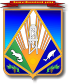 МУНИЦИПАЛЬНОЕ ОБРАЗОВАНИЕХАНТЫ-МАНСИЙСКИЙ РАЙОНХанты-Мансийский автономный округ – ЮграАДМИНИСТРАЦИЯ ХАНТЫ-МАНСИЙСКОГО РАЙОНАП О С Т А Н О В Л Е Н И Еот 27.10.2015                              			                                     № 243г. Ханты-МансийскОб утверждении программы«Комплексное развитиесистем коммунальной инфраструктуры Ханты-Мансийского района на 2015 – 2030 годы (сельские поселения: Цингалы, Кедровый,Красноленинский, Луговской, Согом, Нялинское, Кышик, Селиярово, Сибирский, Выкатной, Шапша)»В соответствии с федеральными законами от 30.12.2014 № 210-ФЗ «Об основах регулирования тарифов организаций коммунального комплекса», от 23.11.2009 № 261-ФЗ «Об энергосбережении и 
о повышении энергетической эффективности и о внесении изменений в отдельные законодательные акты Российской Федерации», от 27.07.2010  № 190-ФЗ «О теплоснабжении», от 07.12.2011 № 416-ФЗ 
«О водоснабжении и водоотведении», в целях осуществления части полномочий, переданных органами местного самоуправления сельских поселений по решению вопросов местного значения органам местного самоуправления Ханты-Мансийского района:1. Утвердить программу «Комплексное развитие систем коммунальной инфраструктуры  Ханты-Мансийского района на 2015 – 2030 годы (сельские поселения: Цингалы, Кедровый, Красноленинский, Луговской, Согом, Нялинское, Кышик, Селиярово, Сибирский, Выкатной, Шапша)».2. Настоящее постановление вступает в силу после официального опубликования (обнародования).3. Опубликовать настоящее постановление в газете «Наш район»
и разместить на официальном сайте администрации Ханты-Мансийского района в сети Интернет.4. Контроль за выполнением постановления возложить
на заместителя главы администрации, директора департамента строительства, архитектуры и ЖКХ Ю.И.Корниенко. И.о. главы администрацииХанты-Мансийского района                                                          Т.А.Замятина Приложениек постановлению администрацииХанты-Мансийского района Программа«Комплексное развитие систем коммунальной инфраструктуры Ханты-Мансийского района на 2015 – 2030 годы(сельские поселения: Цингалы, Кедровый, Красноленинский, Луговской, Согом, Нялинское, Кышик, Селиярово, Сибирский, Выкатной, Шапша)»ПАСПОРТ ПРОГРАММЫ2. Характеристика существующего состояния и проблем коммунальной инфраструктуры 2.1. Краткий анализ существующего состояния и проблем системы электроснабжения.В населенных пунктах Ханты-Мансийского района деятельность в сфере электроснабжения осуществляют следующие организации:ОАО «Югорская территориальная энергетическая компания»                  (далее – ОАО «ЮТЭК»);ОАО «Тюменская энергосбытовая компания» (далее – ОАО «ТЭК»);ОАО «Югорская генерирующая компания» (далее – ОАО «Компания ЮГ») – дочерняя компания ОАО «ЮТЭК»;ОАО «ЮТЭК-Ханты-Мансийский район» – дочерняя компания                       ОАО «ЮТЭК».ОАО «ЮТЭК» является гарантирующим поставщиком                                  в децентрализованной зоне энергоснабжения Ханты-Мансийского района (в границах балансовой принадлежности электрических сетей                        ОАО «ЮТЭК-Ханты-Мансийский район»).ОАО «ТЭК» является гарантирующим поставщиком                                           в централизованной зоне энергоснабжения Ханты-Мансийского района              (в границах балансовой принадлежности электрических сетей                          ОАО «ЮТЭК-Ханты-Мансийский район»).ОАО «Компания ЮГ» является генерирующей компанией                            и оказывает деятельность в децентрализованной зоне энергоснабжения Ханты-Мансийского района. Основными видами деятельности                        ОАО «Компания ЮГ» являются:выработка (производство) электрической энергии;продажа электрической энергии потребителям;содержание и обслуживание дизельных электростанций.ОАО «Компания ЮГ» осуществляет деятельность по выработке электроэнергии на территории:1) сельского поселения (далее – СП) Луговской: п. Кирпичный;СП Нялинское: с. Нялинское, п. Пырьях;СП Кышик: с. Кышик;СП Кедровый: п. Кедровый, с. Елизарово;СП Красноленинский: п. Урманный, п. Красноленинский;СП Шапша: с. Зенково;СП Согом: д. Согом;СП Цингалы: д. Чембакчина.ОАО «ЮТЭК-Ханты-Мансийский район» оказывает услуги по:обеспечению работоспособности электрических сетей;производству электромонтажных работ;оперативно-диспетчерскому управлению;производству работ по технологическому присоединению                            к электрическим сетям.ОАО «ЮТЭК-Ханты-Мансийский район» осуществляет деятельность на территории следующих производственных участков:Горноправдинский участок:а) централизованная  зона энергоснабжения:п. Горноправдинск;п. Бобровский;с. Цингалы;д. Лугофилинская;б) децентрализованная зона энергоснабжения:д. Чембакчина;2) Сибирский участок:централизованная  зона энергоснабжения:п. Сибирский;с. Реполово;с. Батово;п. Выкатной;с. Тюли;3) Шапшинский участок:а) централизованная  зона энергоснабжения:д. Шапша;д. Ярки;д. Ягурьях;б) децентрализованная зона энергоснабженияс. Зенково;с. Кышик;п. Пырьях;д. Согом;с. Нялинское;4) Луговской участок:а) централизованная  зона энергоснабжения:п. Луговской;д. Белогорье;с. Троица;б) децентрализованная зона энергоснабжения:п. Кедровый;п. Урманный;п. Красноленинский;п. Кирпичный;с. Елизарово;Селияровский участок:централизованная зона энергоснабжения:с. Селиярово.По состоянию на 01.01.2014 в децентрализованной зоне энергоснабжения эксплуатировались 35 дизельных электростанций, из них 16 ед. находится в муниципальной собственности, 23 ед. –                                       в собственности ОАО «Компания ЮГ». Суммарная мощность дизельных электростанций составляет 10,7 МВт.Сведения о центрах питания в разрезе сельских поселений муниципального района приведены в таблице 1.Таблица 1Большинство центров питания, эксплуатируемых филиалом            ОАО «Компания ЮГ», на 01.01.2014 располагают мощностью, достаточной для обеспечения электроэнергией подключенных потребителей, а также резервами мощности для подключения новых потребителей.Средний износ оборудования дизельных электростанций составляет 55,64%.  При этом наиболее изношено оборудование в с. Нялинское (90%),        п. Пырьях (70%), однако, проведение капитального ремонта дизель-генераторов данных населенных пунктов нецелесообразно, так как планами ОАО «ЮРЭСК» в 2015 году предусматривается прокладка новых ВЛЭП до данных населенных пунктов и подключение их                                           к централизованному электроснабжению.  В таблице 2 приведен перечень объектов электроснабжения, обслуживаемых ОАО «ЮТЭК-Ханты-Мансийский район», по состоянию на 01.01.2014.Таблица 2	Потребление электроэнергии на территории Ханты-Мансийского района в разрезе зон энергопотребления в период 2011 – 2013 гг. имеет устойчивую структуру. Объем потребления электрической энергии в централизованной зоне составляет ориентировочно 78% от общего объема потребления на территории Ханты-Мансийского района.	Динамика потребления электрической энергии в период                                 2011 – 2013 годов представлена в таблице 3.Таблица 3Потребление электрической энергии постепенно увеличивается. Данная ситуация обусловлена переводом части населения от традиционного печного отопления на электроотопление, вводом (строительством) объектов социального назначения.	Основными задачами развития системы электроснабжения Ханты-Мансийского района в рамках настоящей Программы являются проведение своевременных работ по модернизации энергетического оборудования                в целях обеспечения качественной услугой электроснабжения жителей района.	Реализация задач модернизации системы электроснабжения осуществляется в рамках инвестиционных программ ОАО «ЮТЭК»,            ОАО «Компания ЮГ», ОАО «ЮТЭК-Ханты-Мансийский район» и иных сетевых организаций.2.2. Краткий анализ существующего состояния и проблем системы теплоснабжения.Услуги теплоснабжения на территории сельских поселений                Цингалы, Кедровый, Красноленинский, Луговской, Согом, Нялинское, Кышик, Селиярово, Сибирский, Выкатной, Шапша оказывает муниципальное предприятие «ЖЭК-3» Ханты-Мансийского района           (далее – МП «ЖЭК-3»).В период 2011 – 2013 годов структура потребления услуг теплоснабжения была достаточно стабильной. Сведения о структуре потребления в разрезе групп потребителей приведены в таблице 4.Таблица 4Как видно из структуры потребления основная доля потребления услуг теплоснабжения, оказываемых МП «ЖЭК-3», приходится на бюджетные учреждения – от 64 до 67 %. Данная ситуация связана с тем, что в населенных пунктах Ханты-Мансийского района превалирует децентрализованная система отопления жилищного фонда,                                          к централизованному отоплению подключены в основном бюджетные учреждения.Основные показатели деятельности МП «ЖЭК-3», предоставляющего услугу теплоснабжения на территории Ханты-Мансийского района, приведены в таблице 5.Таблица 5Общее потребление тепловой энергии на территории Ханты-Мансийского района снижается в основном за счет широкого применения энергосберегающих технологий, установки приборов учета коммунальных ресурсов.     Данная     ситуация     обусловлена     реализацией    социально ориентированных целевых программ в Ханты-Мансийском районе. В связи с физическим и моральным износом зданий и оборудования котельных необходимо проведение в краткосрочной перспективе модернизации и реконструкции объектов теплоснабжения в населенных пунктах Ханты-Мансийского района: с. Нялинское, п. Урманный,                          п. Красноленинский, с. Елизарово, п. Кедровый,  д. Шапша и                                  п. Горноправдинск. По состоянию на 01.01.2014 система теплоснабжения сельских поселений включает в себя 22 котельных и 34,4 км тепловых сетей. Характеристика действующих котельных в разрезе сельских поселений представлена в таблице 6.Таблица 6	Часть котельного оборудования работает на твердом топливе (уголь) и была введена в эксплуатацию в период с 1980 по 2000 годы. КПД таких котельных в среднем составляет 75 – 80%.	Важно отметить, что угольные котельные, наряду с автотранспортом, являются основными источниками загрязнения атмосферного воздуха в Ханты-Мансийском районе, так как не оснащены специальным оборудованием по улавливанию вредных выбросов (окиси углерода и сажи). 	Капитальный ремонт котельных проводился:в 2012 году в п. Красноленинский (замена котлов), в п. Кедровый (замена котлов), в с. Нялинское (замена котлов);в 2013 году в п. Луговском (реконструкция котельной в связи с увеличением мощности).Наибольший износ котельного оборудования наблюдается в с. Тюли 77,5%, и д. Шапша – 80%.Сравнивая показатели установленной и присоединенной мощностей котельных можно сделать следующие выводы:Котельные СП Кедровый, Красноленинский, Кышик,                      Шапша  имеют     значительные     резервы      мощности,      что    позволит подключить новых потребителей в планируемом периоде.  Котельные     п.  Выкатной,  СП  Луговской,    с.  Цингалы    имеют ограниченный резерв мощности, что может не позволить осуществить новые подключения к имеющемуся оборудованию. Особенностью системы теплоснабжения Ханты-Мансийского района является преобладание маломощных котельных – 72%. Данная ситуация связана с распространенностью на территории сельских поселений децентрализованной системы теплоснабжения.Характеристика тепловых сетей в разрезе сельских поселений представлена в таблице 7.Таблица 7	В районе преобладают стальные тепловые сети – 59%. Для изоляции тепловых сетей используется минеральная вата. Новые сети прокладываются с использованием энергоэффективных материалов (изоляция ППУ). Доля сетей в ППУ-изоляции составляет 41%.	На территории Ханты-Мансийского района присутствует как закрытая (СП Горноправдинск, Кедровый, Цингалы, Красноленинский), так и открытая системы теплоснабжения.Прокладка тепловых сетей на территории Ханты-Мансийского района выполнена   частично   надземно,   в   деревянных   коробах,   а   частично – подземно (бесканальная прокладка).Износ сетей в среднем по муниципальному району составляет 24,41%, при этом наиболее изношены сети в СП Горноправдинск (70%).В таблице 8 проведено сравнение показателей работы системы теплоснабжения Ханты-Мансийского района с аналогичными средними федеральными и региональными параметрами.Таблица 8	Сравнение показателей эффективности деятельности МП «ЖЭК-3» с аналогичными показателями по региону и стране позволяет сделать следующие выводы:	низкая эффективность использования топлива при оказании услуг теплоснабжения МП «ЖЭК-3» может быть обусловлена эксплуатацией угольных котельных (низкий КПД), а также существенным износом котельного оборудования;	показатели потерь тепловой энергии МП «ЖЭК-3» существенно выше, чем в регионе и стране. Данная ситуация связана с высоким износом трубопроводов и с отсутствием их качественной тепловой изоляции.	Деятельность МП «ЖЭК-3» в части предоставления услуг теплоснабжения является доходной. Сумма доходов от реализации услуг теплоснабжения в 2013 году составила 146357,6 тыс. рублей, в то время как расходы – 142787,7 тыс. рублей. Таким образом доход составил                 3569,9 тыс. рублей.	Основной удельный вес в структуре расходов занимают расходы на топливо (35,95%) и оплату труда, включая страховые взносы (25,1%).	Уровень собираемости платежей населения за услуги теплоснабжения в 2013 году составил 88%, в 2012 году – 92,9%,                              в 2011 году – 96,5%.На   2014    год    тарифы  на   тепловую   энергию   для   организаций коммунального комплекса Ханты-Мансийского района утверждены в разрезе  населенных  пунктов.  При  этом  для  МП  «ЖЭК-3»  установлены единые тарифы.	Также важно отметить существенное отличие установленных тарифов в зависимости от организации, оказывающей услуги теплоснабжения, и населенного пункта. Например, тариф на тепловую энергию (с учетом НДС) для потребителей с. Тюли (СП Выкатной) составляет 6 270,46 руб./Гкал, в то время как в п. Выкатной того же сельского поселения тариф составляет 3 516,75 руб./Гкал.                                            В СП Горноправдинск тариф на тепловую энергию составил                             1 647,7 руб./Гкал (на конец 2013 года). Данная ситуация обусловлена различными типами котельных по виду используемого топлива и степенью физического и морального износа оборудования систем теплоснабжения.	Таким образом, основными проблемами в функционировании и развитии системы теплоснабжения Ханты-Мансийского района являются:	наличие дефицита тепловой энергии в населенных пунктах Ханты-Мансийского района (п. Кедровый, п. Выкатной, п. Луговской, д. Шапша);	большие потери тепловой энергии при транспортировке;	высокий моральный и физический износ оборудования.2.3. Краткий анализ существующего состояния и проблем системы водоснабжения.	Услугу водоснабжения на территории СП Цингалы, Кедровый, Красноленинский, Луговской, Нялинское, Кышик, Селиярово, Сибирский, Выкатной, Шапша Ханты-Мансийского района предоставляет                                 МП «ЖЭК-3».	Сведения о структуре потребления воды за период 2011 – 2013 годов приведены в таблице 9:Таблица 9Основным потребителем оказываемых услуг водоснабжения является население, на его долю приходится от 60,7 до 71,5 %.Основные  показатели  деятельности  МП «ЖЭК-3» в сфере оказания услуг  водоснабжения   населенных   пунктов  Ханты-Мансийского  района приведены в таблице 10.Таблица 10Из анализа показателей деятельности предприятия следует:1. Потребление услуг централизованного водоснабжения у потребителей МП «ЖЭК-3» за исследуемый период изменилось незначительно.2. В течение последних трех лет уровень потерь воды (утечек) при ее транспортировке потребителю колебался в пределах 4,8%  – 6,9%.Уровень обеспеченности населения Ханты-Мансийского района услугой водоснабжения показывает, что полностью централизованным водоснабжением не охвачен ни один из населенных пунктов Ханты-Мансийского района.Частично централизованное водоснабжение имеется в 19 населенных пунктах из 30 (в п. Выкатной, с. Тюли, п. Кедровый, с. Елизарово,                         п. Красноленинский, п. Урманный, с. Кышик, п. Луговской, п. Кирпичный, с. Троица, д. Ягурьях, с. Нялинское, п. Пырьях, с. Селиярово,                                 п. Сибирский, с. Батово, с. Цингалы, д. Шапша, д. Ярки). В 4-х населенных пунктах осуществляется подвоз воды автотранспортом (в с. Зенково,                   д. Нялина, д. Белогорье, с. Реполово). В 7-ми населенных пунктах источником воды являются только индивидуальные колодцы и поверхностные воды рек и озер (в д. Сухорукова, д. Семейка,                                  д. Чембакчина, д. Скрипунова, д. Долгое Плесо, с. Базьяны, д. Согом).В тех населенных пунктах, где организовано комбинированное (частично-централизованное и децентрализованное) водоснабжение, основным источником питьевой воды являются подземные воды.	Забор питьевой воды осуществляется посредством водозаборного устройства со станцией первого подъема, установленного на артезианских скважинах. Скважины оборудованы приборами учета расхода воды. Для подъема воды используются следующие виды насосного оборудования: ЭЦВ6-10-110, ЭЦВ6-6,5, ЭЦВ6-16-140.Со скважин вода подается на водоочистное сооружение. Используемые сооружения очистки воды представляют собой объекты блочного типа (приспособленные вагончики, контейнерные, помещения из утепленного металлосайдинга) со смонтированными в них установками по очистке воды.	Далее вода подается на насосные станции 2-го подъема (общее количество насосных станций 2-го подъема на территории Ханты-Мансийского района – 19 ед.). В большинстве населенных пунктов альтернативой насосной станции являются водонапорные башни, посредством которых также регулируется напор и расход воды в водопроводной сети, осуществляется выравнивание графика работы насосных станций, а также создается запас воды (т.е. они служат одновременно и резервуарами чистой воды).	Всего в хозяйственном ведении МП «ЖЭК-3» находятся                                  26 водозаборных сооружений с 54 артезианскими скважинами,                                  24 водоочистными сооружениями.Характеристика водозаборных и водоочистных сооружений, находящихся в хозяйственном ведении МП «ЖЭК-3» по состоянию                            на 01.01.2014, представлена в таблице 11.Таблица 11По состоянию на 01.01.2014 уровень износа водозаборных сооружений в целом по Ханты-Мансийскому району составляет 52,5%, водоочистных сооружений – 30%.Степень загрузки оборудования оказывает влияние на энергоемкость и трудоемкость добычи и транспортировки воды. В таблице 12 приведены показатели эффективности деятельности МП «ЖЭК-3».Таблица 12Показатели эффективности деятельности МП «ЖЭК-3» в целом сравнимы с аналогичными показателями по региону.  В таблице 13 приведена характеристика подземных вод в Ханты-Мансийском районе по химическому составу. В пробах воды отмечается повышенное содержание железа, марганца, аммиака. В отдельных пробах олигоценового водоносного комплекса отмечается присутствие нефтепродуктов (3 – 4 балла).Таблица 13По бактериологическому составу вода в скважинах в основном соответствует требованиям СанПиН 2.1.4.1074-01.Большинство водозаборных узлов располагаются в селитебных зонах населенных пунктов, размещены с нарушением санитарных требований охранных зон источников питьевого водоснабжения. В связи с этим необходимо проведение мероприятий по выносу водозаборных узлов за пределы населенных пунктов с одновременной ликвидацией существующих водозаборных узлов либо мероприятий по расширению санитарно-защитных зон вокруг существующих объектов до значений, соответствующих нормативным требованиям СНиП 2.04.02-84* «Водоснабжение. Наружные сети и сооружения» и СанПин 2.1.4.1110-02 «Зоны санитарной охраны источников водоснабжения и водопроводов питьевого назначения».Доля    населения,   обеспеченного   качественной    питьевой   водой, составляет 77,4 %.Существующие водопроводные сети охватывают централизованным водоснабжением лишь часть потребителей – в основном, административные и социально-значимые объекты и только часть жилой малоэтажной застройки. Часть потребителей обеспечена летним водопроводом (п. Красноленинский, п. Урманный, п. Кедровый,                             с. Елизарово), проложенным по поверхности земли. Водоснабжение остальной части населения осуществляется за счет самостоятельного забора воды из водоразборных колонок, установленных на водопроводной сети, подвозом питьевой воды автотранспортом, а также из индивидуальных колодцев.Характеристика сетей водоснабжения, находящихся в хозяйственном ведении МП «ЖЭК-3» по состоянию на 01.01.2014, представлена в таблице 14.Таблица 14По состоянию на 01.01.2014 уровень износа водопроводных сетей в целом по Ханты-Мансийскому району составляет 32,95%. При общей протяженности водопроводных сетей в районе 63,429 км протяженность сетей, нуждающихся в замене, составляет 20,9 км, при этом в 2013 году заменено 5,421 км ветхих сетей.Сравнительная характеристика состояния сетей водоснабжения в Ханты-Мансийском районе с региональными значениями по состоянию на 01.01.2014 приведена в таблице 15.Таблица 15Большая часть водопроводных сетей выполнена из стальных труб.    В качестве теплоизоляции, в большинстве случаев, используется пенополиуретан. Часть сетей проложена подземным способом, часть – надземным, в деревянных коробах, совместно с тепловыми сетями либо совместно хозяйственно-питьевой и летний водопроводы (с. Елизарово,                п. Урманный).  Схема  прокладки сетей – тупиковая, недостатками которой являются следующие аспекты:при повреждении сети на каком-либо участке прекращается подача воды всем потребителям, которые подключены к линии, расположенной за точкой повреждения в направлении движения воды;при застаивании воды в часы минимального водоразбора в сетях появляется осадок, который служит благоприятной средой для размножения микроорганизмов.Финансово-хозяйственная деятельность МП «ЖЭК-3» в сфере предоставления услуг водоснабжения имеет следующую структуру:затраты на производство – 12240,50 тыс. рублей;доход – 12550,53 тыс. рублей;прибыль (-убыток) – -310,03 тыс. рублей.Деятельность МП «Комплекс-Плюс» в части предоставления услуг водоснабжения в 2013 году является убыточной.Возникновение убытков связано с высокой степенью износа оборудования, требующего больших финансовых затрат на ремонт и обслуживание, и ограничением роста тарифа предельными индексами. Таким образом, сложившееся положение с убыточностью деятельности по оказанию услуг водоснабжения с использованием физически и морально устаревшего оборудования не позволяет вводить надбавку к тарифам на услуги водоснабжения для потребителей МП «Комплекс-Плюс». Необходимые мероприятия по модернизации оборудования и обеспечению надежного водоснабжения важных социальных объектов возможно осуществлять только за счет бюджетного финансирования.По данным калькуляции расходов, включенных в тариф на услуги водоснабжения на 2013 год, основной удельный вес в структуре расходов 
МП «ЖЭК-3» занимают расходы на текущий ремонт и техническое обслуживание – 11,2%; расходы на оплату труда, включая страховые взносы – 56,8%.Размер тарифов на услуги водоснабжения, оказываемые муниципальным предприятием в 2013 году, представлен в таблице 16.Таблица 16Уровень собираемости платежей населения за услуги водоснабжения в 2013 году находился на достаточно высоком уровне и составил 96,8%.Таким образом, анализ текущего состояния системы водоснабжения в Ханты-Мансийском районе показал следующие основные проблемы:1. В части населенных пунктов, не оснащенных системой очистки воды – несоответствие качества питьевой воды требованиям                               ГОСТ Р 51232-98 «Вода питьевая. Общие требования к организации и 
методам контроля качества» и СанПиН  2.1.4.1074-01 «Питьевая вода. Гигиенические требования к качеству воды централизованных систем питьевого водоснабжения. Контроль качества».2. Высокий моральный и физический износ объектов водоснабжения.3. Избыточная мощность используемого насосно-силового оборудования.4. Недостаток существующих водопроводных сетей для охвата всех потребителей централизованным водоснабжением.Краткий анализ существующего состояния и проблем системы водоотведения.Услуги водоотведения в населенных пунктах Ханты-Мансийского района оказывает МП «ЖЭК-3».В таблице 17 приведены основные показатели деятельности МП «ЖЭК-3» в сфере оказания услуг водоотведения на территории Ханты-Мансийского района за 2011 – 2013 годы.Таблица 17Анализ показателей деятельности предприятия показывает:основным потребителем услуг водоотведения в Ханты-Мансийском районе являются бюджетные и прочие организации, на их долю приходится от 59,9 % (в 2011 году) до 93,9% (в 2013 году) от общего объема отводимых сточных вод; объем сточных вод, отведенных от потребителей в 2013 году, увеличился на 21,5% по сравнению с 2011 годом. Уменьшение объема отводимых вод связано с уменьшением объема потребляемой воды (уменьшение потребления воды в п. Горноправдинск за 2011 – 2013 гг. составило 14,7%).Система водоотведения – централизованная, неполная раздельная               (т.е. бытовые и производственные стоки отводятся закрытой водоотводящей сетью, а дождевые стоки – открытой (уличными лотками, кюветами и канавами). Система включает: самотечные канализационные сети общей протяженностью                 34,663 км; канализационные насосные станции (КНС) – 3 ед.; напорные коллекторы от КНС до очистных сооружений – 3 ед.;комплекс канализационно-очистных сооружений (КОС) – 5 ед.В остальных населенных пунктах Ханты-Мансийского района водоотведение осуществляется по индивидуальной схеме: по сети коротких самотечных участков труб стоки от потребителей собираются в выгребные ямы и индивидуальные очистные сооружения (септики), с последующим вывозом их ассенизаторскими машинами на канализационно-очистные сооружение (в с. Цингалы, п. Кирпичный,                      с. Нялинское, д. Ярки, п. Горноправдинск). Применение индивидуальной схемы водоотведения обусловлено низкими показателями объемов потребляемой воды и, соответственно, отводимых сточных вод.Действующие комплексы канализационно-очистных сооружений имеются в 5 населенных пунктах Ханты-Мансийского района:                                п. Горноправдинск, п. Кирпичный, с. Нялинское, с. Цингалы, д. Ярки.Канализационно-очистные сооружения п. Горноправдинск введены в эксплуатацию в 1989 году. Их производственная мощность составляет                2,7 тыс. м3 в сутки, фактическая производительность – 0,69 тыс. м3 в сутки, резерв мощности – 74,4%, фактический износ по состоянию на 01.01.2014 – 70%.Канализационно-очистные сооружения п. Кирпичный введены в эксплуатацию в 2012 году. Их производственная мощность составляет  
0,04 тыс. м3 в сутки, фактическая производительность 0,027 тыс. м3 в сутки, резерв мощности – 32,5%, фактический износ по состоянию 
на 01.01.2014 – 0%.Канализационно-очистные сооружения с. Нялинское введены в эксплуатацию в 2009 году. Их производственная мощность составляет 0,035 тыс. м3 в сутки, фактическая производительность – 0,0349 тыс. м3 в сутки, резерв мощности – 0,02%, фактический износ по состоянию 
на 01.01.2014 – 10%.Канализационно-очистные сооружения с. Цингалы введены в эксплуатацию в 2009 году. Их производственная мощность составляет 
0,02 тыс. м3 в сутки, фактическая производительность –  0,0197 тыс. м3 в сутки, резерв мощности – 1,5%, фактический износ по состоянию на 01.01.2014 – 10%.Канализационно-очистные сооружения д. Ярки введены в эксплуатацию в 2012 году. Их производственная мощность составляет  
0,36 тыс. м3 в сутки, фактическая производительность – 0,0396 тыс. м3 в сутки, резерв мощности – 89%, фактический износ по состоянию 
на 01.01.2014 – 0%.Качество сточных вод после очистки на канализационных сооружениях соответствует установленным нормативам предельно допустимых концентраций вредных веществ, в п. Горноправдинск –                        не соответствует. Ситуация в п. Горноправдинск связана с сильной изношенностью комплекса канализационно-очистных сооружений (70%). Характеристика  сетей   водоотведения,  имеющихся   по   состоянию    на 01.01.2014, представлена в таблице 18.Таблица 18Уровень износа канализационных сетей по состоянию на 01.01.2014 – 25%. Удельный вес сетей, нуждающихся в замене, сохраняется без изменений на протяжении последних трех лет: 22,9% от общей протяженности сетей, в том числе 26,9% – уличной сети (3,2 км) и 20% –  главных коллекторов (3,2 км). Сравнительная характеристика состояния канализационных сетей                  в п. Горноправдинск с региональными значениями за 2011 год приведена               в таблице 19.Таблица 19Показатель удельного веса ветхих канализационных сетей                              в п. Горноправдинск хоть и ниже, чем в целом по Российской Федерации, но в 2,9 раза превышает аналогичный региональный показатель. Данные  об аварийности системы водоотведения в п. Горноправдинск отсутствуют.Важным показателем является степень загрузки оборудования, так как она оказывает влияние на энергоемкость и трудоемкость деятельности по водоотведению. В таблице 20 приведены показатели эффективности деятельности МП «Комплекс-Плюс».Таблица 20Важно отметить, что при установлении тарифов на услуги водоотведения Региональная служба по тарифам Ханты-Мансийского автономного округа – Югры проводит существенную корректировку представленных предприятием расходов. Снижение необходимой валовой выручки составляет, как правило, около 30% от заявленной предприятием. Кроме того, наблюдается существенное завышение объемов реализации услуг водоотведения, учитываемых при определении тарифов на услуги водоотведения по сравнению с фактическими объемами прошлых лет.Тариф на услуги водоотведения, оказываемые МП «ЖЭК-3», для                  СП Цингалы и Нялинское – 73,74 руб./куб.м.Таким образом, анализ текущего состояния системы водоотведения   в Ханты-Мансийском районе показал следующие основные проблемы:1. Отсутствие комплексов очистки сточных вод в большинстве населенных пунктов.2. Отсутствие системы центрального водоотведения во всех населенных пунктах, за исключением д. Ярки.3. Высокая степень износа объектов комплекса канализационно-очистных сооружений п. Горноправдинск.Краткий анализ существующего состояния и проблем системы сбора и утилизации твердых бытовых отходов.Сбор и вывоз бытовых отходов на территории Ханты-Мансийского района осуществляют МП «Комплекс-Плюс» и МП «ЖЭК-3».На территории п. Горноправдинск организован раздельный сбор таких отходов как:ртутные лампы – передаются ООО «Ваш выбор», г. Тюмень;аккумуляторы – передаются ОАО «Тюменский аккумуляторный завод», г. Тюмень; черный металл – передается ООО «ТБО Металлсервис», г. Тобольск.Вывоз отходов осуществляется на существующие полигоны и площадки сортировки мусора. Всего на территории Ханты-Мансийского района по состоянию на 01.01.2014 действует 6 полигонов твердых бытовых отходов в поселках Луговской, Кедровый, Горноправдинск и селах Елизарово, Нялинское, Кышик. Организованы 7 площадок сортировки мусора (п. Кирпичный, д. Белогорье, с. Тюли, п. Выкатной,                  п. Сибирский, с. Цингалы, д. Согом). Основные характеристики полигонов ТБО приведены в таблице 21.Таблица 21Важно отметить, что существующие полигоны (за исключением полигона ТБО в п. Горноправдинск) не соответствуют требованиям                ст. 11 Федерального закона от 24.06.1998 № 89-ФЗ «Об отходах производства и потребления», в соответствии с которой при эксплуатации объектов, связанных с обращением с отходами, должны соблюдаться экологические, санитарные и иные требования, установленные законодательством Российской Федерации в области охраны окружающей среды и здоровья человека. На существующих полигонах ТБО отсутствуют:гидроизолирующие основания, препятствующие распространению токсичных загрязнений по водоносным горизонтам (кроме п. Кедровый, 
п. Горноправдинск);ограждения, обваловка (п. Сибирский, п. Выкатной, с. Цингалы); ворота, шлагбаумы (с. Кышик, п. Выкатной, п. Сибирский,                           п. Красноленинский); контрольно-дезинфицирующие зоны для дезинфекции колес транспорта, осуществляющего вывоз отходов;скважины для проведения мониторинга загрязнения подземных вод (за исключением полигона в п. Кедровый и п. Горноправдинск);весовые комплексы.Объем вывоза бытовых отходов на протяжении 2011 – 2013 годов имел тенденцию к увеличению. Динамика объемов вывоза отходов представлена в таблице 22. Таблица 22 Нормы накопления твердых бытовых отходов, установленные                      в Ханты-Мансийском районе, составляют:0,1 куб.м/чел. в месяц – при полном благоустройстве жилых домов;0,14 куб.м/чел. в месяц – для неблагоустроенных жилых домов.	Стоимость оказания услуги сбора и вывоза твердых бытовых отходов,    а   также    их    утилизации    (захоронения)    регламентируется следующими документами:приказ заместителя главы администрации района, директора департамента строительства, архитектуры и ЖКХ от 01.08.2013 № 276-п «Об установлении тарифов на услуги по доставке (подвозу) питьевой воды, сбору и вывозу жидких и твердых бытовых отходов, предоставляемых муниципальным предприятием «ЖЭК-3» потребителям на территории Ханты-Мансийского района», размер платы за сбор и вывоз твердых бытовых отходов в разрезе сельских поселений имеет следующую структуру:СП Шапша – 545,34 рублей за кубический метр;СП Красноленинский – 209,14 рублей за кубический метр;СП Выкатной – 491,74 рублей за кубический метр;СП Цингалы – 538,98 рублей за кубический метр;СП Кедровый – 231,84 рублей за кубический метр;СП Сибирский – 535,50 рублей за кубический метр;СП Луговской – 322,28 рублей за кубический метр;СП Селиярово – 570,77 рублей за кубический метр;СП Кышик – 504,05 рублей за кубический метр;СП Нялинское – 540,07 рублей за кубический метр;постановление администрации Ханты-Мансийского района                        от 13.12.2013 № 318 «Об уровне платы за услуги по утилизации и захоронению твердых бытовых отходов, оказываемые МП «ЖЭК-3» населению и организациям, обслуживающим жилищный фонд на территории сельского поселения Горноправдинск Ханты-Мансийского района», размер платы установлен на уровне 238,98 рублей;постановление администрации сельского поселения Горноправдинск от 23.12.2013 № 219 «Об установлении тарифов на услуги по перевозке (доставке) питьевой воды, сбору и вывозу жидких и твердых бытовых отходов МП «Комплекс-Плюс» сельского поселения Горноправдинск на 2014 год», размер платы за сбор и вывоз твердых бытовых отходов составляет 991,68 рублей за куб. м.При существующей схеме обращения с отходами ТБО вывозятся прямо на полигон или мусоросжигательную установку без предварительной сортировки.По данным исследований морфологического состава ТБО в Ханты-Мансийском автономном округе – Югре в структуре ТБО представлены следующие фракции (с указанием процента содержания по массе):пищевые отходы – 45,25%;бумага, картон и т.п. – 12,10%;дерево – 0,59%;черный металл – 0,59%;цветной металл – 2,57%;текстиль – 0,90%;кости – 0,37%;стекло – 25,28%;кожа, резина – 0,24%;пластмасса и полимеры – 10,35%;строительные отходы – 1,76%.С целью определения необходимых мероприятий, связанных с утилизацией (захоронением) ТБО в Ханты-Мансийском районе на период 2014 – 2030 гг., необходимо оценить максимально возможный прогнозный объем образования ТБО на период реализации настоящей Программы (таблица 23).Оценка максимальных объемов образования ТБО производилась, исходя из следующих условий:100% охват всего населения Ханты-Мансийского района услугами по утилизации (захоронению) ТБО;структура объемов вывоза ТБО от разных групп потребителей останется такой же, как была в 2013 году.Таблица 23Таким образом, анализ текущего состояния системы утилизации (захоронения) ТБО в Ханты-Мансийском районе показал следующие основные проблемы:дефицит мест размещения отходов;несоответствие имеющихся полигонов требованиям законодательства РФ;отсутствие системы раздельного сбора отходов;отсутствие системы мониторинга загрязнения окружающей природной среды.Краткий анализ существующего состояния и проблем системы газоснабжения.Услуги по транспортировке природного газа на территории Ханты-Мансийского района оказывает ООО «ЮграТеплоГазСтрой»,                        ОАО «Газовая компания Югра». В п. Горноправдинск услуги по транспортировке природного газа оказывает МП «Комплекс Плюс».Газификация квартир осуществляется двумя способами: сетевым газом и сжиженным газом в баллонах. При этом в период                                  2011 – 2013 годов наблюдается тенденция роста доли квартир, обеспеченных сетевым газоснабжением (2011 год – 50,9%; 2012 год – 52,6%; 2013 год – 56,1%), и снижения доли квартир, обеспеченных сжиженным газом (2011 год – 49,1%; 2012 год – 47,4%; 2012 год – 43,9%). В настоящее время сетевое газоснабжение осуществляется в следующих сельских поселениях Ханты-Мансийского района: Выкатной, Луговской, Сибирский, Цингалы, Шапша.По данным Паспортов социально-экономического положения сельских поселений Ханты-Мансийского района за 2011 – 2013 годы структура потребления услуг газоснабжения на протяжении                             2011 – 2013 годов достаточно стабильна. Основная доля потребления сетевого газа приходится на категорию «Прочие потребители», в то время как сжиженный газ использует только население Ханты-Мансийского района. Структура потребления услуг газоснабжения представлена в таблице 24.Таблица 24Общая протяженность газовых сетей (распределительные сети и газопроводы-вводы) на территории Ханты-Мансийского района по состоянию на 01.01.2014 составляет 170,86 км. Материал труб – сталь и полиэтелена.В соответствии с приказами Региональной службы по тарифам Ханты-Мансийского автономного округа – Югры от 23.12.2010 № 115-нп и                   от 06.06.2012 № 45-нп «Об установлении розничных цен на газ, реализуемый населению, а также жилищно-эксплуатационным организациям, организациям, управляющим многоквартирными домами, жилищно-строительным кооперативам и товариществам собственников жилья для бытовых нужд населения (кроме газа для арендаторов нежилых помещений в жилых домах и газа для заправки автотранспортных средств) на территории Ханты-Мансийского автономного округа – Югры», цены                на 2012 год составили:природный газ (сетевой) – за 1000 куб. м – 3956,00 рублей                                (до 01.07.2012); 4534,14 рублей (с 01.07.2012) с учетом НДС;сжиженный газ (в баллонах) – за 1 кг – 31, 30 рублей (до 01.07.2012); 36,00 рублей (с 01.07.2012) с учетом НДС.Основными задачами развития системы газоснабжения Ханты-Мансийского района в рамках настоящей Программы являются подключение объектов нового строительства.Реализация задач модернизации системы газоснабжения осуществляется посредством утверждаемых в установленном порядке инвестиционных программ газоснабжающих организаций. Для целей согласования инвестиционных программ газоснабжающих организаций с планами развития Ханты-Мансийского района настоящая Программа должна быть предоставлена рассматриваемым организациям, в том числе, должны быть представлены корректировки Программы с учетом реализации промежуточных этапов.Краткий анализ состояния и проблем установки приборов учета и энергоресурсосбережения у потребителей.Сведения о наличии приборного учета тепловой энергии и воды в Ханты – Мансийском районе за период 2011 – 2013 гг. приведены                              в таблице 25. Сведения о степени оснащенности жилищного фонда приборами учета электроэнергии и газа отсутствуют.Таблица 25Снижение количества приборов учета тепловой энергии в период                    с 2011 – 2013 годы может быть обусловлено постепенным переключением потребителей  с централизованного отопления на индивидуальное газовое.В тоже время активный рост квартир, оснащенных приборами учета воды, может быть обусловлен реализацией долгосрочной целевой программы «Об утверждении муниципальной программы «Электроснабжение, энергосбережение и повышение энергетической эффективности муниципального образования Ханты-Мансийский район на 2014 – 2016 годы».Долгосрочная целевая программа «Электроснабжение, энергосбережение и повышение энергетической эффективности муниципального образования Ханты-Мансийский район                                          на 2014 – 2016 годы» предусматривает проведение следующих основных мероприятий:1. Мероприятия, направленные на энергосбережение и повышение энергетической эффективности жилищного фонда, включая:активную пропаганду энергосбережения в повседневной жизни (применение энергосберегательных ламп, приборов учета, бытовых приборов с высоким классом энергопотребления и т.д.);установку коллективных (общедомовых) приборов учета энергоресурсов в многоквартирных домах.2. Мероприятия по ремонту и модернизации систем коммунальной инфраструктуры, включая:ремонт трубопроводов с применением эффективной тепловой изоляции;установку узлов учета воды, тепла на муниципальных котельных;установку частотнорегулируемых приводов для электродвигателей, работающих в режиме переменной нагрузки.3. Мероприятия, направленные на энергосбережение и повышение энергетической эффективности в организациях бюджетной сферы, включая:установку приборов учета энергоресурсов;замену ламп накаливания на светодиодные энергосберегающие светильники;замену входных групп и оконных блоков.В результате реализации указанных мероприятий должны быть достигнуты следующие показатели:увеличение доли обеспеченности приборами учета энергетических ресурсов и воды к 2030 году – до 100%;сокращение потерь при передаче энергетических ресурсов к 2020 году – до среднего уровня по Ханты-Мансийскому автономному округу – Югре;сокращение энергопотребления энергетических ресурсов жителями и организациями бюджетной сферы ежегодно на 3%;суммарная экономия топливно-энергетических ресурсов и воды –                       до 5%.3. Перспективы развития муниципального образования Ханты-Мансийский район и прогноз спроса на коммунальные ресурсыКоличественное определение перспективных показателей развития муниципального образования Ханты-Мансийский район.Показатели развития Ханты-Мансийского района, разработанные в разделе 1 Обосновывающих материалов, представлены в таблице 26.Таблица 263.2. Прогноз спроса на коммунальные ресурсы.	Перспективные показатели спроса на коммунальные ресурсы разработаны в разделе 1.4 Обосновывающих материалов, представлены в таблице 27.Таблица 274. Целевые показатели развития систем коммунальной инфраструктурыКоличественные значения целевых показателей развития систем коммунальной инфраструктуры на период 
с 2015 – 2030 годы определены с учетом выполнения всех мероприятий настоящей Программы в запланированные сроки и представлены в таблице 28. Расчет и обоснование данных показателей содержится в разделах 2 и 5 Обосновывающих материалов.Таблица 28Программа инвестиционных проектов, обеспечивающих достижение целевых показателей Программа инвестиционных проектов в электроснабжении.Обоснование инвестиционных проектов по развитию системы электроснабжения Ханты-Мансийского района (таблица 29) приведено в разделе 6 Обосновывающих материалов.Таблица 29Примечание: на развитие систем  электроснабжения  необходимо капитальных вложений в размере 176 070 тыс. рублей (собственные средства предприятия).5.2. Программа инвестиционных проектов в теплоснабжении.Обоснование инвестиционных проектов по развитию системы теплоснабжения Ханты-Мансийского района (таблица 30) приведено в разделе 7 Обосновывающих материалов.Таблица 305.3. Программа инвестиционных проектов в водоснабжении.Обоснование инвестиционных проектов по развитию системы водоснабжения Ханты-Мансийского района (таблица 31) приведено в разделе 8 Обосновывающих материалов.Таблица 31	Примечание: на развитие систем водоснабжения необходимо капитальных вложений в размере 392 407 тыс. рублей (предполагаемые бюджетные средства). Предполагаемый срок окупаемости систем водоснабжения – 25 лет. Эффект от реализации инвестиционного проекта ожидается в году, следующем за годом реализации инвестиционного проекта.Программа инвестиционных проектов в водоотведении.	Обоснование инвестиционных проектов по развитию системы водоотведения и очистки сточных вод Ханты-Мансийского района (таблица 32) приведено в разделе 9 Обосновывающих материалов.Таблица 32	Примечание: на развитие систем водоотведения необходимо капитальных вложений в размере 29 762 тыс. рублей (предполагаемые бюджетные средства). Предполагаемый срок окупаемости систем водоотведения – 3 года. Эффект от реализации инвестиционного проекта ожидается в году, следующем за годом реализации инвестиционного проекта. Программа инвестиционных проектов в захоронении (утилизации) ТБО.	Обоснование инвестиционных проектов по развитию системы утилизации (захоронения) ТБО Ханты-Мансийского района (таблица 33) приведено в разделе 10 Обосновывающих материалов.Таблица 33	Примечание: на развитие систем утилизации (захоронения) ТБО необходимо капитальных вложений в размере                                              61 037 тыс. рублей (предполагаемые бюджетные средства). Предполагаемый срок окупаемости систем утилизации (захоронения) ТБО – 7 лет. Эффект от реализации инвестиционного проекта ожидается в году, следующем за годом реализации инвестиционного проекта.5.6. Программа инвестиционных проектов в газоснабжении.	Обоснование инвестиционных проектов по развитию системы газоснабжения  Ханты-Мансийского района (таблица 34) приведено в разделе 10 Обосновывающих материалов.Таблица 34Примечание: на развитие систем газоснабжения необходимо капитальных вложений в размере 90 154 тыс. рублей 
(предполагаемые бюджетные средства). Эффект от реализации инвестиционного проекта ожидается в году, следующем за годом реализации инвестиционного проекта.5.7. Программа установки приборов учета в многоквартирных домах и бюджетных организациях.	Программа установки приборов учета в многоквартирных домах и бюджетных организациях на период 2014 – 2016 гг. осуществляется в соответствии с долгосрочной целевой программой «Электроснабжение, энергосбережение и повышение энергетической эффективности муниципального образования Ханты-Мансийский район 
на 2014 – 2016 годы», утвержденной постановлением администрации Ханты-Мансийского района от 30.09.2013 № 249.	5.8. Программа реализации энергосберегающих мероприятий 
в многоквартирных домах, бюджетных организациях.	Мероприятия по энергосбережению в многоквартирных домах, бюджетных организациях в период 2014 – 2016 гг. осуществляется в соответствии с долгосрочной целевой программой «Электроснабжение, энергосбережение и повышение энергетической эффективности муниципального образования Ханты-Мансийский район 
на 2014 – 2016 годы», утвержденной постановлением администрации Ханты-Мансийского района от 30.09.2013 № 249.6. Источники инвестиций, тарифы и доступность Программы 
для населенияОбъем необходимых капитальных вложений на развитие систем коммунальной инфраструктуры Ханты-Мансийского района составляет 2 088 970 тыс. рублей, из них:6.1. На развитие систем теплоснабжения необходимо капитальных вложений в размере 1 339 537 тыс. рублей, в том числе:привлеченные средства в рамках концессионного соглашения – 
234 296 тыс. рублей;предполагаемые бюджетные средства – 1 105 241 тыс. рублей.	Предполагаемый срок окупаемости капитальных вложений 
в развитие систем теплоснабжения – 13 лет.	6.2. На развитие систем водоснабжения необходимо капитальных вложений в размере 392 407 тыс. рублей:	предполагаемые бюджетные средства – 392 407 тыс. рублей.	Предполагаемы срок окупаемости капитальных вложений в развитие систем водоснабжения – 25 лет.	6.3. На развитие систем водоотведения необходимо капитальных вложений в размере 29 762 тыс. рублей:	предполагаемые бюджетные средства – 29 762 тыс. рублей.	Предполагаемый срок окупаемости капитальных вложений в развитие систем водоотведения – 3 года.	6.4. На развитие системы утилизации (захоронения) ТБО необходимо капитальных вложений в размере 61 037 тыс. рублей:	предполагаемые бюджетные средства – 61 037 тыс. рублей.	6.5. На развитие системы электроснабжения необходимо капитальных вложений в размере 176 070 тыс. рублей:	собственные средства предприятий – 176 070 тыс. рублей.	6.6. На развитие систем газоснабжения необходимо капитальных вложений в размере 90 154 тыс. рублей:	предполагаемые бюджетные средства – 90 154 тыс. рублей.	Анализ текущего состояния коммунальной инфраструктуры Ханты-Мансийского района показал, что наиболее предпочтительным будет реализация предложенных инвестиционных проектов за счет бюджетов Ханты-Мансийского автономного округа – Югры и муниципального образования Ханты-Мансийский район. Данная ситуация обусловлена тем, что:	1. Объекты системы коммунальной инфраструктуры Ханты-Мансийского района имеют значительный физический и моральный износ, вызванный длительным недофинансированием мероприятий по их техническому обслуживанию и ремонту.	Реализация предложенных крупных мероприятий по строительству  источников электрической и тепловой энергии, головных сооружений водоснабжения и водоотведения, полигонов ТБО планируется Департаментом строительства, архитектуры и жилищно-коммунального хозяйства администрации Ханты-Мансийского района.	Реализация остальных мероприятий планируется силами существующих организаций коммунального комплекса.	Прогнозирование изменения тарифов на коммунальные ресурсы и утилизацию (захоронение) ТБО с учетом результатов и расходов на реализацию мероприятий Программы представлены в таблице 34.Таблица 34Тарифы на подключение к системам коммунальной инфраструктуры Ханты-Мансийского района в настоящей Программе не рассматриваются, так как финансирование мероприятий по подключению объектов нового строительства предполагается за счет бюджетов Ханты-Мансийского автономного округа – Югры и Ханты-Мансийского района.Расчет общей прогнозируемой совокупной платы за потребляемые населением Ханты-Мансийского района коммунальные услуги на 2014 – 2015 гг. приведен в таблице 35.Таблица 35Расчет прогнозируемого размера субсидий на социальную поддержку населения Ханты-Мансийского района на период 
2015 – 2017 годов представлен в таблице 36.Таблица 36Оценка уровня доступности коммунальных услуг для населения Ханты-Мансийского района производилась путем сопоставления полученных значений критериев доступности со значениями, приведенными в приказе Региональной службы по тарифам Ханты-Мансийского автономного округа – Югры от 25.05.2010 № 34-нп 
«Об установлении системы критериев доступности для населения Ханты-Мансийского автономного округа – Югры платы за коммунальные услуги» (таблица 37).Таблица 37Сравнение установленных значений критериев доступности платы 
за коммунальные услуги с расчетными позволяет сделать вывод 
о доступности платы за коммунальные услуги для населения Ханты-Мансийского района на период 2014 – 2015 гг.7. Управление Программой	Заказчиком Программы является Департамент строительства, архитектуры и жилищно-коммунального хозяйства администрации Ханты-Мансийского района (далее – Департамент строительства, архитектуры и ЖКХ).	Органом, ответственным за реализацию Программы, является Департамент строительства, архитектуры и ЖКХ. 	Заказчик-координатор – Департамент строительства, архитектуры и ЖКХ.	Исполнителями Программы являются комитет по финансам администрации Ханты-Мансийского района (далее – Комитет по финансам), Департамент строительства, архитектуры и ЖКХ, организации коммунального комплекса Ханты-Мансийского района, теплоснабжающие организации и субъекты электроэнергетики Ханты-Мансийского района (далее – организации, участвующие в реализации Программы).	Основными функциями Комитета по финансам по реализации Программы являются:	оценка эффективности использования финансовых средств;	вынесение заключения по вопросу возможности выделения бюджетных средств на реализацию Программы.	Основными функциями Департамента строительства, архитектуры и ЖКХ по реализации Программы являются:	реализация мероприятий Программы;	подготовка и уточнение перечня программных мероприятий и финансовых потребностей на их реализацию;	организационное, техническое и методическое содействие организациям, участвующим в реализации Программы;	обеспечение взаимодействия органов местного самоуправления и организаций, участвующих в реализации Программы;	мониторинг и анализ реализации Программы;	сбор информации о ходе выполнения производственных и инвестиционных программ организаций в рамках проведения мониторингаПрограммы;осуществление оценки эффективности Программы и расчет целевых показателей и индикаторов реализации Программы;	подготовка проекта соглашения с организациями коммунального комплекса на реализацию инвестиционных программ;	подготовка заключения об эффективности реализации Программы;	подготовка докладов о ходе реализации Программы главе администрации района и предложений о ее корректировке;	осуществление мероприятий в сфере информационного освещения и сопровождения реализации Программы;	организация оценки соответствия представленных инвестиционных программ организаций коммунального комплекса установленным требованиям;	участие в разработке инвестиционных программ организаций коммунального комплекса.	Контроль за исполнением Программы осуществляет глава администрации Ханты-Мансийского района.	В рамках осуществляемых функций Департамент строительства, архитектуры и ЖКХ подготавливает соответствующие необходимые документы для использования организациями, участвующими 
в реализации Программы.	Реализация мероприятий Программы будет осуществляться посредством следующих механизмов.	Инструментом реализации Программы являются инвестиционные и производственные программы организаций коммунального комплекса 
(в том числе в сферах электро-, тепло-, газо -, водоснабжения,  водоотведения, очистки сточных вод, утилизации (захоронения) твердых бытовых отходов). Источниками финансирования таких программ организаций коммунального комплекса являются тарифы, в том числе долгосрочные, и бюджеты Ханты-Мансийского автономного округа – Югры и Ханты-Мансийского района.	В отношении системы электроснабжения реализация настоящей Программы осуществляется в рамках инвестиционных программ 
ОАО «ЮТЭК», ОАО «Компания ЮГ» и ОАО «ЮТЭК – Ханты-Мансийский район».	Установление тарифов на товары (услуги) организаций коммунального комплекса в сферах электро-, тепло-, газо -, водоснабжения,  водоотведения, очистки сточных вод, утилизации (захоронения) твердых бытовых отходов на долгосрочную перспективу должно сопровождаться заключением соглашения между, соответственно, администрацией Ханты-Мансийского района (в части утилизации (захоронения) твердых бытовых отходов) и Департаментом строительства, энергетики и жилищно-коммунального комплекса Ханты-Мансийского автономного округа – Югры (в части водоснабжения, водоотведения и очистки сточных вод, теплоснабжения и электроснабжения), и организацией коммунального комплекса.	В данных соглашениях (кроме прав, обязанностей и ответственностей сторон) должны найти отражение следующие условия:	долгосрочные параметры регулирования деятельности  организации коммунального комплекса;целевые показатели обеспечения надежности, сбалансированности систем, эффективности деятельности, обеспечения экологической безопасности, энергосбережения и повышения энергетической эффективности, достижение которых должно быть обеспечено в результате реализации Программы, и их значения;перечень мероприятий Программы и их стоимость;объемы и источники финансирования мероприятий (в том числе, собственные средства организации коммунального комплекса, бюджетные средства, заемные средства);условия пересмотра Программы и долгосрочных тарифов;контроль за исполнением Программы (порядок, формы, параметры и ответственные лица).В области теплоснабжения механизм реализации мероприятий Программы должен соответствовать требованиям Федерального закона 
от 27.07.2010 № 190-ФЗ «О теплоснабжении», Правил согласования и утверждения инвестиционных программ организаций, осуществляющих регулируемые виды деятельности в сфере теплоснабжения, Основ ценообразования в сфере теплоснабжения, Правил регулирования цен (тарифов) в сфере теплоснабжения, утверждаемых Правительством РФ.На основе результатов мониторинга выполнения Программы Департаментом строительства, архитектуры и ЖКХ формируется информационная аналитическая база об изменении целевых показателей Программы. Данная информационная база используется для оценки Программы, а также для принятия решений о ее корректировке.План-график работ по реализации ПрограммыТаблица 38Порядок предоставления отчетности по выполнению Программы.Предоставление отчетности по выполнению настоящей Программы осуществляется исполнителями Программы в рамках мониторинга ее реализации.  Порядок  предоставления  отчетности  и формы отчетности по выполнению   Программы   устанавливаются  нормативным  правовым актом администрации Ханты-Мансийского района.Исполнители представляют в Департамент строительства, архитектуры и ЖКХ отчет о реализации инвестиционных программ 
в течение 25 рабочих дней с момента окончания отчетного периода. Отчетным периодом реализации инвестиционных программ является календарный год. В случае отклонения фактической реализации инвестиционных программ от их плановых значений Исполнители в рассматриваемый срок также представляют пояснительную записку, обосновывающую причины данных отклонений, а также предложения по корректировке Программы.Отчет предоставляется в бумажной и электронной формах.Департамент строительства, архитектуры и ЖКХ в течение 
10 рабочих дней после получения информации от исполнителей Программы обобщает полученную информацию и формирует сводный отчет о реализации Программы.Отчет Департамента строительства, архитектуры и ЖКХ направляется на утверждение главе администрации Ханты-Мансийского района.Порядок корректировки Программы.Внесение изменений (далее – корректировка) в Программу осуществляется по итогам анализа отчета ответственных лиц путем внесения изменений в соответствующее постановление администрации Ханты-Мансийского района.Корректировка Программы осуществляется в случаях:отклонений в выполнении мероприятий Программы 
в предшествующий период;приведения объемов финансирования Программы в соответствие 
с фактическим уровнем цен и фактическими условиями бюджетного финансирования;снижения результативности и эффективности использования бюджетных  средств;уточнения мероприятий, сроков реализации, объемов финансирования мероприятий.Департамент строительства, архитектуры и ЖКХ в течение 
2 месяцев после утверждения отчета о реализации Программы составляет предложения по корректировке Программы и представляет их 
в администрацию Ханты-Мансийского района для утверждения 
в установленном порядке.Наименование Программы«Комплексное развитие систем коммунальной инфраструктуры Ханты-Мансийского районана 2015 – 2025 годы» (сельские поселения:Цингалы, Кедровый, Красноленинский, Луговской, Согом, Нялинское, Кышик, Селиярово, Сибирский, Выкатной, Шапша)Основание для разработки ПрограммыФедеральный закон от 30.12.2004 № 210-ФЗ 
«Об основах регулирования тарифов организаций коммунального комплекса»;Федеральный закон от 23.11.2009 № 261-ФЗ 
«Об энергосбережении и повышении энергетической эффективности и о внесении изменений в отдельные законодательные акты Российской Федерации»;Федеральный закон от 26.03.2003 № 35-ФЗ 
«Об электроэнергетике»;Федеральный закон от 27.07.2010 № 190-ФЗ
«О теплоснабжении»;Федеральный закон от 07.12.2011 № 416-ФЗ 
«О водоснабжении и водоотведении»;Федеральный закон от 06.10.2003 № 131-ФЗ 
«Об общих принципах организации местного самоуправления в Российской Федерации»;распоряжение Правительства РФ от 22.08.2011
№ 1493-р «Об утверждении плана действий по привлечению в жилищно-коммунальное хозяйство частных инвестиций и перечней пилотных проектов, предусматривающих привлечение частных инвестиций в развитие объектов энергетики и системы коммунальной инфраструктуры, координацию реализации которых осуществляют Минэкономразвития России и Минрегион России»;приказ Министерства регионального развития Российской Федерации от 06.05.2011 № 204 
«О разработке программ комплексного развития систем коммунальной инфраструктуры муниципальных образований»;пиказ Госстроя от 01.10.2013 № 359/ГС 
«Об утверждении методических рекомендаций 
по разработке программ комплексного развития систем коммунальной инфраструктуры поселений, городских округов»Заказчик ПрограммыДепартамент строительства, архитектуры и жилищно-коммунального хозяйства администрации Ханты-Мансийского районаРазработчик Программызакрытое акционерное общество «Научно-исследовательский центр муниципальной экономики» (г. Москва)Основные цели Программыулучшение качества жизни населения Ханты-Мансийского района за счет реализации мероприятий по развитию инженерной инфраструктуры;удовлетворение обоснованных потребностей населения в энергетических ресурсах;устойчивое развитие жилищно-коммунального комплекса Ханты-Мансийского района;создание благоприятного инвестиционного климата в области развития строительного комплексаОсновные задачи Программыреализация Генеральных планов сельских поселений Ханты-Мансийского района и других документов территориального планирования;реализация устойчивого развития района;обеспечение наиболее экономичным образом качественного и надежного предоставления коммунальных услуг потребителям;инженерно-техническая оптимизация коммунальных систем;перспективное планирование развития систем;обоснование мероприятий по комплексной реконструкции и модернизации систем коммунальной инфраструктуры;повышение надежности систем и качества предоставления коммунальных услуг;совершенствование механизмов развития коммунальной инфраструктуры муниципального образования;повышение инвестиционной привлекательности коммунальной инфраструктуры муниципального образования;обеспечение сбалансированности интересов субъектов коммунальной инфраструктуры и потребителейВажнейшие целевые показатели Программы по системам электроснабжения:обеспечение возможности подключения объектов нового строительства общей нагрузкой 7 304 кВт;по системам водоснабжения:обеспечение подключения новых потребителей к системе водоснабжения в объеме: 16,0 куб. м/час до конца 2030 года;снижение удельного расхода электроэнергии на производство (транспортировку) 1 куб. м воды  до 1,92 кВт*ч/куб. м к концу 2030 года;снижение уровня потерь до 12,5% к концу 
2030 года;снижение удельного веса сетей, нуждающихся в замене, до 14,3% к концу 2030 года;увеличение количества проб воды, соответствующих нормативам, до 100% к концу 2030 года;по системам водоотведения и очистки сточных вод:обеспечение подключения новых потребителей к системе водоотведения в объеме: 6,0 куб. м/час до конца 2030 года;снижение удельного веса сетей, нуждающихся в замене, до 0% к концу 2030 года;увеличение количества проб сточных вод, соответствующих нормативам, до 100% к концу 2030 года;по системам теплоснабжения:обеспечение возможности подключения объектов нового строительства общей нагрузкой 
6,3 Гкал/час до конца 2030 года;снижение удельного расхода топлива 
в котельных до 0,160 т.у.т./Гкал до конца 2030 года;снижение уровня потерь тепловой энергии 
до 14,2% до конца 2030 года;снижение удельного веса сетей, нуждающихся в замене, до 6,8 % до конца 2030 года;по объектам утилизации (захоронения) ТБО:
соответствие объектов утилизации (захоронения) ТБО нормативным требованиям к концу 2030 года 6 объектов;увеличение доли утилизированных ТБО до 91,5 к концу 2030 года;увеличение доли утилизированных биологических отходов до 95% к концу 2030 года;по системам газоснабжения:обеспечение возможности подключения объектов нового строительства общей нагрузкой 
25032,0 куб. м/часСроки и этапы реализации Программы2015 – 2030 годыОбъемы финансирования Программыобъем финансирования составляет 
2 088 967 тыс. рублей:2015 год – 123 043 тыс. рублей,  2016 год – 
132 943 тыс. рулей, 2017 год – 273 991 тыс. рублей,  2018 год – 
122 128 тыс. рублей, 2019 год – 192 984 тыс. рублей, 2020 год – 
173 725 тыс. рублей, 2021 год – 268 183 тыс. рублей, 2022 год – 
168 486 тыс. рублей, 2023 год – 239 616 тыс. рублей, 2024 год – 
254 789 тыс. рублей, 2025 год – 92 314 тыс. рублей, 2026 год – 
46 765 тыс. рублейИсточники финансирования Программыобъем финансирования Программы составляет 2 088 967 тыс. рублей, из них:собственные средства предприятий – 
176 070 тыс. рублей;привлеченные средства в рамках концессионного соглашения – 234 296 тыс. рублей;предполагаемые бюджетные средства – 
1 678 601 тыс. рублей№ п/пНаименование населенного пунктаТип оборудованияУстановленная мощность, МВтФактическое потребление мощности (max), МВтРезерв мощности, %Уровень износа,%1.п. КирпичныйVolvo № 1 (основной)1,280,54057,8701.п. КирпичныйVolvo № 2 (резервный)1,280,54057,8701.п. КирпичныйVolvo № 3 (резервный)1,280,54057,8701.п. КирпичныйVolvo № 3 (резервный)1,280,54057,852.с. НялинскоеCummins № 1 (основной)1,20,47360,6902.с. НялинскоеCummins № 2 (резервный)1,20,47360,6802.с. НялинскоеCummins № 3 (резервный)1,20,47360,61003.п. ПырьяхАД-200 № 3 (основной)0,650,13679,1903.п. ПырьяхАД-100 № 2 (резервный)0,650,13679,1503.п. ПырьяхАД-100 № 1 (резервный)0,650,13679,11003.п. ПырьяхАД-250 № 4 (резервный)0,650,13679,1404.с. КышикCummins № 1 (основной)1,20,45062,5604.с. КышикCummins № 2 (резервный)1,20,45062,5554.с. КышикCummins № 3 (резервный)1,20,45062,5605.п. КедровыйCummins № 1 (основной)2,00,72064705.п. КедровыйCummins № 2 (резервный)2,00,72064606.с. ЕлизаровоVolvo № 1 (основной)0,960,45053,1156.с. ЕлизаровоVolvo № 2 (резервный)0,960,45053,1306.с. ЕлизаровоVolvo № 3 (резервный)0,960,45053,1307.п. УрманныйДГ-72 № 1 (резервный)2,10,50076,2507.п. УрманныйДГ-72 № 2 (основной)2,10,50076,21007.п. УрманныйАД-250 № 1 (резервный)2,10,50076,2507.п. УрманныйАД-250 № 2 (резервный)2,10,50076,2208.с. ЗенковоVolvo № 1 (основной)0,30,09867,358.с. ЗенковоVolvo № 2 (резервный)0,30,09867,358.с. ЗенковоVolvo № 3 (резервный)0,30,09867,359.д. СогомКУ Cento № 1 (основной)0,970,2277,3809.д. СогомКУ Cento № 2 (резервный)0,970,2277,31009.д. СогомКУ Cento № 3 (резервный)0,970,2277,3909.д. СогомVolvo № 4 (резервный)0,970,2277,359.д. СогомVolvo № 5 (резервный)0,970,2277,359.д. СогомVolvo № 6 (резервный)0,970,2277,359.д. СогомАД-200 № 7 (резервный)0,970,2277,34010.д. ЧембакчинаCummins № 1 (основной)0,0560,01671,41010.д. ЧембакчинаCummins № 2 (резервный)0,0560,01671,430№ п/пПеречень обслуживаемого оборудованияЕд. изм.ВсегоЦентрализованная зона энергоснабженияДецентрали-зованная зона энергоснаб-жения1.Общая протяженность ВЛ и КЛ, из них:км320,51206,45114,061.1.ВЛ 35 кВ, в том числе:км168,54168,54-ВЛ 35 кВ, 1 ц.км106,1106,1-ВЛ 35 кВ, 2 ц.км62,4462,44-1.2.ВЛ 10 (6) кВ, в том числе:км54,6528,3226,33ВЛ 10 кВ на дер. оп.км---ВЛ 10 кВ на дер. оп. с жб. пр.км0,61-0,61ВЛ 10 кВ на мет. и жб. оп.км54,0528,3225,731.3.ВЛ 0,4 кВ, в том числе:км97,069,4387,63ВЛ 0,4кВ на дер. оп.км3,95-3,95ВЛ 0,4 кВ на дер. оп. с жб. пр.км2,63-2,63ВЛ 0,4 кВ на мет. и жб. оп.км90,479,4381,041.4.КЛ 10 кВкм---1.5.КЛ 0,4 кВкм0,260,160,12.Количество ТПед.522503.Мощность ТПкВА19140,01260,017880,0№ п/пЗона энергоснабженияОбъем потребления, тыс.кВч*чОбъем потребления, тыс.кВч*чОбъем потребления, тыс.кВч*ч№ п/пЗона энергоснабжения2011 год2012 год2013 год1.Централизованная зона 50 143,3748 104,46350 809,811Темп роста, %-2,07+2,742.Децентрализованная зона13 437,0,4314 514,4916 053,738Темп роста, %3,855,03№п/пНаименование группы потребителей2011 год2011 год2012 год2012 год2013 год2013 год№п/пНаименование группы потребителейОбъем потребленной тепловой энергии, ГкалДоля в общем объеме, %Объем потребленной тепловой энергии, ГкалДоля в общем объеме, %Объем потребленной тепловой энергии, ГкалДоля в общем объеме, %МП «ЖЭК-3» МП «ЖЭК-3» МП «ЖЭК-3» МП «ЖЭК-3» МП «ЖЭК-3» МП «ЖЭК-3» МП «ЖЭК-3» МП «ЖЭК-3» 1.Население10248,630,259634,6440,288913,1160,32.Бюджетные учреждения26732,4040,6623034,8110,6719524,8830,643.Прочие потребители3664,4050,091803,8240,052103,1390,06ВсегоВсего40645,43934473,27930541,138№ п/пНаименование показателейЗначение показателей по годамЗначение показателей по годамЗначение показателей по годам№ п/пНаименование показателей2011 год2012 год2013 год1.Произведено тепловой энергии, Гкал51354,44465638065,692.Отпущено тепловой энергии в сеть, Гкал46742,2539644,2735122,313.Потери тепловой энергии, Гкал6096,215170,994581,173.Потери тепловой энергии, %1515154.Объем реализации тепловой энергии потребителям, Гкал, в т.ч.:40645,4434473,2830541,14населению10248,639634,648913,16бюджетным учреждениям26732,423034,8119524,88прочим потребителям3664,411803,822103,14№ п/пНаименование котельнойВид котельной по типу топливаКоличество котловУстановленная мощность, Гкал/часПодключенная мощность потребителей, Гкал/часРезерв мощности,%Дата ввода в эксплуатацию/дата последнего капитального ремонта котельнойСП Выкатной СП Выкатной СП Выкатной СП Выкатной СП Выкатной СП Выкатной СП Выкатной СП Выкатной 1.«Школа» (п. Выкатной)газовая20,520,5160,72009 г. – н/в2.«РММ» (п. Выкатной)газовая20,350,2625,72009 г. – н/в3.«Клуб» (с. Тюли)угольная20,590,198661999/2007 гг.СП КедровыйСП КедровыйСП КедровыйСП КедровыйСП КедровыйСП КедровыйСП КедровыйСП Кедровый4.Котельная (п. Кедровыйугольная34,5001,8359,02002/2012 гг.5.Котельная (с. Елизарово)угольная32,240,6770,01996/2009 гг.СП КрасноленинскийСП КрасноленинскийСП КрасноленинскийСП КрасноленинскийСП КрасноленинскийСП КрасноленинскийСП КрасноленинскийСП Красноленинский6.Центральная (п. Красноленинский)угольная32,581,10057,01989/2012 гг.7.Гараж (п. Урманный)угольная20,3400,14059,02001 г. – н/в8.Детсад (п. Урманный)угольная20,5200,10080,02006 г. – н/вСП КышикСП КышикСП КышикСП КышикСП КышикСП КышикСП КышикСП Кышик9.Котельная (с. Кышик)угольная33,8501,200692002/2010 гг.СП ЛуговскойСП ЛуговскойСП ЛуговскойСП ЛуговскойСП ЛуговскойСП ЛуговскойСП ЛуговскойСП Луговской10.«Совхозная» (п. Луговской)газовая22,1501,830152010 г. – н/в11.«Центральная» (п. Луговской)газовая22,1501,95092010 г. – н/в12.Котельная (д. Белогорье)газовая20,430,260392013 г. – н/в13.Котельная (с. Троица)газовая20,350,3142013 г. – н/в14.Котельная (п. Кирпичный)угольная34,5001,9856н/вСП НялинскоеСП НялинскоеСП НялинскоеСП НялинскоеСП НялинскоеСП НялинскоеСП НялинскоеСП Нялинское15.Котельная № 1 (с. Нялинское)угольная21,3760,89735н/в16.Котельная № 2 (с. Нялинское)угольная33,211,595501996/2012 гг.17.Котельная (п. Пырьях)угольная20,520,344341998 г. – н/вСП СибирскийСП СибирскийСП СибирскийСП СибирскийСП СибирскийСП СибирскийСП СибирскийСП Сибирский18.«Школьная» (п. Сибирский)газовая20,390,344122009 г. – н/в19.«Больничная» (п. Сибирский)газовая20,860,51640,02009 г. – н/в20.Котельная (с. Батово)газовая20,520,08683,0н/вСП ЦингалыСП ЦингалыСП ЦингалыСП ЦингалыСП ЦингалыСП ЦингалыСП ЦингалыСП Цингалы21.Котельная (с. Цингалы)газовая20,520,520,0н/вСП ШапшаСП ШапшаСП ШапшаСП ШапшаСП ШапшаСП ШапшаСП ШапшаСП Шапша22.Котельная (д. Шапша)газовая34,851,45702002 г.- н/в№ п/пНаименование сельского поселенияПротяженность тепловых сетей в двухтрубном исполнении, мПротяженность тепловых сетей в двухтрубном исполнении, м№ п/пНаименование сельского поселениявсегов том числе в ППУ изоляцииСП ВыкатнойСП ВыкатнойСП ВыкатнойСП Выкатной1.п. Выкатной8003252.с. Тюли1540860СП КедровыйСП КедровыйСП КедровыйСП Кедровый3п. Кедровый325032504.с. Елизарово1540860СП КрасноленинскийСП КрасноленинскийСП КрасноленинскийСП Красноленинский5.п. Урманный, п. Красноленинский18101370СП КышикСП КышикСП КышикСП Кышик6.с. Кышик24902490СП ЛуговскойСП ЛуговскойСП ЛуговскойСП Луговской7.п. Луговской602029758.п. Кирпичный53901609.с. Троица77075010.д. Белогорье900900СП НялинскоеСП НялинскоеСП НялинскоеСП Нялинское11.с. Нялинское7340350012.п. Пырьях500500СП СибирскийСП СибирскийСП СибирскийСП Сибирский13.п. Сибирский87046014.с. Батово7070СП Цингалы СП Цингалы СП Цингалы СП Цингалы 15.с. Цингалы520100СП ШапшаСП ШапшаСП ШапшаСП Шапша16.д. Шапша1330170Наименование показателейЗначения показателейЗначения показателейЗначения показателейЗначения показателейНаименование показателейРоссийская ФедерацияУральский федеральный округХанты-Мансийский автономный округ – ЮграМП «ЖЭК-3»Удельный расход топлива, кг у.т./Гкал177,01160,81159,08296 (уголь)Удельный расход электроэнергии, кВт*ч/Гкал40,0831,9335,6061Удельный вес тепловых сетей, нуждающихся в замене, в общем протяжении тепловых сетей, %28,5930,6024,419,2Потери тепловой энергии, %10,6110,2412,0015№ п/пГруппа потребителей2011 год2011 год2012 год2012 год2013 год2013 год№ п/пГруппа потребителейОбъем воды, отпущенной потребителям, тыс. куб. мДоля в общем объеме, %Объем воды, отпущенной потребителям, тыс. куб. мДоля в общем объеме, %Объем воды, отпущенной потребителям, тыс. куб. мДоля в общем объеме, %МП «ЖЭК-3»МП «ЖЭК-3»МП «ЖЭК-3»МП «ЖЭК-3»МП «ЖЭК-3»МП «ЖЭК-3»МП «ЖЭК-3»1.Население98,9855470,57110,176971,4885,0247760,752.Бюджетные организации41,3455029,4643,9728428,5349,7615735,563.Прочие организацииВсего140,33104154,14982139,97030№ п/пНаименование показателейМП «ЖЭК-3»МП «ЖЭК-3»МП «ЖЭК-3»№ п/пНаименование показателей2011 год2012 год2013 год1.Поднято воды насосными станциями 1 подъема, тыс. куб. м168,8190,9187,62.Подано воды в сеть, тыс. куб. м110,4129,9145,63.Пропущено воды через очистные сооружения, тыс. куб. м110,4141,5142,14.Утечка и неучтенный расход воды, тыс. куб. м8,213,112,9Утечка и неучтенный расход воды, %4,86,96,95.Отпущено воды всем потребителям, тыс. куб. м, в т.ч.:140,3154,1139,9 населению98,9110,285,0 бюджетным организациям41,343,949,8 прочим организациям5,2№ п/пНаименование показателейМП «ЖЭК-3»1.Водозаборные сооруженияВодозаборные сооружения1.1.Количество водозаборных сооружений / количество артезианских скважин, ед.26/541.2.Установленная производственная мощность водозаборных сооружений, куб.м/сут.10 8001.3.Присоединенная нагрузка, куб.м/сут.523,11.4.Резерв мощности водозаборных сооружений, %95,152.Водоочистные сооружения2.1.Количество очистных сооружений, ед.242.2.Установленная производственная мощность водоочистных сооружений, куб.м/сут.1 5002.3.Присоединенная нагрузка, куб.м/сут.389,42.4.Резерв мощности водоочистных сооружений, %64,94№ п/пНаименование показателейЗначение показателейЗначение показателейЗначение показателейЗначение показателей№ п/пНаименование показателейРФУРФОХМАО – ЮграХанты-Мансийский район, МП «ЖЭК-3»1.Энергоемкость производства и транспортировки воды, кВт*ч/куб.м0,971,051,860,972.Трудоемкость производства и транспортировки воды, чел./км0,490,600,770,63.Производительность труда, куб.м/чел.57 810,3942 300,6131 198,7541 644,43№ п/пНаименование показателейНеоген-четвертичный водоносный комплексОлигоценовый водоносный комплексНормативное значение предельной концентрации1.Сухой остаток, мг/л86 – 291174 – 3071000 – 15002.Цветность, град.15,0 – 70,013,85 – 25,020 – 353.Мутность, мг/л2,77 – 60,642,37 – 126,31,5 – 24.Перманганатная окисляемость, мг/л1,44 – 7,443,76 – 8,055.Железо, мг/л1,254 – 18,60,253 – 40,540,3 – 1,06.Марганец, мг/л0,114 – 2,0880,446 – 3,0060,1 – 0,57.Аммиак, мг/л0,476 – 2,9151,894 – 4,5452,0№ п/пНаименование показателейЗначение1.Одиночное протяжение уличной сети, км15,7942.Установленная производственная мощность сетей, куб.м/сут.9 020№ п/пНаименование показателейЗначение показателейЗначение показателейЗначение показателейЗначение показателей№ п/пНаименование показателейРоссийская ФедерацияУральский федеральный округХанты-Мансийский автономный округ – ЮграХанты-Мансий-ский район1.Удельный вес водопроводных сетей, нуждающихся в замене, %40,936,817,132,952.Удельный вес замененных водопроводных сетей, %2,02,31,18,553.Аварийность системы водоснабжения, ед./км0,2750,2780,004н/д№ п/пНаименование услугТариф на услуги МП «ЖЭК-3» 
на 2013 год, руб./куб.мТариф на услуги МП «ЖЭК-3» 
на 2013 год, руб./куб.м№ п/пНаименование услугс 1 января по 30 июняс 1 июля по 31 декабря1.Подъем воды с очисткой56,6060,042.Холодная вода с очисткой74,8679,14№ п/пНаименование показателей2011 год2012 год2013 год1.Объем отводимых сточных вод, тыс. куб. м 
в т.ч.:47,52545,57454,956 от населения19,04319,40921,461 от бюджетных организаций27,82325,61133,159 от прочих организаций0,6590,5540,3362.Объем сточных вод, пропущенных через очистные сооружения, тыс. куб. м16,47619,63621,036№ п/пНаименование показателейЗначение показателей1.Одиночное протяжение канализационной сети, км, в т.ч:31,2уличной канализационной сети26главных коллекторов10,72.Диаметр труб, мм219№ п/пНаименованиепоказателейЗначение показателейЗначение показателейЗначение показателейЗначение показателей№ п/пНаименованиепоказателейРФУРФОХМАО – Юграп. Горно-правдинск1.Удельный вес сетей водоотведения, нуждающихся в замене, %29,930,47,822,92.Удельный вес замененных сетей водоотведения, %  0,40,50,2н/д3.Аварийность системы водоотведения, ед./км0,1560,1760,003н/д№ п/пНаименование показателяЗначение показателейЗначение показателейЗначение показателейЗначение показателей№ п/пНаименование показателяРФУРФОХМАО – Юграп. Горноправдинск1.Энергоемкость деятельности по водоотведению (транспортировка/очистка стоков), кВт*ч/куб.м0,690,9540,9160,8152.Трудоемкость деятельности по водоотведению, чел./км0,8680,8581,0060,7173.Производительность труда, куб.м/чел.15 618,216 979,816 633,915 660№ п/пНаименование сельского поселенияПолигоныПолигоныПолигоны№ п/пНаименование сельского поселенияКоличество, ед.Площадь, гаПроектная вместимость, тыс. куб. м1.Горноправдинск11,5н/д2.Кедровый22,136,03.Кышик11,02,74.Луговской11,521,05.Нялинское10,66,0№ п/пВид отходовОбъем отходов, тыс. куб. мОбъем отходов, тыс. куб. мОбъем отходов, тыс. куб. м№ п/пВид отходов2011 год2012 год2013 год1.Твердые бытовые отходы11,2110,0922,24№ п/пНаименование показателяЕд. измерения2013 год2018 год2030 год1.Численность населения, которому оказываются услуги по утилизации ТБО (максимально возможная величина)чел.18 766,022 326,0275712.Средняя норма накопления ТБО куб.м/чел. в год1,81,892,163.Индекс роста объемов образования ТБО -1,0151,0301,0454.Среднегодовой объем ТБО, вывозимый от населениякуб. м33 778,842 196,159 553,45.Среднегодовой объем ТБО, вывозимый от прочих потребителейкуб. м16 800,017 400,018 900,06.Среднегодовой объем ТБО, вывозимый от всех потребителейкуб. м50 578,859 596,178 453,4№ п/пНаименование группы потребителей2011 год2011 год2011 год2011 год2012 год2012 год2012 год2012 год2013 год2013 год2013 год2013 год№ п/пНаименование группы потребителейОбъем потребления сетевого газа, тыс. куб. мДоля в общем объеме, %Объем потребления сжиженного газа, баллонДоля в общем объеме, %Объем потребления сетевого газа, тыс. куб. мДоля в общем объеме, %Объем потребления сжиженного газа, баллонДоля в общем объеме, %Объем потребления сетевого газа, тыс. куб. м.Доля в общем объеме, %Объем потребления сжиженного газа, баллонДоля в общем объеме, %1.Население1153,385024,01001396,236757791001867,682849711002.Прочие потребители13400,792--13721,85993--14759,54292--3.Всего14554,01005024,010015118,095100577910016627,221004971100№ п/пВид прибора учетаСведения о наличие приборов учета, ед.Сведения о наличие приборов учета, ед.Сведения о наличие приборов учета, ед.№ п/пВид прибора учета2011 год2012 год2013 год1.Прибор учета тепловой энергии2152102052.Прибор учета воды1 7641 7841 805№ п/пПоказатели развития Ханты-Мансийского района2015 год2016 год2017 год1.Численность населения Ханты-Мансийского района на конец года, чел.20 21120 34120 4942.Среднемесячная номинальная заработная плата 1 работника в Ханты-Мансийском районе, рублей65 08570 03175 0743.Среднедушевой денежный доход населения в Ханты-Мансийском районе, рублей55 03958 98963 2214.Ввод жилищного фонда, кв. м9 0009 100200№п/пНаименование системы коммунальной инфраструктурыПерспективный среднегодовой спрос на коммунальные услуги в Ханты-Мансийском районеПерспективный среднегодовой спрос на коммунальные услуги в Ханты-Мансийском районеПерспективный среднегодовой спрос на коммунальные услуги в Ханты-Мансийском районеПерспективный среднегодовой спрос на коммунальные услуги в Ханты-Мансийском районе№п/пНаименование системы коммунальной инфраструктуры2015 год2016 год2017 год2017 год1.ТеплоснабжениеТеплоснабжениеТеплоснабжениеТеплоснабжениеТеплоснабжение1.1.Отпущено тепловой энергии всем потребителям, тыс. Гкал72,373,373,673,62.ВодоснабжениеВодоснабжениеВодоснабжениеВодоснабжениеВодоснабжение2.1.Отпущено воды всем потребителям, тыс. куб. м200,3200,7201,1201,13.Водоотведение и очистка сточных водВодоотведение и очистка сточных водВодоотведение и очистка сточных водВодоотведение и очистка сточных водВодоотведение и очистка сточных вод3.1.Пропущено сточных вод всего через очистные сооружения, тыс. куб. м44,544,945,445,44.ЭлектроснабжениеЭлектроснабжениеЭлектроснабжениеЭлектроснабжениеЭлектроснабжение4.1.Полезный отпуск электроэнергии за год, тыс. кВт*ч55 107,055 658,156 214,656 214,65.ГазоснабжениеГазоснабжениеГазоснабжениеГазоснабжениеГазоснабжение5.1.Транспортировка природного газа по газораспределительным сетям, всего, тыс. куб. м4 868,15 111,553 67,153 67,16.Утилизация (захоронение) ТБО, тыс. куб. мУтилизация (захоронение) ТБО, тыс. куб. мУтилизация (захоронение) ТБО, тыс. куб. мУтилизация (захоронение) ТБО, тыс. куб. мУтилизация (захоронение) ТБО, тыс. куб. м6.1.Утилизация (захоронение) ТБО всего по всем группам потребителей24,726,226,226,2№ п/пЦелевые показатели Ед. изм.2015 г.2016 г.2017 г.2018 г.2019 г.2020 г.2021 г.2022 г.2023 г.2024 г.2025 г.2026 г.2027 г.2028 г.2029 г.2030 г.1.Спрос на коммунальные услугиСпрос на коммунальные услугиСпрос на коммунальные услугиСпрос на коммунальные услугиСпрос на коммунальные услугиСпрос на коммунальные услугиСпрос на коммунальные услугиСпрос на коммунальные услугиСпрос на коммунальные услугиСпрос на коммунальные услугиСпрос на коммунальные услугиСпрос на коммунальные услугиСпрос на коммунальные услугиСпрос на коммунальные услугиСпрос на коммунальные услугиСпрос на коммунальные услугиСпрос на коммунальные услугиСпрос на коммунальные услугиЭлектроснабжение тыс. кВт*ч55107,055658,156214,756776,857344,65791863977,5Теплоснабжениетыс. Гкал35,536,637,738,840,041,255,3Водоснабжениетыс. куб.м114,0115,1116,3117,5118,6119,8132,4Водоотведение тыс. куб.м44,544,945,445,846,346,851,7Утилизация (захоронение) ТБОтыс. куб.м57,859,561,363,265,167,090,1Газоснабжениетыс. куб.м4868,15111,55367,15635,45917,26213,110120,42.Показатель надежности (бесперебойности) снабжения потребителей услугамиПоказатель надежности (бесперебойности) снабжения потребителей услугамиПоказатель надежности (бесперебойности) снабжения потребителей услугамиПоказатель надежности (бесперебойности) снабжения потребителей услугамиПоказатель надежности (бесперебойности) снабжения потребителей услугамиПоказатель надежности (бесперебойности) снабжения потребителей услугамиПоказатель надежности (бесперебойности) снабжения потребителей услугамиПоказатель надежности (бесперебойности) снабжения потребителей услугамиПоказатель надежности (бесперебойности) снабжения потребителей услугамиПоказатель надежности (бесперебойности) снабжения потребителей услугамиПоказатель надежности (бесперебойности) снабжения потребителей услугамиПоказатель надежности (бесперебойности) снабжения потребителей услугамиПоказатель надежности (бесперебойности) снабжения потребителей услугамиПоказатель надежности (бесперебойности) снабжения потребителей услугамиПоказатель надежности (бесперебойности) снабжения потребителей услугамиПоказатель надежности (бесперебойности) снабжения потребителей услугамиПоказатель надежности (бесперебойности) снабжения потребителей услугамиПоказатель надежности (бесперебойности) снабжения потребителей услугамиУровень потерь тепловой энергии%21,020,019,519,018,618,114,2Удельный вес сетей теплоснабжения, нуждающихся в замене %9,29,08,88,68,58,36,8Уровень потерь в сетях водоснабжения%18,117,717,216,816,416,012,5Удельный вес сетей водоснабжения, нуждающихся в замене%19,218,818,518,117,717,414,3Удельный вес сетей водоотведения, нуждающихся в замене%00000003.Показатели эффективности производства и транспортировки ресурсовПоказатели эффективности производства и транспортировки ресурсовПоказатели эффективности производства и транспортировки ресурсовПоказатели эффективности производства и транспортировки ресурсовПоказатели эффективности производства и транспортировки ресурсовПоказатели эффективности производства и транспортировки ресурсовПоказатели эффективности производства и транспортировки ресурсовПоказатели эффективности производства и транспортировки ресурсовПоказатели эффективности производства и транспортировки ресурсовПоказатели эффективности производства и транспортировки ресурсовПоказатели эффективности производства и транспортировки ресурсовПоказатели эффективности производства и транспортировки ресурсовПоказатели эффективности производства и транспортировки ресурсовПоказатели эффективности производства и транспортировки ресурсовПоказатели эффективности производства и транспортировки ресурсовПоказатели эффективности производства и транспортировки ресурсовПоказатели эффективности производства и транспортировки ресурсовПоказатели эффективности производства и транспортировки ресурсовЭффективность использования топлива в котельныхт у.т./Гкал0,1630,1630,1630,1620,1620,1620,160Энергоемкость для водоснабжениякВт*ч/куб.м2,242,222,192,172,152,131,924.Показатели воздействия на окружающую средуПоказатели воздействия на окружающую средуПоказатели воздействия на окружающую средуПоказатели воздействия на окружающую средуПоказатели воздействия на окружающую средуПоказатели воздействия на окружающую средуПоказатели воздействия на окружающую средуПоказатели воздействия на окружающую средуПоказатели воздействия на окружающую средуПоказатели воздействия на окружающую средуПоказатели воздействия на окружающую средуПоказатели воздействия на окружающую средуПоказатели воздействия на окружающую средуПоказатели воздействия на окружающую средуПоказатели воздействия на окружающую средуПоказатели воздействия на окружающую средуПоказатели воздействия на окружающую средуПоказатели воздействия на окружающую средуСоответствие объектов утилизацииед.5666666(захоронения) ТБО нормативным требованиямУвеличение доли утилизированных ТБО%90,190,290,390,490,590,591,5Увеличение доли утилизированных биологических отходов%959595959595955.Показатели качества предоставляемых коммунальных ресурсовПоказатели качества предоставляемых коммунальных ресурсовПоказатели качества предоставляемых коммунальных ресурсовПоказатели качества предоставляемых коммунальных ресурсовПоказатели качества предоставляемых коммунальных ресурсовПоказатели качества предоставляемых коммунальных ресурсовПоказатели качества предоставляемых коммунальных ресурсовПоказатели качества предоставляемых коммунальных ресурсовПоказатели качества предоставляемых коммунальных ресурсовПоказатели качества предоставляемых коммунальных ресурсовПоказатели качества предоставляемых коммунальных ресурсовПоказатели качества предоставляемых коммунальных ресурсовПоказатели качества предоставляемых коммунальных ресурсовПоказатели качества предоставляемых коммунальных ресурсовПоказатели качества предоставляемых коммунальных ресурсовПоказатели качества предоставляемых коммунальных ресурсовПоказатели качества предоставляемых коммунальных ресурсовПоказатели качества предоставляемых коммунальных ресурсовСоответствие качества услуг водоснабжения установленным требованиям%100100100100100100100Соответствие качества услуг водоотведения установленным требованиям%100100100100100100100№ п/пТехни-ческие меро-приятияКраткое описание проектаЦель проектаТехни-ческие пара-метры объектаИтого капитало-вложений, тыс. руб.Объем необходимых капитальных вложений, тыс. руб. и сроки реализацииОбъем необходимых капитальных вложений, тыс. руб. и сроки реализацииОбъем необходимых капитальных вложений, тыс. руб. и сроки реализацииОбъем необходимых капитальных вложений, тыс. руб. и сроки реализацииОбъем необходимых капитальных вложений, тыс. руб. и сроки реализацииОбъем необходимых капитальных вложений, тыс. руб. и сроки реализацииОбъем необходимых капитальных вложений, тыс. руб. и сроки реализацииОбъем необходимых капитальных вложений, тыс. руб. и сроки реализацииОбъем необходимых капитальных вложений, тыс. руб. и сроки реализацииОбъем необходимых капитальных вложений, тыс. руб. и сроки реализацииОбъем необходимых капитальных вложений, тыс. руб. и сроки реализацииОбъем необходимых капитальных вложений, тыс. руб. и сроки реализацииОбъем необходимых капитальных вложений, тыс. руб. и сроки реализацииОбъем необходимых капитальных вложений, тыс. руб. и сроки реализацииОбъем необходимых капитальных вложений, тыс. руб. и сроки реализацииОбъем необходимых капитальных вложений, тыс. руб. и сроки реализацииОжидаемый эффект№ п/пТехни-ческие меро-приятияКраткое описание проектаЦель проектаТехни-ческие пара-метры объектаИтого капитало-вложений, тыс. руб.2015201620172018201920202021202220232024202520262027202820292030Ожидаемый эффект1.Строи-тельство ЛЭП 10 кВСтрои-тельство ЛЭП 10 кВ для электро-снабже-ния ДНТ «Черем-хи», «Черемхи-2», «Сама-ровское»,Обеспе-чение доступ-ности услуги электро-снабже-ния для потреби-телей49,9 км/8,00 МВА3 5201 5201 0001 000обеспечение доступности услуги электроснаб-жения для потребителей «Уют», «Иртыш», «Иртыш-2», «Заречье», с РП, ТП 10 кВ и распреде-литель-ными сетями -10 кВ дачных участков МО Ханты-Мансийс-кий район2.Строи-тельство электри-ческих сетей для электро-снабже-ния  жилых домовстрои-тельство электри-ческих сетей для электро-снабже-ния  жилых домов  по ул . Боровая 2, 4, 4а, 6 в д. Шапшаобеспе-чение доступ-ности услуги электро-снабже-ния для потреби-телей1,25 км/0,16 МВА6 0006505 350обеспечение доступности услуги электроснаб-жения для потребителей3.Строи-тельство сетей электро-снабж-ения ЛЭП 10 кВ, две 2БКТП-10/0,4 кВ 1600кВЛстрои-тельство сетей электро-снабже-ния ЛЭП 10 кВ, две 2БКТП-10/0,4 кВ 1600кВЛ для электро-снабже-ния теплич-ного комп-лекса «Агро-фирма» д. Яркиобеспе-чение доступ-ности услуги электро-снабже-ния для потреби-телей0,3 км/4,00 МВА21 6004 8806 72010 000обеспечение доступности услуги электроснаб-жения для потребителей4.Строи-тельство сети электро-снабже-ния10 кВ с ТП 10/0,4кВстрои-тельство сети электро-снабже-ния10 кВ с ТП 10/0,4кВ для комп-лекса «Школа, детский сад, дом культуры, библио-тека, амбула-тория  в п. Выкат-ной»обеспе-чение доступ-ности услуги электро-снабже-ния для потреби-телей1,5 км/1,26 МВА10 5504 8604 6901 000обеспечение доступности услуги электроснаб-жения для потребителей5.Строи-тельство ЛЭП 10-0,4 кВстрои-тельство ЛЭП 10-0,4  кВ для электро-снабже-ния автозап-равочного комп-лекса, КФХ, СОНТ «Путеец», туристи-ческой базы отдыха « Таеж-ный тупик»,  СОНТ «Байбалак-1», СОНТ «Байбалак-2», СОНТ «Радость» , СОНТ «Рассвет», СОНТ «Водока-нал»  с РТП  10/0,4 кВ ТП 10/0,4 кВобеспе-чение доступ-ности услуги электро-снабже-ния для потреби-телей26 км/1,81 МВА9 0004 0005 000обеспечение доступности услуги электроснаб-жения для потребителей6.Строи-тельство сети электро-снабже-ния с ВЛ 10 кВ, ВЛ 0,4 кВ, ТПстрои-тельство сети электро-снабже-ния с ВЛ 10 кВ, ВЛ 0,4 кВ, ТП объекта «Детский сад на 100 мест» п. Луговс-койобеспе-чение доступ-ности услуги электро-снабже-ния для потреби-телей0,15 км/0,16 МВА400400обеспечение доступности услуги электроснаб-жения для потребителей7.Строи-тельство ЛЭП 6 кВ и КТП 6 0,4 кВстрои-тельство ЛЭП 6 кВ и КТП 6 0,4 кВ для электро-снабже-ния с. Зенковообеспе-чение доступ-ности услуги электро-снабже-ния для потреби-телей34 км/25 МВА100 00050 00050 000обеспечение доступности услуги электроснаб-жения для потребителей8.Реконст-рукция  сетей электро-снабже-ния СП Селия-ровореконст-рукция сетей электро-снабже-ния позволит повысить надеж-ность электро-снабже-ния потреби-телейповыше-ние надеж-ности электро-снабже-ния потреби-телей18,9 км25 0004 55020 450повышение надежности электроснаб-жения потребителейИтого176 07070 86093 2101 200№ п/пНаиме-нова-ние меро-прия-тияНаиме-нова-ние меро-прия-тияКрат-кое описа-ние проектаЦель про-ектаВсего Объем инвестиций и сроки реализацииОбъем инвестиций и сроки реализацииОбъем инвестиций и сроки реализацииОбъем инвестиций и сроки реализацииОбъем инвестиций и сроки реализацииОбъем инвестиций и сроки реализацииОбъем инвестиций и сроки реализацииОбъем инвестиций и сроки реализацииОбъем инвестиций и сроки реализацииОбъем инвестиций и сроки реализацииОбъем инвестиций и сроки реализацииОбъем инвестиций и сроки реализацииОбъем инвестиций и сроки реализацииОбъем инвестиций и сроки реализацииОбъем инвестиций и сроки реализацииОбъем инвестиций и сроки реализацииОбъем инвестиций и сроки реализацииОжида-емый эффектОжида-емый эффектОжида-емый эффект№ п/пНаиме-нова-ние меро-прия-тияНаиме-нова-ние меро-прия-тияКрат-кое описа-ние проектаЦель про-ектаВсего 20152016201720182019202020212022202320242025202620272027202820292030Ожида-емый эффектОжида-емый эффектОжида-емый эффектIс. Батовос. Батовос. Батовос. Батовос. Батовос. Батовос. Батовос. Батовос. Батовос. Батовос. Батовос. Батовос. Батовос. Батовос. Батовос. Батовос. Батовос. Батовос. Батовос. Батовос. Батовос. Батовос. Батово1.Рекон-струк-ция ППУ сетей тепло-снабже-ния от котель-ной «Школь-ная», 2Ду 65Рекон-струк-ция ППУ сетей тепло-снабже-ния от котель-ной «Школь-ная», 2Ду 65рекон-струк-ция сетей тепло-снабже-ния позво-лит снизить потери тепло-вой энер-гии и повы-сить надеж-ность тепло-снабже-ния потре-бителейсниже-ние тепло-вых потерь; повы-шение надеж-ности тепло-снабже-ния потре-бителей1 6301 630сниже-ние тепло-вых потерь; повы-шение надеж-ности тепло-снабже-ния потре-бите-лейсниже-ние тепло-вых потерь; повы-шение надеж-ности тепло-снабже-ния потре-бите-лейсниже-ние тепло-вых потерь; повы-шение надеж-ности тепло-снабже-ния потре-бите-лей2.Комп-лексная замена котель-ного обору-дования котель-ной «Школь-ная» (в т.ч. котлов, горелок, насосов, дымо-сосов, обвязки котлов и насосов, запор-ной армату-ры, комп-лекса АСУ)Комп-лексная замена котель-ного обору-дования котель-ной «Школь-ная» (в т.ч. котлов, горелок, насосов, дымо-сосов, обвязки котлов и насосов, запор-ной армату-ры, комп-лекса АСУ)замена котель-ного обору-дования  позво-лит повы-сить надеж-ность тепло-снабже-ния потре-бителейповы-шение надеж-ности тепло-снабже-ния потре-бителей9 9409 940повы-шение надеж-ности тепло-снабже-ния потре-бите-лейповы-шение надеж-ности тепло-снабже-ния потре-бите-лейповы-шение надеж-ности тепло-снабже-ния потре-бите-лейВсего по с. БатовоВсего по с. Батово11 57000009 94000001 6300000000IIд. Белогорьед. Белогорьед. Белогорьед. Белогорьед. Белогорьед. Белогорьед. Белогорьед. Белогорьед. Белогорьед. Белогорьед. Белогорьед. Белогорьед. Белогорьед. Белогорьед. Белогорьед. Белогорьед. Белогорьед. Белогорьед. Белогорьед. Белогорьед. Белогорьед. Белогорьед. Белогорьед. Белогорьед. Белогорье1.Рекон-струк-ция сетей тепло-снабже- ния от котель-ной на трубы в ППУ, 2Ду100Рекон-струк-ция сетей тепло-снабже- ния от котель-ной на трубы в ППУ, 2Ду100рекон-струк-ция сетей тепло-снабже- ния позво-лит снизить потери тепло- вой энергии и повы-сниже-ние тепло-вых потерь; повы- шение надеж-ности тепло-снабже-ния потре-бителей44 45010 79929 7213 9303 930сниже-ние тепло-вых потерь; повы-шение надеж-ности тепло-снабже-ния потре-бите-лейсниже-ние тепло-вых потерь; повы-шение надеж-ности тепло-снабже-ния потре-бите-лейсниже-ние тепло-вых потерь; повы-шение надеж-ности тепло-снабже-ния потре-бите-лейсить надеж-ность теплоснабжения потребителейВсего по д. Бело-горьеВсего по д. Бело-горье44 4500010 79929 72100000003 9303 9300000IIIп. Выкатнойп. Выкатнойп. Выкатнойп. Выкатнойп. Выкатнойп. Выкатнойп. Выкатнойп. Выкатнойп. Выкатнойп. Выкатнойп. Выкатнойп. Выкатнойп. Выкатнойп. Выкатнойп. Выкатнойп. Выкатнойп. Выкатнойп. Выкатнойп. Выкатнойп. Выкатнойп. Выкатнойп. Выкатнойп. Выкатной1.Рекон-струк-ция сетей тепло-снабже-ния от котель-ной «Школьная» и «РММ» на трубы в ППУ, 2Ду.ср 65Рекон-струк-ция сетей тепло-снабже-ния от котель-ной «Школьная» и «РММ» на трубы в ППУ, 2Ду.ср 65рекон-струк-ция сетей тепло-снабже-ния позво-лит снизить потери тепло-вой энергии и повы-сить надеж-ность тепло-снабже-ния потре-бителейсниже-ние тепло-вых потерь; повы-шение надеж-ности тепло-снабже-ния потре-бителей9 4489 448сниже-ние тепло-вых потерь; повы-шение надеж-ности тепло-снабже-ния потре-бите-лейсниже-ние тепло-вых потерь; повы-шение надеж-ности тепло-снабже-ния потре-бите-лейсниже-ние тепло-вых потерь; повы-шение надеж-ности тепло-снабже-ния потре-бите-лей2.Замена ППУ сетей тепло- снабже-ния от котель-ной «Шко-льная» и «РММ», 2Ду.срЗамена ППУ сетей тепло- снабже-ния от котель-ной «Шко-льная» и «РММ», 2Ду.срзамена ППУ сетей тепло- снабже-ния позво-лит снизить потери тепло-вой энергиисниже-ние тепло-вых потерь; повы- шение надеж-ности тепло-снабже-ния потре-7 7207 720сниже-ние тепло-вых потерь; повы- шение надеж-ности тепло-снабже-ния потре--сниже-ние тепло-вых потерь; повы- шение надеж-ности тепло-снабже-ния потре--сниже-ние тепло-вых потерь; повы- шение надеж-ности тепло-снабже-ния потре--6565и повы-сить надеж-ность тепло-снабже-ния потре-бителейбителейбите-лейбите-лейбите-лейВсего по п. Выкат-нойВсего по п. Выкат-ной17 168000009 44800007 720000000IVс. Елизаровос. Елизаровос. Елизаровос. Елизаровос. Елизаровос. Елизаровос. Елизаровос. Елизаровос. Елизаровос. Елизаровос. Елизаровос. Елизаровос. Елизаровос. Елизаровос. Елизаровос. Елизаровос. Елизаровос. Елизаровос. Елизаровос. Елизаровос. Елизаровос. Елизаровос. Елизаровос. Елизаровос. Елизарово1.Рекон-струк-ция сетей тепло-снабже-ния Рекон-струк-ция сетей тепло-снабже-ния рекон-струк-ция сетей тепло-снабже-ния позво-лит снизить потери тепло-вой энергии и повы-сить надеж-ность тепло-снабже-ния потре-бителейсниже-ние тепло-вых потерь; повы-шение надеж-ности тепло-снабже-ния потре-бителей26 9513 86913 5009 5819 581сниже-ние тепло-вых потерь; повы-шение надеж-ности тепло-снаб-жения потре-бите-лейсниже-ние тепло-вых потерь; повы-шение надеж-ности тепло-снаб-жения потре-бите-лейсниже-ние тепло-вых потерь; повы-шение надеж-ности тепло-снаб-жения потре-бите-лей2.Реконструкция котель- ной (пере-вод уголь-ной котель-ной на биотоп-ливо-пеллеты в рамках реали-зации конце-ссион-ного согла-шения)Реконструкция котель- ной (пере-вод уголь-ной котель-ной на биотоп-ливо-пеллеты в рамках реали-зации конце-ссион-ного согла-шения)модер-низация котель- ных позво-лит снизить эксплу- атацио-нные издерж-ки, сэконо-мить топливо на выра-ботку тепло-вой энергиисниже-ние эксплу- атаци-онных расхо-дов, повы- шение качест-ва и надеж-ности тепло-снабже-ния потре-бителей60 48960 489сниже-ние эксп-луата-цион-ных расхо-дов, повы-шение качест-ва и надеж-ности тепло-снаб-жения потре-бите-лейсниже-ние эксп-луата-цион-ных расхо-дов, повы-шение качест-ва и надеж-ности тепло-снаб-жения потре-бите-лейсниже-ние эксп-луата-цион-ных расхо-дов, повы-шение качест-ва и надеж-ности тепло-снаб-жения потре-бите-лейВсего по с. Елиза-ровоВсего по с. Елиза-рово87 44003 86960 48900000013 50009 5819 5810000Vп. Кедровыйп. Кедровыйп. Кедровыйп. Кедровыйп. Кедровыйп. Кедровыйп. Кедровыйп. Кедровыйп. Кедровыйп. Кедровыйп. Кедровыйп. Кедровыйп. Кедровыйп. Кедровыйп. Кедровыйп. Кедровыйп. Кедровыйп. Кедровыйп. Кедровыйп. Кедровыйп. Кедровыйп. Кедровыйп. Кедровыйп. Кедровыйп. Кедровый1.Рекон-струк-ция сетей тепло-снабже-нияРекон-струк-ция сетей тепло-снабже-ниярекон-струк-ция сетей тепло-снабже-ния позво-лит снизить потери тепло-вой энергии и повы-сить надеж-ность тепло-снабже-ния потре-бителейсниже-ние тепло-вых потерь; повы-шение надеж-ности тепло-снабже-ния потре-бителей65 45462 0793 375сниже-ние тепло-вых потерь; повы-шение надеж-ности тепло-снаб-жения потре-бите-лейсниже-ние тепло-вых потерь; повы-шение надеж-ности тепло-снаб-жения потре-бите-лейсниже-ние тепло-вых потерь; повы-шение надеж-ности тепло-снаб-жения потре-бите-лей2.Строи-тель-ство тепло-вых сетей в ППУ изоля-ции, 2Ду.ср 100, протя-жен-ностью в двухт-рубном испол-нении 2,9 кмСтрои-тель-ство тепло-вых сетей в ППУ изоля-ции, 2Ду.ср 100, протя-жен-ностью в двухт-рубном испол-нении 2,9 кмстрои-тельст-во сетей тепло-снабже-ния обеспе-чит  доступ-ность-услуги тепло-снабже-ния для потре-бителейобеспе-чение доступ-ности услуги тепло-снабже-ния для потре-бителей110 917110 917обеспе-чение досту-пности услуги тепло-снаб-жения для потре-бите-лейобеспе-чение досту-пности услуги тепло-снаб-жения для потре-бите-лейобеспе-чение досту-пности услуги тепло-снаб-жения для потре-бите-лей3.Рекон-струк-ция котель-ной (пере-вод уголь-ной котель-ной на биотоп-ливо-пеллеты в рамках реали-зации концес-сионно-го согла-шения)Рекон-струк-ция котель-ной (пере-вод уголь-ной котель-ной на биотоп-ливо-пеллеты в рамках реали-зации концес-сионно-го согла-шения)модер-низация котель-ных позво-лит снизить эксплу-атаци-онные издерж-ки, сэконо-мить топливо на выра-ботку тепло-вой энергии сниже-ние эксплу-атаци-онных расхо-дов, повы-шение качест-ва и надеж-ности тепло-снабже-ния потре-бителей86 19586 195сниже-ние эксп-луата-цион-ных расхо-дов, повы-шение качест-ва и надеж-ности тепло-снаб-жения потре-бите-лейсниже-ние эксп-луата-цион-ных расхо-дов, повы-шение качест-ва и надеж-ности тепло-снаб-жения потре-бите-лейсниже-ние эксп-луата-цион-ных расхо-дов, повы-шение качест-ва и надеж-ности тепло-снаб-жения потре-бите-лейВсего по п. Кедро-выйВсего по п. Кедро-вый262 5660086 195062 079000110 9173 3750000000VIп. Кирпичныйп. Кирпичныйп. Кирпичныйп. Кирпичныйп. Кирпичныйп. Кирпичныйп. Кирпичныйп. Кирпичныйп. Кирпичныйп. Кирпичныйп. Кирпичныйп. Кирпичныйп. Кирпичныйп. Кирпичныйп. Кирпичныйп. Кирпичныйп. Кирпичныйп. Кирпичныйп. Кирпичныйп. Кирпичныйп. Кирпичныйп. Кирпичныйп. Кирпичныйп. Кирпичныйп. Кирпичный1.Рекон-струк-ция сетей теп-лоснаб-жения от котель-ной, 2Ду.ср 100Рекон-струк-ция сетей теп-лоснаб-жения от котель-ной, 2Ду.ср 100рекон-струк-ция сетей тепло-снабже-ния позво-лит снизить потери тепло-вой энергии и повы-сить надеж-ность тепло-снабже-ния потре-бителейсниже-ние теп-ловых потерь; повы-шение надеж-ности тепло-снабже-ния потре-бителей166 78232 97534 37935 59236 66727 169сниже-ние теп-ловых потерь; повы-шение надеж-ности тепло-снаб-жения потре-бите-лейсниже-ние теп-ловых потерь; повы-шение надеж-ности тепло-снаб-жения потре-бите-лейсниже-ние теп-ловых потерь; повы-шение надеж-ности тепло-снаб-жения потре-бите-лейВсего по п. Кир-пичныйВсего по п. Кир-пичный166 7820000032 97534 37935 59236 66727 1690000000VIIп. Красноленинский п. Урманныйп. Красноленинский п. Урманныйп. Красноленинский п. Урманныйп. Красноленинский п. Урманныйп. Красноленинский п. Урманныйп. Красноленинский п. Урманныйп. Красноленинский п. Урманныйп. Красноленинский п. Урманныйп. Красноленинский п. Урманныйп. Красноленинский п. Урманныйп. Красноленинский п. Урманныйп. Красноленинский п. Урманныйп. Красноленинский п. Урманныйп. Красноленинский п. Урманныйп. Красноленинский п. Урманныйп. Красноленинский п. Урманныйп. Красноленинский п. Урманныйп. Красноленинский п. Урманныйп. Красноленинский п. Урманныйп. Красноленинский п. Урманныйп. Красноленинский п. Урманныйп. Красноленинский п. Урманныйп. Красноленинский п. Урманныйп. Красноленинский п. Урманныйп. Красноленинский п. Урманный1.Рекон-струк-ция сетей тепло-снабже-нияРекон-струк-ция сетей тепло-снабже-ниярекон-струк-ция сетей тепло-снабже-ния позво-лит снизить потери тепло-вой энергии и повы-сить надеж-ность тепло-снабже-ния потре-бителейсниже-ние тепло-вых потерь; повы-шение надеж-ности тепло-снабже-ния потре-бителей31 61531 615сниже-ние тепло-вых потерь; повы-шение надеж-ности тепло-снаб-жения потре-бите-лейсниже-ние тепло-вых потерь; повы-шение надеж-ности тепло-снаб-жения потре-бите-лейсниже-ние тепло-вых потерь; повы-шение надеж-ности тепло-снаб-жения потре-бите-лей2.Рекон-струк-ция сетей тепло-снабже-ния от котель-ных «Цент-раль-ная», «Га-раж», «Дет-сад», 2Ду.ср 100Рекон-струк-ция сетей тепло-снабже-ния от котель-ных «Цент-раль-ная», «Га-раж», «Дет-сад», 2Ду.ср 100рекон-струк-ция сетей тепло-снабже-ния позво-лит снизить потери тепло-вой энергии и повы-сить надеж-ность тепло-снабже-ния потре-бителейсниже-ние тепло-вых потерь; повы-шение надеж-ности тепло-снабже-ния потре-бителей42 40742 407сниже-ние тепло-вых потерь; повы-шение надеж-ности тепло-снаб-жения потре-бите-лейсниже-ние тепло-вых потерь; повы-шение надеж-ности тепло-снаб-жения потре-бите-лейсниже-ние тепло-вых потерь; повы-шение надеж-ности тепло-снаб-жения потре-бите-лей3.Строи-тельст-во сетей тепло-снабже-ния, 2Ду.ср 100 Строи-тельст-во сетей тепло-снабже-ния, 2Ду.ср 100 строи-тельст-во сетей тепло-снабже-ния обеспе-чит  доступ-ность услуги тепло-снабже-ния для потре-бителейобеспе-чение доступ-ности услуги тепло-снабже-ния для потре-бителей21 02021 020обеспе-чение доступ-ности услуги тепло-снаб-жения для потре-бите-лейобеспе-чение доступ-ности услуги тепло-снаб-жения для потре-бите-лейобеспе-чение доступ-ности услуги тепло-снаб-жения для потре-бите-лей4.Рекон-струк-ция котель-ной «Цент-раль-ная» (пере-вод уголь-ной котель-ной на биотоп-ливо-пеллеты в рамках реализа-ции концес-сион-ного согла-шения)Рекон-струк-ция котель-ной «Цент-раль-ная» (пере-вод уголь-ной котель-ной на биотоп-ливо-пеллеты в рамках реализа-ции концес-сион-ного согла-шения)модер-низация котель-ных позво-лит снизить эксплу-атаци-онные издерж-ки, сэконо-мить топливо на выра-ботку тепло-вой энергии сниже-ние эксплу-атаци-онных расхо-дов, повы-шение качест-ва и надеж-ности тепло-снабже-ния потре-бителей60 48960 489сниже-ние эксплу-атаци-онных расхо-дов, повы-шение качест-ва и надеж-ности тепло-снаб-жения потре-бите-лейсниже-ние эксплу-атаци-онных расхо-дов, повы-шение качест-ва и надеж-ности тепло-снаб-жения потре-бите-лейсниже-ние эксплу-атаци-онных расхо-дов, повы-шение качест-ва и надеж-ности тепло-снаб-жения потре-бите-лей5.Рекон-струк-ция котель-ной «Гараж-ная» п. Урман-ный (пере-вод уголь-ной котель-ной на биотоп-ливо-пеллеты в рамках реализа-ции концес-сионно-го согла-шения)Рекон-струк-ция котель-ной «Гараж-ная» п. Урман-ный (пере-вод уголь-ной котель-ной на биотоп-ливо-пеллеты в рамках реализа-ции концес-сионно-го согла-шения)модер-низация котель-ных позво-лит снизить эксплу-атаци-онные издерж-ки, сэконо-мить топливо на выра-ботку тепло-вой энергии сниже-ние эксплу-атаци-онных расхо-дов, повы-шение качест-ва и надеж-ности тепло-снабже-ния потре-бителей12 56012 560сниже-ние эксплу-атаци-онных расхо-дов, повы-шение качест-ва и надеж-ности тепло-снаб-жения потре-бите-лейсниже-ние эксплу-атаци-онных расхо-дов, повы-шение качест-ва и надеж-ности тепло-снаб-жения потре-бите-лейсниже-ние эксплу-атаци-онных расхо-дов, повы-шение качест-ва и надеж-ности тепло-снаб-жения потре-бите-лей6.Рекон-струк-ция котель-ной«Дет-сад»  п. Урман-ный (пере-вод уголь- ной котель-ной на биотоп-Рекон-струк-ция котель-ной«Дет-сад»  п. Урман-ный (пере-вод уголь- ной котель-ной на биотоп-модер-низация котель-ных позво-лит снизить эксплу-атаци-онные издерж-ки, сэконо- мить топливо на выра-боткусниже-ние эксплу-атаци-онных расхо-дов, повы-шение качест- ва и надеж-ности тепло-снабже-ния потре-14 56314 563сниже-ние эксп-луата-цион-ных расхо-дов, повы-шение качест-ва и надеж- ности тепло-снаб-жениясниже-ние эксп-луата-цион-ных расхо-дов, повы-шение качест-ва и надеж- ности тепло-снаб-жениясниже-ние эксп-луата-цион-ных расхо-дов, повы-шение качест-ва и надеж- ности тепло-снаб-женияливо-пеллеты в рамках реали-зации концес-сион-ного согла-шения)ливо-пеллеты в рамках реали-зации концес-сион-ного согла-шения)тепло-вой энергии бителейпотре-бите-лейпотре-бите-лейпотре-бите-лейВсего по п. Крас-ноле-нинс-кий, п. Урман-ныйВсего по п. Крас-ноле-нинс-кий, п. Урман-ный182 6550087 61231 615021 0200042 40700000000VIIIс. Кышикс. Кышикс. Кышикс. Кышикс. Кышикс. Кышикс. Кышикс. Кышикс. Кышикс. Кышикс. Кышикс. Кышикс. Кышикс. Кышикс. Кышикс. Кышикс. Кышикс. Кышикс. Кышикс. Кышикс. Кышикс. Кышикс. Кышикс. Кышикс. Кышик1.Рекон-струк-ция сетей тепло-снабже-ния от котель-ной, 2Ду.ср 90Рекон-струк-ция сетей тепло-снабже-ния от котель-ной, 2Ду.ср 90рекон-струк-ция сетей тепло-снабже-ния позво-лит снизить потери тепло-вой энергии и повы-сить надеж-ность тепло-снабже-ния потре-бителейсниже-ние тепло-вых потерь; повы-шение надеж-ности тепло-снабже-ния потре-бителей88 70261 01627 686сниже-ние тепло-вых потерь; повы-шение надеж-ности тепло-снаб-жения потре-бите-лейсниже-ние тепло-вых потерь; повы-шение надеж-ности тепло-снаб-жения потре-бите-лейсниже-ние тепло-вых потерь; повы-шение надеж-ности тепло-снаб-жения потре-бите-лей2.Рекон-струк-ция котель-ной по истече-нию срока службы котлов (в т.ч. котлов,  насосов, дымососов, обвязки котлов и насосов, запор-ной армату-ры, комп-лекса АСУ)Рекон-струк-ция котель-ной по истече-нию срока службы котлов (в т.ч. котлов,  насосов, дымососов, обвязки котлов и насосов, запор-ной армату-ры, комп-лекса АСУ)рекон-струк-ция обору-дования котель-ных позво-лит повы-сить надеж-ность тепло-снабже-ния потре-бителейповы-шение надеж-ности тепло-снабже-ния потре-бителей5 3785 378повы-шение надеж-ности тепло-снаб-жения потре-бите-лейповы-шение надеж-ности тепло-снаб-жения потре-бите-лейповы-шение надеж-ности тепло-снаб-жения потре-бите-лейВсего по с. КышикВсего по с. Кышик94 08000000061 01627 6865 37800000000IXп. Луговскойп. Луговскойп. Луговскойп. Луговскойп. Луговскойп. Луговскойп. Луговскойп. Луговскойп. Луговскойп. Луговскойп. Луговскойп. Луговскойп. Луговскойп. Луговскойп. Луговскойп. Луговскойп. Луговскойп. Луговскойп. Луговскойп. Луговскойп. Луговскойп. Луговскойп. Луговскойп. Луговскойп. Луговской1.Рекон-струк-ция ППУ сетей тепло-снабже-ния от котель-ной «Цент-раль-ная» и «Сов-хозная», 2Ду.ср 100Рекон-струк-ция ППУ сетей тепло-снабже-ния от котель-ной «Цент-раль-ная» и «Сов-хозная», 2Ду.ср 100рекон-струк-ция сетей тепло-снабже-ния позво-лит снизить потери тепло-вой энер-гии и повы-сить надеж-ность тепло-снаб-жения потре-бителейсниже-ние тепло-вых потерь; повы-шение надеж-ности тепло-снабже-ния потре-бителей59 97059 970сниже-ние тепло-вых потерь; повы-шение надеж-ности тепло-снаб-жения потре-бите-лейсниже-ние тепло-вых потерь; повы-шение надеж-ности тепло-снаб-жения потре-бите-лейсниже-ние тепло-вых потерь; повы-шение надеж-ности тепло-снаб-жения потре-бите-лейВсего по п. Лугов-скойВсего по п. Лугов-ской59 970000000000059 970000000Xс. Нялинскоес. Нялинскоес. Нялинскоес. Нялинскоес. Нялинскоес. Нялинскоес. Нялинскоес. Нялинскоес. Нялинскоес. Нялинскоес. Нялинскоес. Нялинскоес. Нялинскоес. Нялинскоес. Нялинскоес. Нялинскоес. Нялинскоес. Нялинскоес. Нялинскоес. Нялинскоес. Нялинскоес. Нялинскоес. Нялинскоес. Нялинскоес. Нялинское1.Рекон-струк-ция сетей тепло-снабже-ния Рекон-струк-ция сетей тепло-снабже-ния рекон-струк-ция сетей тепло-снабже-ния позво-лит снизить потери тепло-вой энергии и повы-сить надеж-ность тепло-снабже-ния потре-бителейсниже-ние тепло-вых потерь; повы-шение надеж-ности тепло-снабже-ния потре-бителей123 087123 087сниже-ние тепло-вых потерь; повы-шение надеж-ности тепло-снаб-жения потре-бите-лейсниже-ние тепло-вых потерь; повы-шение надеж-ности тепло-снаб-жения потре-бите-лейсниже-ние тепло-вых потерь; повы-шение надеж-ности тепло-снаб-жения потре-бите-лейВсего по с. Нялин-скоеВсего по с. Нялин-ское123 087000000123 0870000000000XIп. Пырьяхп. Пырьяхп. Пырьяхп. Пырьяхп. Пырьяхп. Пырьяхп. Пырьяхп. Пырьяхп. Пырьяхп. Пырьяхп. Пырьяхп. Пырьяхп. Пырьяхп. Пырьяхп. Пырьяхп. Пырьяхп. Пырьяхп. Пырьяхп. Пырьяхп. Пырьяхп. Пырьяхп. Пырьяхп. Пырьяхп. Пырьяхп. Пырьях1.Рекон-струк-ция котель-ной по истече-нии срока службы котлов (в т.ч. котлов,  насосов, дымо-сосов, обвязки котлов и насосов, запор-ной армату-ры, комп-лекса АСУ)Рекон-струк-ция котель-ной по истече-нии срока службы котлов (в т.ч. котлов,  насосов, дымо-сосов, обвязки котлов и насосов, запор-ной армату-ры, комп-лекса АСУ)рекон-струк-ция обору-дования котель-ных позво-лит повы-сить надеж-ность тепло-снабже-ния потре-бителейповы-шение надеж-ности тепло-снабже-ния потре-бителей1 9531 953повы-шение надеж-ности тепло-снаб-жения потре-бите-лейповы-шение надеж-ности тепло-снаб-жения потре-бите-лейповы-шение надеж-ности тепло-снаб-жения потре-бите-лейВсего по п. ПырьяхВсего по п. Пырьях1 9530001 9530000000000000XIIп. Сибирскийп. Сибирскийп. Сибирскийп. Сибирскийп. Сибирскийп. Сибирскийп. Сибирскийп. Сибирскийп. Сибирскийп. Сибирскийп. Сибирскийп. Сибирскийп. Сибирскийп. Сибирскийп. Сибирскийп. Сибирскийп. Сибирскийп. Сибирскийп. Сибирскийп. Сибирскийп. Сибирскийп. Сибирскийп. Сибирскийп. Сибирскийп. Сибирский1.Рекон-струк-ция сетей тепло-снабже-ния от котель-ной «Школь-ная», «Цент-раль-ная», «Боль-ничная» на трубы в ППУ, 2Ду.ср 65Рекон-струк-ция сетей тепло-снабже-ния от котель-ной «Школь-ная», «Цент-раль-ная», «Боль-ничная» на трубы в ППУ, 2Ду.ср 65рекон-струк-ция сетей тепло-снабже-ния позво-лит снизить потери тепло-вой энергии и повы-сить надеж-ность тепло-снабже-ния потре-бителейсниже-ние тепло-вых потерь; повы-шение надеж-ности тепло-снабже-ния потре-бителей37 92719 67418 253сниже-ние тепло-вых потерь; повы-шение надеж-ности тепло-снаб-жения потре-бите-лейсниже-ние тепло-вых потерь; повы-шение надеж-ности тепло-снаб-жения потре-бите-лейсниже-ние тепло-вых потерь; повы-шение надеж-ности тепло-снаб-жения потре-бите-лейВсего по п. Сибир-скийВсего по п. Сибир-ский37 9270000019 674000018 253000000XIIIс. Троицас. Троицас. Троицас. Троицас. Троицас. Троицас. Троицас. Троицас. Троицас. Троицас. Троицас. Троицас. Троицас. Троицас. Троицас. Троицас. Троицас. Троицас. Троицас. Троицас. Троицас. Троицас. Троицас. Троицас. Троица1.Рекон-струк-ция сетей тепло-снабже-ния от котель-ной, 2Ду.ср 65Рекон-струк-ция сетей тепло-снабже-ния от котель-ной, 2Ду.ср 65рекон-струк-ция сетей тепл-оснаб-жения позво-лит снизить потери тепло-вой энергии и повы-сить надеж-ность тепло-снабже-ния потре-бителейсниже-ние тепло-вых потерь; повы-шение надеж-ности теплос-набже-ния потре-бителей30 43130 43130 431сниже-ние тепло-вых потерь; повы-шение надеж-ности тепло-снаб-жения потре-бите-лейсниже-ние тепло-вых потерь; повы-шение надеж-ности тепло-снаб-жения потре-бите-лейсниже-ние тепло-вых потерь; повы-шение надеж-ности тепло-снаб-жения потре-бите-лейВсего по с. ТроицаВсего по с. Троица30 4310000000000030 43130 4310000XIVс. Тюлис. Тюлис. Тюлис. Тюлис. Тюлис. Тюлис. Тюлис. Тюлис. Тюлис. Тюлис. Тюлис. Тюлис. Тюлис. Тюлис. Тюлис. Тюлис. Тюлис. Тюлис. Тюлис. Тюлис. Тюлис. Тюлис. Тюлис. Тюлис. Тюли1.Замена сетей тепло-снабже-ния от котель-ной,2Ду.ср 65Замена сетей тепло-снабже-ния от котель-ной,2Ду.ср 65замена ППУ  сетей тепло-снабже-ния позво-лит снизить потери тепло-вой энергии и повы-сить надеж-ность тепло-снабже-ния потре-бителейсниже-ние тепло-вых потерь; повы-шение надеж-ности тепло-снабже-ния потре-бителей136 792136 792сниже-ние тепло-вых потерь; повы-шение надеж-ности тепло-снаб-жения потре-бите-лейсниже-ние тепло-вых потерь; повы-шение надеж-ности тепло-снаб-жения потре-бите-лейсниже-ние тепло-вых потерь; повы-шение надеж-ности тепло-снаб-жения потре-бите-лейВсего по с. ТюлиВсего по с. Тюли136 792000000000136 7920000000XVс. Цингалыс. Цингалыс. Цингалыс. Цингалыс. Цингалыс. Цингалыс. Цингалыс. Цингалыс. Цингалыс. Цингалыс. Цингалыс. Цингалыс. Цингалыс. Цингалыс. Цингалыс. Цингалыс. Цингалыс. Цингалыс. Цингалыс. Цингалыс. Цингалыс. Цингалыс. Цингалыс. Цингалыс. Цингалы1.Рекон-струк-ция сетей тепло-снабже-ния от котель-ной на трубы в ППУ изоля-ции, 2Ду.ср 80Рекон-струк-ция сетей тепло-снабже-ния от котель-ной на трубы в ППУ изоля-ции, 2Ду.ср 80рекон-струк-ция сетей тепло-снабже-ния позво-лит снизить потери тепло-вой энергии и повы-сить надеж-ность тепло-снабже-ния потре-бителейсниже-ние тепло-вых потерь; повы-шение надежности тепло-снабже-ния потре-бителей12 7664 0598 707сниже-ние тепло-вых потерь; повы-шение надеж-ности тепло-снаб-жения потре-бите-лейсниже-ние тепло-вых потерь; повы-шение надеж-ности тепло-снаб-жения потре-бите-лейсниже-ние тепло-вых потерь; повы-шение надеж-ности тепло-снаб-жения потре-бите-лейВсего по с. Цинга-лыВсего по с. Цинга-лы12 766000000004 0598 7070000000XVIд. Шапшад. Шапшад. Шапшад. Шапшад. Шапшад. Шапшад. Шапшад. Шапшад. Шапшад. Шапшад. Шапшад. Шапшад. Шапшад. Шапшад. Шапшад. Шапшад. Шапшад. Шапшад. Шапшад. Шапшад. Шапшад. Шапшад. Шапшад. Шапшад. Шапша1.Рекон-струк-ция  сетей тепло-снабже-ния Рекон-струк-ция  сетей тепло-снабже-ния рекон-струк-ция сетей тепло-снабже-ния позво-лит снизить потери тепло-вой энергии и повы-сить надеж-ность тепло-снабже-ния потре-бителейсниже-ние тепло-вых потерь; повы-шение надеж-ности тепло-снабже-ния потре-бителей34 03714 90519 132сниже-ние тепло-вых потерь; повы-шение надеж-ности тепло-снаб-жения потре-бите-лейсниже-ние тепло-вых потерь; повы-шение надеж-ности тепло-снаб-жения потре-бите-лейсниже-ние тепло-вых потерь; повы-шение надеж-ности тепло-снаб-жения потре-бите-лей2.Модер-низация газовой котель-ной (в рамках реали-зации концес-сион-ного согла-шения)Модер-низация газовой котель-ной (в рамках реали-зации концес-сион-ного согла-шения)модер-низация котель-ных позво-лит снизить эксплу-атаци-онные издерж-ки, сэконо-мить топливо на выра-ботку тепло-вой энергии сниже-ние эксплу-атаци-онных расхо-дов, повы-шение качест-ва и надеж-ности тепло-снабже-ния потре-бителей35 86435 864сниже-ние эксплу-атаци-онных расхо-дов, повы-шение качест-ва и надеж-ности тепло-снаб-жения потре-бите-лейсниже-ние эксплу-атаци-онных расхо-дов, повы-шение качест-ва и надеж-ности тепло-снаб-жения потре-бите-лейсниже-ние эксплу-атаци-онных расхо-дов, повы-шение качест-ва и надеж-ности тепло-снаб-жения потре-бите-лейВсего по д. ШапшаВсего по д. Шапша69 901035 8640000014 905019 1320000000ИТОГО по Ханты-Ман-сийско-му районуИТОГО по Ханты-Ман-сийско-му району1 339 537039 733245 09563 28972 01983 117218 48278 183199 428210 30585 94443 94243 9420000Примечание: на развитие систем теплоснабжения необходимо  капитальных вложений в размере 1 339 537 тыс. рублей, из них                        234 296 тыс. рублей – привлеченные средства (в рамках концессионного соглашения), 1 105 241 тыс. рублей – предполагаемые бюджетные средства. Предполагаемый срок окупаемости систем теплоснабжения – 13 лет. Эффект от реализации проекта ожидается  в году, следующем за годом реализации инвестиционного проекта.Примечание: на развитие систем теплоснабжения необходимо  капитальных вложений в размере 1 339 537 тыс. рублей, из них                        234 296 тыс. рублей – привлеченные средства (в рамках концессионного соглашения), 1 105 241 тыс. рублей – предполагаемые бюджетные средства. Предполагаемый срок окупаемости систем теплоснабжения – 13 лет. Эффект от реализации проекта ожидается  в году, следующем за годом реализации инвестиционного проекта.Примечание: на развитие систем теплоснабжения необходимо  капитальных вложений в размере 1 339 537 тыс. рублей, из них                        234 296 тыс. рублей – привлеченные средства (в рамках концессионного соглашения), 1 105 241 тыс. рублей – предполагаемые бюджетные средства. Предполагаемый срок окупаемости систем теплоснабжения – 13 лет. Эффект от реализации проекта ожидается  в году, следующем за годом реализации инвестиционного проекта.Примечание: на развитие систем теплоснабжения необходимо  капитальных вложений в размере 1 339 537 тыс. рублей, из них                        234 296 тыс. рублей – привлеченные средства (в рамках концессионного соглашения), 1 105 241 тыс. рублей – предполагаемые бюджетные средства. Предполагаемый срок окупаемости систем теплоснабжения – 13 лет. Эффект от реализации проекта ожидается  в году, следующем за годом реализации инвестиционного проекта.Примечание: на развитие систем теплоснабжения необходимо  капитальных вложений в размере 1 339 537 тыс. рублей, из них                        234 296 тыс. рублей – привлеченные средства (в рамках концессионного соглашения), 1 105 241 тыс. рублей – предполагаемые бюджетные средства. Предполагаемый срок окупаемости систем теплоснабжения – 13 лет. Эффект от реализации проекта ожидается  в году, следующем за годом реализации инвестиционного проекта.Примечание: на развитие систем теплоснабжения необходимо  капитальных вложений в размере 1 339 537 тыс. рублей, из них                        234 296 тыс. рублей – привлеченные средства (в рамках концессионного соглашения), 1 105 241 тыс. рублей – предполагаемые бюджетные средства. Предполагаемый срок окупаемости систем теплоснабжения – 13 лет. Эффект от реализации проекта ожидается  в году, следующем за годом реализации инвестиционного проекта.Примечание: на развитие систем теплоснабжения необходимо  капитальных вложений в размере 1 339 537 тыс. рублей, из них                        234 296 тыс. рублей – привлеченные средства (в рамках концессионного соглашения), 1 105 241 тыс. рублей – предполагаемые бюджетные средства. Предполагаемый срок окупаемости систем теплоснабжения – 13 лет. Эффект от реализации проекта ожидается  в году, следующем за годом реализации инвестиционного проекта.Примечание: на развитие систем теплоснабжения необходимо  капитальных вложений в размере 1 339 537 тыс. рублей, из них                        234 296 тыс. рублей – привлеченные средства (в рамках концессионного соглашения), 1 105 241 тыс. рублей – предполагаемые бюджетные средства. Предполагаемый срок окупаемости систем теплоснабжения – 13 лет. Эффект от реализации проекта ожидается  в году, следующем за годом реализации инвестиционного проекта.Примечание: на развитие систем теплоснабжения необходимо  капитальных вложений в размере 1 339 537 тыс. рублей, из них                        234 296 тыс. рублей – привлеченные средства (в рамках концессионного соглашения), 1 105 241 тыс. рублей – предполагаемые бюджетные средства. Предполагаемый срок окупаемости систем теплоснабжения – 13 лет. Эффект от реализации проекта ожидается  в году, следующем за годом реализации инвестиционного проекта.Примечание: на развитие систем теплоснабжения необходимо  капитальных вложений в размере 1 339 537 тыс. рублей, из них                        234 296 тыс. рублей – привлеченные средства (в рамках концессионного соглашения), 1 105 241 тыс. рублей – предполагаемые бюджетные средства. Предполагаемый срок окупаемости систем теплоснабжения – 13 лет. Эффект от реализации проекта ожидается  в году, следующем за годом реализации инвестиционного проекта.Примечание: на развитие систем теплоснабжения необходимо  капитальных вложений в размере 1 339 537 тыс. рублей, из них                        234 296 тыс. рублей – привлеченные средства (в рамках концессионного соглашения), 1 105 241 тыс. рублей – предполагаемые бюджетные средства. Предполагаемый срок окупаемости систем теплоснабжения – 13 лет. Эффект от реализации проекта ожидается  в году, следующем за годом реализации инвестиционного проекта.Примечание: на развитие систем теплоснабжения необходимо  капитальных вложений в размере 1 339 537 тыс. рублей, из них                        234 296 тыс. рублей – привлеченные средства (в рамках концессионного соглашения), 1 105 241 тыс. рублей – предполагаемые бюджетные средства. Предполагаемый срок окупаемости систем теплоснабжения – 13 лет. Эффект от реализации проекта ожидается  в году, следующем за годом реализации инвестиционного проекта.Примечание: на развитие систем теплоснабжения необходимо  капитальных вложений в размере 1 339 537 тыс. рублей, из них                        234 296 тыс. рублей – привлеченные средства (в рамках концессионного соглашения), 1 105 241 тыс. рублей – предполагаемые бюджетные средства. Предполагаемый срок окупаемости систем теплоснабжения – 13 лет. Эффект от реализации проекта ожидается  в году, следующем за годом реализации инвестиционного проекта.Примечание: на развитие систем теплоснабжения необходимо  капитальных вложений в размере 1 339 537 тыс. рублей, из них                        234 296 тыс. рублей – привлеченные средства (в рамках концессионного соглашения), 1 105 241 тыс. рублей – предполагаемые бюджетные средства. Предполагаемый срок окупаемости систем теплоснабжения – 13 лет. Эффект от реализации проекта ожидается  в году, следующем за годом реализации инвестиционного проекта.Примечание: на развитие систем теплоснабжения необходимо  капитальных вложений в размере 1 339 537 тыс. рублей, из них                        234 296 тыс. рублей – привлеченные средства (в рамках концессионного соглашения), 1 105 241 тыс. рублей – предполагаемые бюджетные средства. Предполагаемый срок окупаемости систем теплоснабжения – 13 лет. Эффект от реализации проекта ожидается  в году, следующем за годом реализации инвестиционного проекта.Примечание: на развитие систем теплоснабжения необходимо  капитальных вложений в размере 1 339 537 тыс. рублей, из них                        234 296 тыс. рублей – привлеченные средства (в рамках концессионного соглашения), 1 105 241 тыс. рублей – предполагаемые бюджетные средства. Предполагаемый срок окупаемости систем теплоснабжения – 13 лет. Эффект от реализации проекта ожидается  в году, следующем за годом реализации инвестиционного проекта.Примечание: на развитие систем теплоснабжения необходимо  капитальных вложений в размере 1 339 537 тыс. рублей, из них                        234 296 тыс. рублей – привлеченные средства (в рамках концессионного соглашения), 1 105 241 тыс. рублей – предполагаемые бюджетные средства. Предполагаемый срок окупаемости систем теплоснабжения – 13 лет. Эффект от реализации проекта ожидается  в году, следующем за годом реализации инвестиционного проекта.Примечание: на развитие систем теплоснабжения необходимо  капитальных вложений в размере 1 339 537 тыс. рублей, из них                        234 296 тыс. рублей – привлеченные средства (в рамках концессионного соглашения), 1 105 241 тыс. рублей – предполагаемые бюджетные средства. Предполагаемый срок окупаемости систем теплоснабжения – 13 лет. Эффект от реализации проекта ожидается  в году, следующем за годом реализации инвестиционного проекта.Примечание: на развитие систем теплоснабжения необходимо  капитальных вложений в размере 1 339 537 тыс. рублей, из них                        234 296 тыс. рублей – привлеченные средства (в рамках концессионного соглашения), 1 105 241 тыс. рублей – предполагаемые бюджетные средства. Предполагаемый срок окупаемости систем теплоснабжения – 13 лет. Эффект от реализации проекта ожидается  в году, следующем за годом реализации инвестиционного проекта.Примечание: на развитие систем теплоснабжения необходимо  капитальных вложений в размере 1 339 537 тыс. рублей, из них                        234 296 тыс. рублей – привлеченные средства (в рамках концессионного соглашения), 1 105 241 тыс. рублей – предполагаемые бюджетные средства. Предполагаемый срок окупаемости систем теплоснабжения – 13 лет. Эффект от реализации проекта ожидается  в году, следующем за годом реализации инвестиционного проекта.Примечание: на развитие систем теплоснабжения необходимо  капитальных вложений в размере 1 339 537 тыс. рублей, из них                        234 296 тыс. рублей – привлеченные средства (в рамках концессионного соглашения), 1 105 241 тыс. рублей – предполагаемые бюджетные средства. Предполагаемый срок окупаемости систем теплоснабжения – 13 лет. Эффект от реализации проекта ожидается  в году, следующем за годом реализации инвестиционного проекта.Примечание: на развитие систем теплоснабжения необходимо  капитальных вложений в размере 1 339 537 тыс. рублей, из них                        234 296 тыс. рублей – привлеченные средства (в рамках концессионного соглашения), 1 105 241 тыс. рублей – предполагаемые бюджетные средства. Предполагаемый срок окупаемости систем теплоснабжения – 13 лет. Эффект от реализации проекта ожидается  в году, следующем за годом реализации инвестиционного проекта.Примечание: на развитие систем теплоснабжения необходимо  капитальных вложений в размере 1 339 537 тыс. рублей, из них                        234 296 тыс. рублей – привлеченные средства (в рамках концессионного соглашения), 1 105 241 тыс. рублей – предполагаемые бюджетные средства. Предполагаемый срок окупаемости систем теплоснабжения – 13 лет. Эффект от реализации проекта ожидается  в году, следующем за годом реализации инвестиционного проекта.№ п/пНаименова-ние мероприя-тияКраткое описание проектаЦель проектаВСЕГООбъем инвестиций в ценах, соответствующих периоду инвестирования (без НДС), тыс. руб.Объем инвестиций в ценах, соответствующих периоду инвестирования (без НДС), тыс. руб.Объем инвестиций в ценах, соответствующих периоду инвестирования (без НДС), тыс. руб.Объем инвестиций в ценах, соответствующих периоду инвестирования (без НДС), тыс. руб.Объем инвестиций в ценах, соответствующих периоду инвестирования (без НДС), тыс. руб.Объем инвестиций в ценах, соответствующих периоду инвестирования (без НДС), тыс. руб.Объем инвестиций в ценах, соответствующих периоду инвестирования (без НДС), тыс. руб.Объем инвестиций в ценах, соответствующих периоду инвестирования (без НДС), тыс. руб.Объем инвестиций в ценах, соответствующих периоду инвестирования (без НДС), тыс. руб.Объем инвестиций в ценах, соответствующих периоду инвестирования (без НДС), тыс. руб.Объем инвестиций в ценах, соответствующих периоду инвестирования (без НДС), тыс. руб.Объем инвестиций в ценах, соответствующих периоду инвестирования (без НДС), тыс. руб.Объем инвестиций в ценах, соответствующих периоду инвестирования (без НДС), тыс. руб.Объем инвестиций в ценах, соответствующих периоду инвестирования (без НДС), тыс. руб.Объем инвестиций в ценах, соответствующих периоду инвестирования (без НДС), тыс. руб.Ожидае-мый эффект№ п/пНаименова-ние мероприя-тияКраткое описание проектаЦель проектаВСЕГО2015201620172018201920202021202220232024202520262027202820292030Ожидае-мый эффектIс. Батовос. Батовос. Батовос. Батовос. Батовос. Батовос. Батовос. Батовос. Батовос. Батовос. Батовос. Батовос. Батовос. Батовос. Батовос. Батовос. Батовос. Батовос. Батовос. Батово1.Реконструк-ция трубопрово-дов системы водоснабже-ния на сети из ПНД, Ду.ср 80рекон-струкция сетей позволит увеличить пропуск-ную способ-ность труб, улучшить  качество  подавае-мой воды  потреби-телям, снизить потериувеличе-ние пропуск-ной способно-сти труб, улучше-ние  качества  подавае-мой воды  потреби-телям, соответст-вие качества питьевой воды  СанПиН, сокраще-ние потерь,
снижение аварий-ности1 011000000001 011000000увеличе-ние пропуск-ной способ-ности труб, улучше-ние  качества  подава-емой воды  потреби-телям, соответ-ствие качества питьевой воды  СанПиН, сокраще-ние потерь,
снижение аварий-ности2.Строи-тельство полиэтиле-новых сетей водоснабже-ния от здания котельной до здания школы, Ду 76 ммстрои-тельство  сетей позволит повысить надеж-ность системы водоснаб-женияповыше-ние надеж-ности водо-снабже-ния78000780000000000000снижение износа системы водоснаб-жения,  сокраще-ние потерь, увеличе-ние соответ-ствия качества воды установ-ленным требова-ниям3.Организация зоны санитарной охраны на скважине на основании разработан-ного проекта (изъятие частных земельных участков, ограждение, устройство дорожек с твердым покрытием)организа-ция зоны санитар-ной охраны на скважине  позволит сформи-ровать зоны санитар-ной охраны 2 и 3 поясовформиро-вание зоны санитар-ной охраны 2 и 3 поясов5 85800005 8580000000000формиро-вание зоны санитар-ной охраны 2 и 3 поясов4.Разработка проекта зоны санитарной охраны и подсчет запасов водыразработ-ка докумен-тации по определе-нию зон
санитар-ной охраны 2 и 3 поясов  позволит сформи-ровать зоны санитар-ной охраны 2 и 3 поясовформиро-вание зоны санитар-ной охраны 2 и 3 поясов697697формиро-вание зоны санитар-ной охраны 2 и 3 поясовИтого по с. Батово8 3460001 47705 8580001 011000000IIд. Белогорьед. Белогорьед. Белогорьед. Белогорьед. Белогорьед. Белогорьед. Белогорьед. Белогорьед. Белогорьед. Белогорьед. Белогорьед. Белогорьед. Белогорьед. Белогорьед. Белогорьед. Белогорьед. Белогорьед. Белогорьед. Белогорьед. Белогорье1.Реконструк-ция трубопрово-дов системы водоснабже-ния, Ду.ср 80реконст-рукция сетей позволит увеличить пропуск-ную способ-ность труб, улучшить  качество  подавае-мой воды  потребителям, снизить потериувеличе-ние пропуск-ной способ-ности труб, улучше-ние  качества  подавае-мой воды  потреби-телям, соответст-вие качества питьевой воды  СанПиН, сокраще-ние потерь,
снижение аварий-ности381000038100000000000увеличе-ние пропуск-ной способ-ности труб, улучше-ние  качества  подавае-мой воды  потреби-телям, соответст-вие качества питьевой воды  СанПиН, сокраще-ние потерь,
снижение аварий-ности2.Строительст-во разводящих сетей системы водоснаб-жения, Ду.ср 80строи-тельство разводя-щих   сетей системы водоснаб-жения позволит повысить надеж-ность системы водоснаб-жения, исклю-чить застои воды в сетях водоснаб-женияповыше-ние надеж-ности водоснаб-жения, исключе-ние застоев воды в сетях водоснаб-жения1 3800000001 380000000000повыше-ние надеж-ности водоснаб-жения, исключе-ние застоев воды в сетях водоснаб-жения3.Организация зоны санитарной охраны на скважине на основании разработан-ного проектаорганиза-ция зоны санитар-ной охраны на скважине  позволит сформи-ровать зоны санитар-ной охраны 2 и 3 поясовформиро-вание зоны санитар-ной охраны 2 и 3 поясов1 50001 5000000000000000формиро-вание зоны санитар-ной охраны 2 и 3 поясовИтого по д. Белогорье3 261001 500038101 380000000000IIIп. Выкатнойп. Выкатнойп. Выкатнойп. Выкатнойп. Выкатнойп. Выкатнойп. Выкатнойп. Выкатнойп. Выкатнойп. Выкатнойп. Выкатнойп. Выкатнойп. Выкатнойп. Выкатнойп. Выкатнойп. Выкатнойп. Выкатнойп. Выкатнойп. Выкатнойп. Выкатной1.Строи-тельство единого водозабор-ного узла производи-тельностью 240 м3/сут.строи-тельство единого водоза-бора позволит обеспе-чить перспек-тивный объем водопот-ребленияобеспече-ние перспек-тивного объема водопо-требления4 0570000004 057000000000обеспече-ние перспек-тивного объема водопо-требления2.Реконструк-ция  трубопро-водов системы водоснабже-ния, Ду.ср 80реконст-рукция сетей позволит увеличить пропуск-ную способ-ность труб, улучшить  качество  подавае-мой воды  потре-бителям, снизить потериувеличе-ние пропуск-ной способ-ности труб, улучше-ние  качества  подавае-мой воды  потреби-телям, соответст-вие качества питьевой воды  СанПиН, сокраще-ние потерь,
снижение аварий-ности3 8170000003 817000000000увеличе-ние пропуск-ной способ-ности труб, улучше-ние  качества  подавае-мой воды  потреби-телям, соответст-вие качества питьевой воды  СанПиН, сокраще-ние потерь,
снижение аварий-ности3.Строи-тельство новых кольцевых водопровод-ных сетей из полиэтилена диаметром Ду 65 ммстрои-тельство новых кольцевых  сетей позволит повысить надеж-ность системы водоснаб-жения, исклю-чить застои воды в сетях водоснаб-женияповыше-ние надеж-ности водоснаб-жения, исключе-ние застоев воды в сетях водоснаб-жения19 2240000000019 2240000000повыше-ние надеж-ности водоснаб-жения, исключе-ние застоев воды в сетях водоснаб-жения4.Разработка проектов зон санитарной охраны и подсчет запасов водыразработ-ка докумен-тации по определе-нию зон
санитар-ной охраны 2 и 3 поясов  позволит сформи-ровать зоны санитар-ной охраны 2 и 3 поясовформиро-вание зоны санитар-ной охраны 2 и 3 поясов69700697000000000000формиро-вание зоны санитар-ной охраны 2 и 3 поясовИтого по п. Выкатной27 795000697007 873019 2240000000IVс. Елизаровос. Елизаровос. Елизаровос. Елизаровос. Елизаровос. Елизаровос. Елизаровос. Елизаровос. Елизаровос. Елизаровос. Елизаровос. Елизаровос. Елизаровос. Елизаровос. Елизаровос. Елизаровос. Елизаровос. Елизаровос. Елизаровос. Елизарово1.Строи-тельство водозабора производи-тельностью 0,098 тыс. м3/сутстрои-тельство водоза-бора позволит обеспе-чить перспек-тивный объем водопо-требленияобеспече-ние перспек-тивного объема водопот-ребления2 67900000002 67900000000обеспече-ние перспек-тивного объема водопот-ребления2.Реконструк-ция трубопро-водов системы водоснабже-ния, Ду.ср 80рекон-струкция сетей позволит увеличить пропуск-ную способ-ность труб, улучшить  качество  подавае-мой воды  потреби-телям, снизить потериувеличе-ние пропуск-ной способ-ности труб, улучше-ние  качества  подавае-мой воды  потреби-телям, соответ-ствие качества питьевой воды  СанПиН, сокраще-ние потерь,
снижение аварий-ности4 186000004 1860000000000увеличе-ние пропуск-ной способ-ности труб, улучше-ние  качества  подавае-мой воды  потреби-телям, соответ-ствие качества питьевой воды  СанПиН, сокраще-ние потерь,
снижение аварий-ности3.Строи-тельство магистраль-ной кольцевой водопровод-ной сети из полимерных труб диаметром 90 – 140строи-тельство новых кольцевых  сетей позволит повысить надеж-ность системы водоснаб-жения, исклю-чить застои воды в сетях водоснаб-женияповыше-ние надеж-ности водоснаб-жения, исключе-ние застоев воды в сетях водоснаб-жения25 490000000025 49000000000повыше-ние надеж-ности водоснаб-жения, исключе-ние застоев воды в сетях водоснаб-жения4.Установка резервуара чистой воды2600026000000000000005.Устройство зон санитарной охраны водозаборов, подсчет запасов водыорганиза-ция зоны санитар-ной охраны на скважине  позволит сформи-ровать зоны санитар-ной охраны 2 и 3 поясовформиро-вание зоны санитар-ной охраны 2 и 3 поясов1 960001 960000000000000формиро-вание зоны санитар-ной охраны 2 и 3 поясовИтого по с. Елизарово34 575002601 96004 186028 16900000000Vс. Зенковос. Зенковос. Зенковос. Зенковос. Зенковос. Зенковос. Зенковос. Зенковос. Зенковос. Зенковос. Зенковос. Зенковос. Зенковос. Зенковос. Зенковос. Зенковос. Зенковос. Зенковос. Зенковос. Зенково1.Строи-тельство нового водозабора с инженерными сетями и ограждением (ПИР, СМР)строи-тельство водоза-бора позволит обеспе-чить перспек-тивный объем водопот-ребленияобеспече-ние перспек-тивного объема водопот-ребления5 6860005 686000000000000обеспече-ние перспек-тивного объема водопот-ребленияИтого по с. Зенково5 6860005 686000000000000VIп. Кедровыйп. Кедровыйп. Кедровыйп. Кедровыйп. Кедровыйп. Кедровыйп. Кедровыйп. Кедровыйп. Кедровыйп. Кедровыйп. Кедровыйп. Кедровыйп. Кедровыйп. Кедровыйп. Кедровыйп. Кедровыйп. Кедровыйп. Кедровыйп. Кедровыйп. Кедровый1.Реконструк-ция трубопро-водов системы водоснабже-ния, Ду.ср 80рекон-струкция сетей позволит увеличить пропуск-ную способ-ность труб, улучшить  качество  подавае-мой воды  потреби-телям, снизить потериувеличе-ние пропуск-ной способ-ности труб, улучше-ние  качества  подавае-мой воды  потреби-телям, соответ-ствие качества питьевой воды  СанПиН, сокраще-ние потерь,
снижение аварий-ности16 2630000016 2630000000000увеличе-ние пропуск-ной способ-ности труб, улучше-ние  качества  подавае-мой воды  потреби-телям, соответ-ствие качества питьевой воды  СанПиН, сокраще-ние потерь,
снижение аварий-ности2.Строи-тельство новой кольцевой водопровод-ной сети из полиэтиле-новых труб диаметром 110…140 ммстрои-тельство новых кольцевых  сетей позволит повысить надеж-ность системы водоснаб-жения, исклю-чить застои воды в сетях водоснаб-женияповыше-ние надеж-ности водоснаб-жения, исключе-ние застоев воды в сетях водоснаб-жения16 262000000016 2620000000повыше-ние надеж-ности водоснаб-жения, исключе-ние застоев воды в сетях водоснаб-жения3.Разработка проектов зон санитарной охраныразработ-ка докумен-тации по определе-нию зон
санитар-ной охраны 2 и 3 поясов  позволит сформи-ровать зоны санитар-ной охраны 2 и 3 поясовформиро-вание зоны санитар-ной охраны 2 и 3 поясов712007120000000000000формиро-вание зоны санитар-ной охраны 2 и 3 поясовИтого по п. Кедровый33 236007120016 263016 26200000000VIIп. Кирпичныйп. Кирпичныйп. Кирпичныйп. Кирпичныйп. Кирпичныйп. Кирпичныйп. Кирпичныйп. Кирпичныйп. Кирпичныйп. Кирпичныйп. Кирпичныйп. Кирпичныйп. Кирпичныйп. Кирпичныйп. Кирпичныйп. Кирпичныйп. Кирпичныйп. Кирпичныйп. Кирпичныйп. Кирпичный1.Реконструк-ция водозабор-ных скважин (производст-венная мощность 0,48 тыс. м3/сут)реконст-рукция водоза-борных скважин позволит   
улучшить  качество подавае-мой воды  потреби-телям, 
повысить надеж-ность системы водоснаб-женияулучше-ние  качества  подавае-мой воды  потреби-телям, 
соответ-ствие качества питьевой воды  СанПиН, 
снижение эксплуа-тацион-ных затрат, повыше-ние надеж-ности2 994000000002 994000000улучше-ние  качества  подавае-мой воды  потреби-телям, 
соответ-ствие качества питьевой воды  СанПиН, 
снижение эксплуа-тацион-ных затрат, повыше-ние надеж-ности2.Реконструк-ция  трубопрово-дов системы водоснабже-ния, Ду.ср 80рекон-струкция сетей позволит увеличить пропуск-ную способ-ность труб, улучшить  качество  подавае-мой воды  потреби-телям, снизить потериувеличе-ние пропуск-ной способ-ности труб, улучше-ние  качества  подавае-мой воды  потреби-телям, соответ-ствие качества питьевой воды  СанПиН, сокраще-ние потерь,
снижение аварий-ности4 254000000004 254000000увеличе-ние пропуск-ной способ-ности труб, улучше-ние  качества  подавае-мой воды  потреби-телям, соответ-ствие качества питьевой воды  СанПиН, сокраще-ние потерь,
снижение аварий-ности3.Строи-тельство разводящих сетей системы водоснабже-ния, Ду.ср 80строи-тельство разводя-щих   сетей системы водоснаб-жения позволит повысить надеж-ность системы водоснаб-жения, исклю-чить застои воды в сетях водоснабженияповыше-ние надеж-ности водоснаб-жения, исключе-ние застоев воды в сетях водоснаб-жения5 499000000005 49900000повыше-ние надеж-ности водоснаб-жения, исключе-ние застоев воды в сетях водоснаб-жения4.Организация зоны санитарной охраны на скважине на основании разработан-ного проектаорганиза-ция зоны санитар-ной охраны на скважине  позволит сформи-ровать зоны санитар-ной охраны 2 и 3 поясовформиро-вание зоны санитар-ной охраны 2 и 3 поясов1 960001 960000000000000формиро-вание зоны санитар-ной охраны 2 и 3 поясовИтого по п. Кирпичный14 7070001 9600000012 747000000VIIIп. Красноленинскийп. Красноленинскийп. Красноленинскийп. Красноленинскийп. Красноленинскийп. Красноленинскийп. Красноленинскийп. Красноленинскийп. Красноленинскийп. Красноленинскийп. Красноленинскийп. Красноленинскийп. Красноленинскийп. Красноленинскийп. Красноленинскийп. Красноленинскийп. Красноленинскийп. Красноленинскийп. Красноленинскийп. Красноленинский1.Реконструк-ция трубопрово-дов системы водоснабже-ния, Ду.ср 80реконст-рукция сетей позволит увеличить пропуск-ную способ-ность труб, улучшить  качество  подавае-мой воды  потребителям, снизить потериувеличе-ние пропуск-ной способ-ности труб, улучше-ние  качества  подавае-мой воды  потреби-телям, соответ-ствие качества питьевой воды  СанПиН, сокраще-ние потерь,
снижение аварий-ности5 18300005 18300000000000увеличе-ние пропуск-ной способ-ности труб, улучше-ние  качества  подавае-мой воды  потреби-телям, соответ-ствие качества питьевой воды  СанПиН, сокраще-ние потерь,
снижение аварий-ности2.Строи-тельство водопровод-ной сети из полиэтиле-новых труб диаметром  65…150 ммстрои-тельство  сетей позволит повысить надеж-ность системы водоснаб-женияповыше-ние надеж-ности водоснаб-жения6 32700006 3270000000снижение износа системы водоснаб-жения,  сокраще-ние потерь , увеличе-ние соответст-вия качества воды установ-ленным требова-ниям3.Разработка проектов зон санитарной охраны и подсчет запасов водыразра-ботка докумен-тации по определе-нию зон
санитар-ной охраны 2 и 3 поясов  позволит сформи-ровать зоны санитар-ной охраны 2 и 3 поясовформиро-вание зоны санитар-ной охраны 2 и 3 поясов799007990000000000000формиро-вание зоны санитар-ной охраны 2 и 3 поясов4.Cтрои-тельство нового водозабора и ВОС (СМР)строи-тельство водозабо-ра позволит обеспе-чить перспек-тивный объем водопот-ребленияобеспече-ние перспек-тивного объема водопот-ребления30 5430000007 3157 0319 8276 37000000обеспече-ние перспек-тивного объема водопот-ребленияИтого по п. Красноле-нинский42 85200799011 510007 3157 0319 8276 37000000IXс. Кышикс. Кышикс. Кышикс. Кышикс. Кышикс. Кышикс. Кышикс. Кышикс. Кышикс. Кышикс. Кышикс. Кышикс. Кышикс. Кышикс. Кышикс. Кышикс. Кышикс. Кышикс. Кышикс. Кышик1.Реконструк-ция трубопро-водов системы водоснабже-ния, Ду.ср 80рекон-струкция сетей позволит увеличить пропуск-ную способ-ность труб, улучшить  качество  подавае-мой воды  потреби-телям,снизить потериувеличе-ние пропуск-ной способ-ности труб, улучше-ние  качества  подавае-мой воды  потреби-телям, соответст-вие качества питьевой воды  СанПиН, сокраще-ние потерь,
снижение аварий-ности1 770000000001 770000000увеличе-ние пропуск-ной способ-ности труб, улучше-ние  качества  подавае-мой воды  потреби-телям, соответст-вие качества питьевой воды  СанПиН, сокраще-ние потерь,
снижение аварий-ности2.Разработка проектов зон санитарной охраны и подсчет запасов водыразра-ботка докумен-тации по определе-нию зон
санитар-ной охраны 2 и 3 поясов  позволит сформи-ровать зоны санитар-ной охраны 2 и 3 поясовформиро-вание зоны санитар-ной охраны 2 и 3 поясов799007990000000000000формиро-вание зоны санитар-ной охраны 2 и 3 поясов3.Строи-тельство нового водозабора (ПИР, СМР)строи-тельство водоза-бора позволит обеспе-чить перспек-тивный объем водопот-ребленияобеспе-чение перспек-тивного объема водопот-ребления11 3680002 16100009 207000000обеспе-чение перспек-тивного объема водопот-ребленияИтого по с. Кышик13 9370079902 161000010 977000000Xп. Луговскойп. Луговскойп. Луговскойп. Луговскойп. Луговскойп. Луговскойп. Луговскойп. Луговскойп. Луговскойп. Луговскойп. Луговскойп. Луговскойп. Луговскойп. Луговскойп. Луговскойп. Луговскойп. Луговскойп. Луговскойп. Луговскойп. Луговской1.Обуст-ройство новой скважины (ПИР, СМР)строи-тельство водоза-бора позволит обеспе-чить перспек-тивный объем водопот-ребленияобеспе-чение перспек-тивного объема водопот-ребления2 383000002 3830000000обеспе-чение перспек-тивного объема водопот-ребления2.Реконст-рукция трубопро-водов системы водоснабже-ния, Ду.ср 80рекон-струкция сетей позволит увеличить пропуск-ную способ-ность труб, улучшить  качество  подавае-мой воды  потреби-телям,снизить потериувеличе-ние пропуск-ной способ-ности труб, улучше-ние  качества  подавае-мой воды  потреби-телям, соответст-вие качества питьевой воды  СанПиН, сокраще-ние потерь,
снижение аварий-ности47 6420000028 31419 328000000увеличе-ние пропуск-ной способ-ности труб, улучше-ние  качества  подавае-мой воды  потреби-телям, соответст-вие качества питьевой воды  СанПиН, сокраще-ние потерь,
снижение аварий-ности3.Организация зоны санитарной охраны на водозаборе на основании разработан-ного проектаорганиза-ция зоны санитар-ной охраны на скважине  позволит сформи-ровать зоны санитар-ной охраны 2 и 3 поясовформиро-вание зоны санитар-ной охраны 2 и 3 поясов2 184002 184000000000формиро-вание зоны санитар-ной охраны 2 и 3 поясовИтого по п. Луговской52 2100002 184030 69719 328000000XIс. Нялинскоес. Нялинскоес. Нялинскоес. Нялинскоес. Нялинскоес. Нялинскоес. Нялинскоес. Нялинскоес. Нялинскоес. Нялинскоес. Нялинскоес. Нялинскоес. Нялинскоес. Нялинскоес. Нялинскоес. Нялинскоес. Нялинскоес. Нялинскоес. Нялинскоес. Нялинское1.Реконструк-ция  трубопро-водов системы водоснабже-ния, Ду.ср 80рекон-струкция сетей позволит увеличить пропуск-ную способ-ность труб, улучшить  качество  подавае-мой воды  потреби-телям,сни-зить потериувеличе-ние пропуск-ной способ-ности труб, улучше-ние  качества  подавае-мой воды  потреби-телям, соответст-вие качества питьевой воды  СанПиН, сокраще-ние потерь,
снижение аварий-ности6 23400006 2340000000увеличе-ние пропуск-ной способ-ности труб, улучше-ние  качества  подавае-мой воды  потреби-телям, соответст-вие качества питьевой воды  СанПиН, сокраще-ние потерь,
снижение аварий-ности2.Устройства станции II подъема (СМР) и водопровода по ул. Труда, 200 п.м,Ду = 100 ммстроительство водозабо-ра позволит обеспе-чить перспек-тивный объем водопот-ребленияобеспе-чение перспек-тивного объема водопот-ребления3 0040000003 004000000000обеспе-чение перспек-тивного объема водопот-ребления3.Строи-тельство водозаборастрои-тельство водоза-бора позволит обеспе-чить перспек-тивный объем водопот-ребленияобеспече-ние перспек-тивного объема водопот-ребления10 1950001 2068 98900000000обеспече-ние перспек-тивного объема водопот-ребленияИтого по с. Нялинское19 4330001 20615 22303 0040000000XIIп. Пырьяхп. Пырьяхп. Пырьяхп. Пырьяхп. Пырьяхп. Пырьяхп. Пырьяхп. Пырьяхп. Пырьяхп. Пырьяхп. Пырьяхп. Пырьяхп. Пырьяхп. Пырьяхп. Пырьяхп. Пырьяхп. Пырьяхп. Пырьяхп. Пырьяхп. Пырьях1.Реконструк-ция трубопро-водов системы водоснабже-ния, Ду.ср 80рекон-струкция сетей позволит увеличить пропуск-ную способ-ность труб, улучшить  качество  подавае-мой воды  потреби-телям,сни-зить потериувеличе-ние пропуск-ной способ-ности труб, улучше-ние  качества  подавае-мой воды  потреби-телям, соответст-вие качества питьевой воды  СанПиН, сокраще-ние потерь,
снижение аварий-ности3 861000003 861000000000увеличе-ние пропуск-ной способ-ности труб, улучше-ние  качества  подавае-мой воды  потреби-телям, соответст-вие качества питьевой воды  СанПиН, сокраще-ние потерь,
снижение аварий-ности2.Строи-тельство разводящих сетей системы водоснабже-ния, Ду.ср 65строи-тельство разводя-щих   сетей системы водоснаб-жения позволит повысить надеж-ность системы водоснаб-жения, позволит исклю-чить застои воды в сетях водоснаб-женияповыше-ние надеж-ности водосна-жения, исключе-ние застоев воды в сетях водоснабжения14 987000000014 98700000000повыше-ние надеж-ности водоснаб-жения, исключе-ние застоев воды в сетях водоснаб-жения3.Строи-тельство водозаборастрои-тельство водозабо-ра позволит обеспе-чить перспек-тивный объем водопот-ребленияобеспече-ние перспек-тивного объема водопот-ребления8 9320001 0657 86700000000000обеспече-ние перспек-тивного объема водопот-ребленияИтого по п. Пырьях27 7800001 0657 86703 86114 98700000000XIIIс. Селияровос. Селияровос. Селияровос. Селияровос. Селияровос. Селияровос. Селияровос. Селияровос. Селияровос. Селияровос. Селияровос. Селияровос. Селияровос. Селияровос. Селияровос. Селияровос. Селияровос. Селияровос. Селияровос. Селиярово1.Реконст-рукция сетей по ул. Братьев Фирсовых, Ду 100 ммреконст-рукция сетей позволит увеличить пропуск-ную способ-ность труб, улучшить  качество  подавае-мой воды  потреби-телям,снизить потериувеличе-ние пропуск-ной способ-ности труб, улучше-ние  качества  подавае-мой воды  потреби-телям, соответст-вие качества питьевой воды  СанПиН, сокраще-ние потерь,
снижение аварий-ности2 688000002 6880000000000увеличе-ние пропуск-ной способ-ности труб, улучше-ние  качества  подавае-мой воды  потреби-телям, соответст-вие качества питьевой воды  СанПиН, сокраще-ние потерь,
снижение аварий-ностиИтого по с. Селиярово2 688000002 6880000000000XIVп. Сибирскийп. Сибирскийп. Сибирскийп. Сибирскийп. Сибирскийп. Сибирскийп. Сибирскийп. Сибирскийп. Сибирскийп. Сибирскийп. Сибирскийп. Сибирскийп. Сибирскийп. Сибирскийп. Сибирскийп. Сибирскийп. Сибирскийп. Сибирскийп. Сибирскийп. Сибирский1.Реконструк-ция трубопрово-дов системы водоснабже-ния, Ду.ср 80реконст-рукция сетей позволит увеличить пропуск-ную способ-ность труб, улучшить  качество  подавае-мой воды  потреби-телям, снизить потериувеличе-ние пропуск-ной способ-ности труб, улучше-ние  качества  подавае-мой воды  потреби-телям, соответст-вие качества питьевой воды  СанПиН, сокраще-ние потерь,
снижение аварий-ности7 077000007 077000000000увеличе-ние пропуск-ной способ-ности труб, улучше-ние  качества  подавае-мой воды  потреби-телям, соответст-вие качества питьевой воды  СанПиН, сокраще-ние потерь,
снижение аварий-ности2.Строи-тельство разводящих сетей системы водоснаб-жения, Ду.ср 80строи-тельство разводя-щих   сетей системы водоснаб-жения позволит повысить надеж-ность системы водоснаб-жения, исклю-чить застои воды в сетях водоснаб-женияповыше-ние надеж-ности водоснаб-жения, исключе-ние застоев воды в сетях водоснаб-жения5 0150000000005 015000000повыше-ние надеж-ности водоснаб-жения, исключе-ние застоев воды в сетях водоснаб-жения3.Строи-тельство водозаборастрои-тельство водоза-бора позволит обеспе-чить перспек-тивный объем водопо-требленияобеспече-ние перспек-тивного объема водопот-ребления9 5080001 3208 18800000000000обеспече-ние перспек-тивного объема водопот-ребленияИтого по п. Сибирский21 6000001 3208 18807 077005 015000000XVс. Тюлис. Тюлис. Тюлис. Тюлис. Тюлис. Тюлис. Тюлис. Тюлис. Тюлис. Тюлис. Тюлис. Тюлис. Тюлис. Тюлис. Тюлис. Тюлис. Тюлис. Тюлис. Тюлис. Тюли2.Cтрои-тельство кольцевых водопровод-ных сетей из полиэтилена,Ду 65 мм строи-тельство кольцевых водопро-водных сетей позволит повысить надеж-ность системы водоснаб-жения, исклю-чить застои воды в сетях водоснаб-женияповыше-ние надеж-ности водоснаб-жения, исклю-чение застоев воды в сетях водоснаб-жения13 4810000000013 4810000000повыше-ние надеж-ности водоснаб-жения, исклю-чение застоев воды в сетях водоснаб-жения3.Разработка проектов зон санитарной охраны и подсчет запасов водыразработ-ка докумен-тации по определе-нию зон
санитар-ной охраны 2 и 3 поясов  позволит сформи-ровать зоны санитар-ной охраны 2 и 3 поясовформиро-вание зоны санитар-ной охраны 2 и 3 поясов399003990000000000000формиро-вание зоны санитар-ной охраны 2 и 3 поясов4.Установка емкости РЧВ объемом 10 м3 с элементами подогрева от сети теплоснаб-жения586005860000000000000Итого по с. Тюли14 466009850000013 4810000000XVIп. Урманныйп. Урманныйп. Урманныйп. Урманныйп. Урманныйп. Урманныйп. Урманныйп. Урманныйп. Урманныйп. Урманныйп. Урманныйп. Урманныйп. Урманныйп. Урманныйп. Урманныйп. Урманныйп. Урманныйп. Урманныйп. Урманныйп. Урманный1.Строи-тельство водопровод-ной сети из полиэтиле-новых труб строи-тельство  сетей позволит повысить надеж-ность системы водоснаб-женияповыше-ние надеж-ности водоснаб-жения14 051000000014 05100000000снижение износа системы водоснаб-жения,  сокраще-ние потерь, увеличе-ние соответст-вия качества воды установ-ленным требова-ниямXVIIс. Цингалыс. Цингалыс. Цингалыс. Цингалыс. Цингалыс. Цингалыс. Цингалыс. Цингалыс. Цингалыс. Цингалыс. Цингалыс. Цингалыс. Цингалыс. Цингалыс. Цингалыс. Цингалыс. Цингалыс. Цингалыс. Цингалыс. Цингалы1.Строи-тельство сетей водоснабже-ния (СМР)строительство  сетей позволит повысить надеж-ность системы водоснаб-женияповыше-ние надеж-ности водоснаб-жения37 394000023 42513 9690000000000снижение износа системы водоснаб-жения,  сокраще-ние потерь, увеличе-ние соответст-вия качества воды установ-ленным требова-ниям2.Строи-тельство нового водозабора (ПИР, СМР)строи-тельство водозабо-ра позво-лит обеспе-чить перспек-тивный объем водопот-ребленияобеспече-ние перспек-тивного объема водопот-ребления5 65700000005 65700000000обеспече-ние перспек-тивного объема водопот-ребления3.Разработка проекта зоны санитарной охраны и подсчет запаса водыразработ-ка докумен-тации по определе-нию зон
санитар-ной охраны 2 и 3 поясов  позволит сформи-ровать зоны санитар-ной охраны 2 и 3 поясовформиро-вание зоны санитар-ной охраны 2 и 3 поясов789789формиро-вание зоны санитар-ной охраны 2 и 3 поясовИтого по с. Цингалы43 84000078923 42513 96905 65700000000XVIIIд. Ягурьяхд. Ягурьяхд. Ягурьяхд. Ягурьяхд. Ягурьяхд. Ягурьяхд. Ягурьяхд. Ягурьяхд. Ягурьяхд. Ягурьяхд. Ягурьяхд. Ягурьяхд. Ягурьяхд. Ягурьяхд. Ягурьяхд. Ягурьяхд. Ягурьяхд. Ягурьяхд. Ягурьяхд. Ягурьях1.Строи-тельство нового водозабора (ПИР, СМР)строи-тельство водоза-бора позволит обеспе-чить перспек-тивный объем водопо-требленияобеспе-чение перспек-тивного объема водопот-ребления10 8720000010 8720000000000обеспе-чение перспек-тивного объема водопот-ребленияИтого по д. Ягурьях10 8720000010 8720000000000XIXд. Яркид. Яркид. Яркид. Яркид. Яркид. Яркид. Яркид. Яркид. Яркид. Яркид. Яркид. Яркид. Яркид. Яркид. Яркид. Яркид. Яркид. Яркид. Яркид. Ярки1.Строи-тельство улично-дорожной сети                  д. Ярки,  СМР (2 этап. Инженерные сети)строительство  сетей позволит повысить надеж-ность системы водоснаб-женияповыше-ние надеж-ности водоснаб-жения1 072001 0720000000000000снижение износа системы водоснаб-жения,  сокраще-ние потерь, увеличе-ние соответст-вия качества воды установ-ленным требова-ниямИтого по д. Ярки1 072001 0720000000000000ИТОГО по Ханты-Мансийс-кому району392 407006 12718 34468 75584 53242 52486 44139 73639 5776 37000000№ п/пНаиме-нова-ние меро-прия-тияКраткое описа-ние проектаЦель проек-таВСЕГО, тыс. руб.Объем инвестиций в ценах, соответствующих периоду инвестирования (без НДС), тыс. руб.Объем инвестиций в ценах, соответствующих периоду инвестирования (без НДС), тыс. руб.Объем инвестиций в ценах, соответствующих периоду инвестирования (без НДС), тыс. руб.Объем инвестиций в ценах, соответствующих периоду инвестирования (без НДС), тыс. руб.Объем инвестиций в ценах, соответствующих периоду инвестирования (без НДС), тыс. руб.Объем инвестиций в ценах, соответствующих периоду инвестирования (без НДС), тыс. руб.Объем инвестиций в ценах, соответствующих периоду инвестирования (без НДС), тыс. руб.Объем инвестиций в ценах, соответствующих периоду инвестирования (без НДС), тыс. руб.Объем инвестиций в ценах, соответствующих периоду инвестирования (без НДС), тыс. руб.Объем инвестиций в ценах, соответствующих периоду инвестирования (без НДС), тыс. руб.Объем инвестиций в ценах, соответствующих периоду инвестирования (без НДС), тыс. руб.Объем инвестиций в ценах, соответствующих периоду инвестирования (без НДС), тыс. руб.Объем инвестиций в ценах, соответствующих периоду инвестирования (без НДС), тыс. руб.Объем инвестиций в ценах, соответствующих периоду инвестирования (без НДС), тыс. руб.Объем инвестиций в ценах, соответствующих периоду инвестирования (без НДС), тыс. руб.Ожидае-мый эффект№ п/пНаиме-нова-ние меро-прия-тияКраткое описа-ние проектаЦель проек-таВСЕГО, тыс. руб.2015201620172018201920202021202220232024202520262027202820292030Ожидае-мый эффектIп. Выкатнойп. Выкатнойп. Выкатнойп. Выкатнойп. Выкатнойп. Выкатнойп. Выкатнойп. Выкатнойп. Выкатнойп. Выкатнойп. Выкатнойп. Выкатнойп. Выкатнойп. Выкатнойп. Выкатнойп. Выкатнойп. Выкатнойп. Выкатнойп. Выкатнойп. Выкатной1.Строи-тельст-во КОС  с исполь-зова-нием блочно-модуль-ных систем очистки стоков (ПИР, СМР)строи-тель-ство  очист-ных соору-жений позво-лит  снизить вредное воздей-ствие сточных вод на окружа-ющую среду,   
увели-чить  произ-води-тель-ность,
предот-вратить разлив сточных вод на рельеф и сброс недоста-точно очищен-ных сточных водсни-жение вред-ного воз-дей-ствия сточ-ных вод на окру-жаю-щую среду,
пре-дот-вра-щение разли-ва сточ-ных вод на рель-еф и сброса недос-таточ-но очи-щен-ных сточ-ных вод2 2680000007031 56500000000соблю-дение требова-ний СНиП,
улучше-ние благоуст-ройства, повыше-ние надеж-ности системы водоот-веденияIIс. Елизаровос. Елизаровос. Елизаровос. Елизаровос. Елизаровос. Елизаровос. Елизаровос. Елизаровос. Елизаровос. Елизаровос. Елизаровос. Елизаровос. Елизаровос. Елизаровос. Елизаровос. Елизаровос. Елизаровос. Елизаровос. Елизаровос. Елизарово1.Строи-тельст-во КОС  с исполь-зова-нием блочно-модуль-ных систем очистки стоков (ПИР, СМР)строи-тель-ство  очист-ных соору-жений позво-лит  снизить вредное воздей-ствие сточных вод на окружа-ющую среду,   
увели-чить  произ-води-тель-ность,
предот-вратить разлив сточных вод на рельеф и сброс недоста-точно очищен-ных сточных водсни-жение вред-ного воз-дей-ствия сточ-ных вод на окру-жаю-щую среду,
пре-дот-вра-щение разли-ва сточ-ных вод на рель-еф и сброса недос-таточ-но очи-щен-ных сточ-ных вод1 3670001 367000000000000соблю-дение требова-ний СНиП,
улучше-ние благоуст-ройства, повыше-ние надеж-ности системы водоот-веденияIIIп. Кедровыйп. Кедровыйп. Кедровыйп. Кедровыйп. Кедровыйп. Кедровыйп. Кедровыйп. Кедровыйп. Кедровыйп. Кедровыйп. Кедровыйп. Кедровыйп. Кедровыйп. Кедровыйп. Кедровыйп. Кедровыйп. Кедровыйп. Кедровыйп. Кедровыйп. Кедровый1.Строи-тельст-во КОС  с исполь-зова-нием блочно-модуль-ных систем очистки стоков (ПИР, СМР)строи-тель-ство  очист-ных соору-жений позво-лит  снизить вредное воздей-ствие сточных вод на окружа-ющую среду,   
увели-чить  произ-води-тель-ность,
предот-вратить разлив сточных вод на рельеф и сброс недоста-точно очищен-ных сточных водсни-жение вред-ного воз-дей-ствия сточ-ных вод на окру-жаю-щую среду,
пре-дот-вра-щение разли-ва сточ-ных вод на рель-еф и сброса недос-таточ-но очи-щен-ных сточ-ных вод2 58300037902 2040000000000соблю-дение требова-ний СНиП,
улучше-ние благоуст-ройства, повыше-ние надеж-ности системы водоот-веденияIVп. Кирпичныйп. Кирпичныйп. Кирпичныйп. Кирпичныйп. Кирпичныйп. Кирпичныйп. Кирпичныйп. Кирпичныйп. Кирпичныйп. Кирпичныйп. Кирпичныйп. Кирпичныйп. Кирпичныйп. Кирпичныйп. Кирпичныйп. Кирпичныйп. Кирпичныйп. Кирпичныйп. Кирпичныйп. Кирпичный1.Строи-тельст-во КОС  с исполь-зова-нием блочно-модуль-ных систем очистки стоков (ПИР, СМР)строи-тель-ство  очист-ных соору-жений позво-лит  снизить вредное воздей-ствие сточных вод на окружа-ющую среду,   
увели-чить  произ-води-тель-ность,
предот-вратить разлив сточных вод на рельеф и сброс недоста-точно очищен-ных сточных водсни-жение вред-ного воз-дей-ствия сточ-ных вод на окру-жаю-щую среду,
пре-дот-вра-щение разли-ва сточ-ных вод на рель-еф и сброса недос-таточ-но очи-щен-ных сточ-ных вод2 823000000000002 8230000соблю-дение требова-ний СНиП,
улучше-ние благоуст-ройства, повыше-ние надеж-ности системы водоот-веденияVп. Красноленинскийп. Красноленинскийп. Красноленинскийп. Красноленинскийп. Красноленинскийп. Красноленинскийп. Красноленинскийп. Красноленинскийп. Красноленинскийп. Красноленинскийп. Красноленинскийп. Красноленинскийп. Красноленинскийп. Красноленинскийп. Красноленинскийп. Красноленинскийп. Красноленинскийп. Красноленинскийп. Красноленинскийп. Красноленинский1.Строи-тельст-во КОС  с исполь-зова-нием блочно-модуль-ных систем очистки стоков (ПИР, СМР)строи-тель-ство  очист-ных соору-жений позво-лит  снизить вредное воздей-ствие сточных вод на окружа-ющую среду,   
увели-чить  произ-води-тель-ность,
предот-вратить разлив сточных вод на рельеф и сброс недоста-точно очищен-ных сточных водсни-жение вред-ного воз-дей-ствия сточ-ных вод на окру-жаю-щую среду,
пре-дот-вра-щение разли-ва сточ-ных вод на рель-еф и сброса недос-таточ-но очи-щен-ных сточ-ных вод2 396000002 3960000000000соблю-дение требова-ний СНиП,
улучше-ние благоуст-ройства, повыше-ние надеж-ности системы водоот-веденияVIс. Кышикс. Кышикс. Кышикс. Кышикс. Кышикс. Кышикс. Кышикс. Кышикс. Кышикс. Кышикс. Кышикс. Кышикс. Кышикс. Кышикс. Кышикс. Кышикс. Кышикс. Кышикс. Кышикс. Кышик1.Строи-тельст-во КОС  с исполь-зова-нием блочно-модуль-ных систем очистки стоков (ПИР, СМР)строи-тель-ство  очист-ных соору-жений позво-лит  снизить вредное воздей-ствие сточных вод на окружа-ющую среду,   
увели-чить  произ-води-тель-ность,
предот-вратить разлив сточных вод на рельеф и сброс недоста-точно очищен-ных сточных водсни-жение вред-ного воз-дей-ствия сточ-ных вод на окру-жаю-щую среду,
пре-дот-вра-щение разли-ва сточ-ных вод на рель-еф и сброса недос-таточ-но очи-щен-ных сточ-ных вод1 58000001 58000000000000соблю-дение требова-ний СНиП,
улучше-ние благоуст-ройства, повыше-ние надеж-ности системы водоот-веденияVIIп. Луговскойп. Луговскойп. Луговскойп. Луговскойп. Луговскойп. Луговскойп. Луговскойп. Луговскойп. Луговскойп. Луговскойп. Луговскойп. Луговскойп. Луговскойп. Луговскойп. Луговскойп. Луговскойп. Луговскойп. Луговскойп. Луговскойп. Луговской1.Строи-тельст-во КОС  с исполь-зова-нием блочно-модуль-ных систем очистки стоков (ПИР, СМР)строи-тель-ство  очист-ных соору-жений позво-лит  снизить вредное воздей-ствие сточных вод на окружа-ющую среду,   
увели-чить  произ-води-тель-ность,
предот-вратить разлив сточных вод на рельеф и сброс недоста-точно очищен-ных сточных водсни-жение вред-ного воз-дей-ствия сточ-ных вод на окру-жаю-щую среду,
пре-дот-вра-щение разли-ва сточ-ных вод на рель-еф и сброса недос-таточ-но очи-щен-ных сточ-ных вод3 3630003 363000000000000соблю-дение требова-ний СНиП,
улучше-ние благоуст-ройства, повыше-ние надеж-ности системы водоот-веденияVIIIс. Нялинскоес. Нялинскоес. Нялинскоес. Нялинскоес. Нялинскоес. Нялинскоес. Нялинскоес. Нялинскоес. Нялинскоес. Нялинскоес. Нялинскоес. Нялинскоес. Нялинскоес. Нялинскоес. Нялинскоес. Нялинскоес. Нялинскоес. Нялинскоес. Нялинскоес. Нялинское1.Строи-тельст-во КОС  с исполь-зова-нием блочно-модуль-ных систем очистки стоков (ПИР, СМР)строи-тель-ство  очист-ных соору-жений позво-лит  снизить вредное воздей-ствие сточных вод на окружа-ющую среду,   
увели-чить  произ-води-тель-ность,
предот-вратить разлив сточных вод на рельеф и сброс недоста-точно очищен-ных сточных водсни-жение вред-ного воз-дей-ствия сточ-ных вод на окру-жаю-щую среду,
пре-дот-вра-щение разли-ва сточ-ных вод на рель-еф и сброса недос-таточ-но очи-щен-ных сточ-ных вод4 9060000000004 90600000соблю-дение требова-ний СНиП,
улучше-ние благоуст-ройства, повыше-ние надеж-ности системы водоот-веденияIXп. Пырьяхп. Пырьяхп. Пырьяхп. Пырьяхп. Пырьяхп. Пырьяхп. Пырьяхп. Пырьяхп. Пырьяхп. Пырьяхп. Пырьяхп. Пырьяхп. Пырьяхп. Пырьяхп. Пырьяхп. Пырьяхп. Пырьяхп. Пырьяхп. Пырьяхп. Пырьях1.Строи-тельст-во КОС  с исполь-зова-нием блочно-модуль-ных систем очистки стоков (ПИР, СМР)строи-тель-ство  очист-ных соору-жений позво-лит  снизить вредное воздей-ствие сточных вод на окружа-ющую среду,   
увели-чить  произ-води-тель-ность,
предот-вратить разлив сточных вод на рельеф и сброс недоста-точно очищен-ных сточных водсни-жение вред-ного воз-дей-ствия сточ-ных вод на окру-жаю-щую среду,
пре-дот-вра-щение разли-ва сточ-ных вод на рель-еф и сброса недос-таточ-но очи-щен-ных сточ-ных вод2 13500006591 4760000000000соблю-дение требова-ний СНиП,
улучше-ние благоуст-ройства, повыше-ние надеж-ности системы водоот-веденияXIп. Сибирскийп. Сибирскийп. Сибирскийп. Сибирскийп. Сибирскийп. Сибирскийп. Сибирскийп. Сибирскийп. Сибирскийп. Сибирскийп. Сибирскийп. Сибирскийп. Сибирскийп. Сибирскийп. Сибирскийп. Сибирскийп. Сибирскийп. Сибирскийп. Сибирскийп. Сибирский1.Строи-тельст-во КОС  с исполь-зова-нием блочно-модуль-ных систем очистки стоков (ПИР, СМР)строи-тель-ство  очист-ных соору-жений позво-лит  снизить вредное воздей-ствие сточных вод на окружа-ющую среду,   
увели-чить  произ-води-тель-ность,
предот-вратить разлив сточных вод на рельеф и сброс недоста-точно очищен-ных сточных водсни-жение вред-ного воз-дей-ствия сточ-ных вод на окру-жаю-щую среду,
пре-дот-вра-щение разли-ва сточ-ных вод на рель-еф и сброса недос-таточ-но очи-щен-ных сточ-ных вод2 749000000004522 29700000соблю-дение требова-ний СНиП,
улучше-ние благоуст-ройства, повыше-ние надеж-ности системы водоот-веденияXIIс. Селияровос. Селияровос. Селияровос. Селияровос. Селияровос. Селияровос. Селияровос. Селияровос. Селияровос. Селияровос. Селияровос. Селияровос. Селияровос. Селияровос. Селияровос. Селияровос. Селияровос. Селияровос. Селияровос. Селиярово1.Строи-тельст-во КОС  с исполь-зова-нием блочно-модуль-ных систем очистки стоков (ПИР, СМР)строи-тель-ство  очист-ных соору-жений позво-лит  снизить вредное воздей-ствие сточных вод на окружа-ющую среду,   
увели-чить  произ-води-тель-ность,
предот-вратить разлив сточных вод на рельеф и сброс недоста-точно очищен-ных сточных водсни-жение вред-ного воз-дей-ствия сточ-ных вод на окру-жаю-щую среду,
пре-дот-вра-щение разли-ва сточ-ных вод на рель-еф и сброса недос-таточ-но очи-щен-ных сточ-ных вод1 3710001 371000000000000соблю-дение требова-ний СНиП,
улучше-ние благоуст-ройства, повыше-ние надеж-ности системы водоот-веденияXIIIс. Тюлис. Тюлис. Тюлис. Тюлис. Тюлис. Тюлис. Тюлис. Тюлис. Тюлис. Тюлис. Тюлис. Тюлис. Тюлис. Тюлис. Тюлис. Тюлис. Тюлис. Тюлис. Тюлис. Тюли1.Строи-тельст-во КОС  с исполь-зова-нием блочно-модуль-ных систем очистки стоков (ПИР, СМР)строи-тель-ство  очист-ных соору-жений позво-лит  снизить вредное воздей-ствие сточных вод на окружа-ющую среду,   
увели-чить  произ-води-тель-ность,
предот-вратить разлив сточных вод на рельеф и сброс недоста-точно очищен-ных сточных водсни-жение вред-ного воз-дей-ствия сточ-ных вод на окру-жаю-щую среду,
пре-дот-вра-щение разли-ва сточ-ных вод на рель-еф и сброса недос-таточ-но очи-щен-ных сточ-ных вод2 2210000002 221000000000соблю-дение требова-ний СНиП,
улучше-ние благоуст-ройства, повыше-ние надеж-ности системы водоот-веденияИТОГО по Ханты-Ман-сийско-му району29 7620006 4802 2396 0762 9243 8624524 90602 8230000№ п/пНаимено-вание мероприя-тияКраткое описание проектаЦель проектаОбъем инвестиций в ценах, соответствующих периоду инвестирования года, тыс. руб.Объем инвестиций в ценах, соответствующих периоду инвестирования года, тыс. руб.Объем инвестиций в ценах, соответствующих периоду инвестирования года, тыс. руб.Объем инвестиций в ценах, соответствующих периоду инвестирования года, тыс. руб.Объем инвестиций в ценах, соответствующих периоду инвестирования года, тыс. руб.Объем инвестиций в ценах, соответствующих периоду инвестирования года, тыс. руб.Объем инвестиций в ценах, соответствующих периоду инвестирования года, тыс. руб.Объем инвестиций в ценах, соответствующих периоду инвестирования года, тыс. руб.Объем инвестиций в ценах, соответствующих периоду инвестирования года, тыс. руб.Объем инвестиций в ценах, соответствующих периоду инвестирования года, тыс. руб.Объем инвестиций в ценах, соответствующих периоду инвестирования года, тыс. руб.Объем инвестиций в ценах, соответствующих периоду инвестирования года, тыс. руб.Объем инвестиций в ценах, соответствующих периоду инвестирования года, тыс. руб.Объем инвестиций в ценах, соответствующих периоду инвестирования года, тыс. руб.Объем инвестиций в ценах, соответствующих периоду инвестирования года, тыс. руб.Объем инвестиций в ценах, соответствующих периоду инвестирования года, тыс. руб.Объем инвестиций в ценах, соответствующих периоду инвестирования года, тыс. руб.Ожида-емый эффект№ п/пНаимено-вание мероприя-тияКраткое описание проектаЦель проектаВСЕ-ГО2015201620172018201920202021202220232024202520262027202820292030Ожида-емый эффектIс. Батовос. Батовос. Батовос. Батовос. Батовос. Батовос. Батовос. Батовос. Батовос. Батовос. Батовос. Батовос. Батовос. Батовос. Батовос. Батовос. Батовос. Батовос. Батовос. Батово1.Приобре-тение  бункера для сбора и накопле-ния ТБО приобрете-ние бункеров позволит предотвра-тить негативное воздействие на окружаю-щую средууменьше-ние и локализа-ция негатив-ного воздейст-вия отходов на окружаю-щую среду914009140000000000000уменьше-ние и локализа-ция негатив-ного воздейст-вия отходов на окружаю-щую средуIIп. Выкатнойп. Выкатнойп. Выкатнойп. Выкатнойп. Выкатнойп. Выкатнойп. Выкатнойп. Выкатнойп. Выкатнойп. Выкатнойп. Выкатнойп. Выкатнойп. Выкатнойп. Выкатнойп. Выкатнойп. Выкатнойп. Выкатнойп. Выкатнойп. Выкатнойп. Выкатной1.Рекульти-вация террито-рии ликвиди-руемой свалки ТБОрекультива-ция земель  позволит улучшить условия окружаю-щей среды улучше-ние условий окружаю-щей среды, восстано-вление продукти-вности нарушен-ных земель3 263003 2630000000000000улучше-ние условий окружаю-щей среды, восстано-вление продук-тивности нарушен-ных земельИтого по п. Выкатной3 263003 2630000000000000IIIс. Елизаровос. Елизаровос. Елизаровос. Елизаровос. Елизаровос. Елизаровос. Елизаровос. Елизаровос. Елизаровос. Елизаровос. Елизаровос. Елизаровос. Елизаровос. Елизаровос. Елизаровос. Елизаровос. Елизаровос. Елизаровос. Елизаровос. Елизарово1.Обуст-ройство пункта приема опасных бытовых отходов и вторич-ного сырьяобустройст-во пункта позволит предотвра-тить негативное воздействие на окружаю-щую средууменьше-ние и локализа-ция негатив-ного воздейст-вия отходов на окружаю-щую среду1 044001 0440000000000000уменьше-ние и локализа-ция негатив-ного воздейст-вия отходов на окружаю-щую средуИтого по с. Елизарово1 044001 0440000000000000IVп. Красноленинскийп. Красноленинскийп. Красноленинскийп. Красноленинскийп. Красноленинскийп. Красноленинскийп. Красноленинскийп. Красноленинскийп. Красноленинскийп. Красноленинскийп. Красноленинскийп. Красноленинскийп. Красноленинскийп. Красноленинскийп. Красноленинскийп. Красноленинскийп. Красноленинскийп. Красноленинскийп. Красноленинскийп. Красноленинский1.Рекульти-вация террито-рии ликвиди-руемой свалкирекультива-ция земель  позволит улучшить условия окружаю-щей среды улучше-ние условий окружаю-щей среды, восста-новление продук-тивности нарушен-ных земель4 683002 2842 399000000000000улучше-ние условий окружаю-щей среды, восстано-вление продук-тивности нарушен-ных земель2.Строи-тельство полигона ТБО строи-тельство дополни-тельных карт складирова-ния ТБО позволит уменьшить и локализи-ровать негативное воздействие на окружаю-щую средууменьше-ние и локализа-ция негатив-ного воздейст-вия отходов на окружаю-щую среду10 47610 476000000000000000уменьше-ние и локализа-ция негатив-ного воздейст-вия отходов на окружаю-щую средуИтого по п. Красноле-нинский15 15810 47602 2842 399000000000000Vп. Луговскойп. Луговскойп. Луговскойп. Луговскойп. Луговскойп. Луговскойп. Луговскойп. Луговскойп. Луговскойп. Луговскойп. Луговскойп. Луговскойп. Луговскойп. Луговскойп. Луговскойп. Луговскойп. Луговскойп. Луговскойп. Луговскойп. Луговской1.Капиталь-ный ремонт полигона ТБОкапиталь-ный ремонт полигона позволит уменьшить  негативное воздействие на окружаю-щую средууменьше-ние и локализа-ция негатив-ного воздейст-вия отходов на окружаю-щую среду4 2530000004 253000000000уменьше-ние и локализа-ция негатив-ного воздейст-вия отходов на окружаю-щую средуVIс. Нялинскоес. Нялинскоес. Нялинскоес. Нялинскоес. Нялинскоес. Нялинскоес. Нялинскоес. Нялинскоес. Нялинскоес. Нялинскоес. Нялинскоес. Нялинскоес. Нялинскоес. Нялинскоес. Нялинскоес. Нялинскоес. Нялинскоес. Нялинскоес. Нялинскоес. Нялинское1.Капиталь-ный ремонт полигона ТБОкапиталь-ный ремонт полигона позволит уменьшить  негативное воздейст-вие на окружаю-щую средууменьше-ние и локализа-ция негатив-ного воздейст-вия отходов на окружаю-щую среду3 94600003 94600000000000уменьше-ние и локализа-ция негатив-ного воздейст-вия отходов на окружаю-щую средуVIIс. Тюлис. Тюлис. Тюлис. Тюлис. Тюлис. Тюлис. Тюлис. Тюлис. Тюлис. Тюлис. Тюлис. Тюлис. Тюлис. Тюлис. Тюлис. Тюлис. Тюлис. Тюлис. Тюлис. Тюли1.Рекульти-вация террито-рии ликвиди-руемой свалки ТБОрекультива-ция земель  позволит улучшить условия окружаю-щей среды улучше-ние условий окружаю-щей среды, восстано-вление продукти-вности нарушен-ных земель3 263003 2630000000000000улучше-ние условий окружаю-щей среды, восстано-вление продук-тивности нарушен-ных земельVIIIГорноправдинский межпоселенческий полигонГорноправдинский межпоселенческий полигонГорноправдинский межпоселенческий полигонГорноправдинский межпоселенческий полигонГорноправдинский межпоселенческий полигонГорноправдинский межпоселенческий полигонГорноправдинский межпоселенческий полигонГорноправдинский межпоселенческий полигонГорноправдинский межпоселенческий полигонГорноправдинский межпоселенческий полигонГорноправдинский межпоселенческий полигонГорноправдинский межпоселенческий полигонГорноправдинский межпоселенческий полигонГорноправдинский межпоселенческий полигонГорноправдинский межпоселенческий полигонГорноправдинский межпоселенческий полигонГорноправдинский межпоселенческий полигонГорноправдинский межпоселенческий полигонГорноправдинский межпоселенческий полигонГорноправдинский межпоселенческий полигон1.Модерни-зация полигона – обуст-ройство и оборудо-вание полигона в целях приведе-ния его в соответст-вие с требова-ниями действую-щего законода-тельства, предъяв-ляемыми к объектам, исполь-зуемым для утилиза-ции (захоро-нения) ТБОмодерни-зация полигона – позволит привести его в соответст-вие с требова-ниями действую-щего законода-тельства, предъяв-ляемыми к объектам, использу-емым для утилизации (захороне-ния) ТБОприведе-ние  полигона  в соответ-ствие с требова-ниями действую-щего законо-датель-ства, предъяв-ляемыми к объектам, использу-емым для утилиза-ции (захоро-нения) ТБО29 19400029 194000000000000приведе-ние  полигона  в соответст-вие с требова-ниями действую-щего законода-тельства, предъяв-ляемыми к объектам, использу-емым для утилиза-ции (захоро-нения) ТБОВСЕГО по Ханты-Мансийс-кому району61 03710 476010 76931 5933 94604 253000000000№ п/пТехни-ческие меропри-ятияКраткое описание проектаЦель проектаТехни-ческие пара-метры объектаИТОГО кап. вложений, тыс. руб.Объем необходимых капитальных вложений, тыс. руб. и сроки реализацииОбъем необходимых капитальных вложений, тыс. руб. и сроки реализацииОбъем необходимых капитальных вложений, тыс. руб. и сроки реализацииОбъем необходимых капитальных вложений, тыс. руб. и сроки реализацииОбъем необходимых капитальных вложений, тыс. руб. и сроки реализацииОбъем необходимых капитальных вложений, тыс. руб. и сроки реализацииОбъем необходимых капитальных вложений, тыс. руб. и сроки реализацииОбъем необходимых капитальных вложений, тыс. руб. и сроки реализацииОбъем необходимых капитальных вложений, тыс. руб. и сроки реализацииОбъем необходимых капитальных вложений, тыс. руб. и сроки реализацииОбъем необходимых капитальных вложений, тыс. руб. и сроки реализацииОбъем необходимых капитальных вложений, тыс. руб. и сроки реализацииОбъем необходимых капитальных вложений, тыс. руб. и сроки реализацииОбъем необходимых капитальных вложений, тыс. руб. и сроки реализацииОбъем необходимых капитальных вложений, тыс. руб. и сроки реализацииОбъем необходимых капитальных вложений, тыс. руб. и сроки реализацииОжидае-мый эффект№ п/пТехни-ческие меропри-ятияКраткое описание проектаЦель проектаТехни-ческие пара-метры объектаИТОГО кап. вложений, тыс. руб.2015201620172018201920202021202220232024202520262027202820292030Ожидае-мый эффект1.Строи-тельство газо-распре-дели-тельной станциистрои-тельство газораспре-делительной станции в д. Ярки Ханты-Мансийско-го районаобеспече-ние подачи газа из газопро-вода города Ханты-Мансийска 43,8 млн. куб. м /год48 4472 422,3046 024,60обеспе-чение доступ-ности услуги газо-снабже-ния для потре-бителей2.Строи-тельство электри-ческих сетей для электро-снабже-ния  жилых домов строи-тельство электри-ческих сетей для электро-снабжения  жилых домов по ул. Боровая 2, 4, 4а, 6 в д. Шапшаобеспече-ние доступ-ности услуги газоснаб-жения для потреби-телей993 тыс. куб. м /год41 70741 707обеспе-чение доступ-ности услуги газо-снабже-ния для потре-бителейИтого 90 15441 707002 42246 025№ п/пТарифы2014 год2015 годРаздел Обосновывающих материалов1.Электрическая энергия, руб./кВт*ч1,31,3-2.Тепловая энергия, руб./Гкал14.2.2.1.МП «ЖЭК-3»3246,53244,714.2.3.Холодная вода, руб./куб.м14.3.3.1.МП «ЖЭК-3»88,388,314.3.4.Водоотведение и очистка сточных вод, руб./куб.м14.4.4.1.МП «Комплекс-Плюс»48,348,314.4.4.2.МП «ЖЭК-3»67,367,314.4.5.Утилизация (захоронение) ТБО, руб./куб.м.--14.5.№ п/пВид коммунальных услугЕд. изм.Объем потребленияТариф (проект тарифа) с учетом НДС, руб.Прогнозируемая плата за коммунальные услуги, тыс. руб.1.ВодоснабжениеМП «Комплекс-Плюс»2014 годтыс. куб.м251,317,24 322,42015 годтыс. куб.м266,818,14 829,1МП «ЖЭК-3»2014 годтыс. куб.м50,7101,55146,12015 годтыс. куб.м53,9106,85 756,52.ВодоотведениеМП «Комплекс-Плюс»2014 годтыс. куб.м267,655,514 851,82015 годтыс. куб.м284,058,416 585,6МП «ЖЭК-3»2013 годтыс. куб.м5,580,2441,12014 годтыс. куб.м5,584,8466,42015 годтыс. куб.м5,889,2517,43.Отопление МП «Комплекс-Плюс»2014 годтыс. Гкал46,91779,683 463,22015 годтыс. Гкал48,61957,695 139,4МП «ЖЭК-3»2014 годтыс. Гкал17,93999,771 594,62015 годтыс. Гкал18,54397,281 348,24.Электроснаб-жение2014 годтыс. кВт*ч25119,51,742 703,22015 годтыс. кВт*ч25289,81,948 050,65.Утилизация (захоронение) ТБО2014 годтыс. куб.м42,40,00,02015 годтыс. куб.м46,20,00,06.Газоснабжение2014 годтыс. куб.м1317,65231,86893,42015 годтыс. куб.м1122,66016,66 754,27.Итого за все потребляемые коммунальные услуги2014 год---229 441,12015 год---258 981,0№ п/пПериод предоставления субсидийВсего размер субсидий, руб.1.2014 год20 374 507,72.2015 год22 997 570,4№ п/пНаименование показателейЕд. изм.Установленное значение критерия2014 год2015 год1.Доля расходов на коммунальные услуги в совокупном доходе семьи%не более 8,62,112,192.Доля населения с доходами ниже прожиточного минимума%не более 12не рассматривалсяне рассматривался3.Уровень собираемости платежей граждан за коммунальные услуги%не менее 85не менее 92,2не менее 92,24.Доля получателей субсидий на оплату коммунальных услуг в общей численности населения%не более 158,98,9№ п/пНаименование и содержание действий по реализации ПрограммыОтветственный исполнительСроки реализации действий1.Утверждение технических заданий по разработке инвестиционных программ организаций коммунального комплекса по развитию систем коммунальной инфраструктурыДепартамент строительства, архитектуры и ЖКХв течение 1 месяца после утверждения Программы2.Утверждение инвестиционных программ организаций коммунального комплекса по развитию систем коммунальной инфраструктурыДепартамент строительства, архитектуры и ЖКХ, организации коммунального комплексав течение 2 месяцев после утверждения технических заданий по разработке инвестиционных программ3.Заключение договоров на реализацию инвестиционных программ. Такие договоры должны включать:цели договора, представленные системой показателей и индикаторов, характеризующих развитие систем коммунальной инфраструктуры (показатели обеспечения надежности, сбалансированности систем, эффективности деятельности, обеспечения экологической безопасности, энергосбережения и повышения энергетической эффективности, достижение которых должно быть обеспечено в результате реализации программы, и их значения);права и обязанности сторон по таким ключевым вопросам, как порядок финансирования мероприятий, порядок выполнения мероприятий, порядок регистрации прав на создаваемые объекты и  сооружения систем коммунальной инфраструктуры, порядок осуществления контроля и мониторинга, порядок и основания для пересмотра инвестиционной программы, тарифов и надбавок;ответственность сторон;перечень мероприятий Программы и их стоимость;объемы и источники финансирования мероприятий (в том числе, собственные средства организации коммунального комплекса, бюджетные средства, заемные средства)Департамент строительства, архитектуры и ЖКХ, организации коммунального комплексав течение 1 месяца после утверждения инвестиционных программ4.Принятие решений по выделению бюджетных средств на реализацию ПрограммыКомитет по финансамежегодно в период формирования проекта бюджета Ханты-Мансийского района в сроки, установленные нормативными актами администрации Ханты-Мансийского района